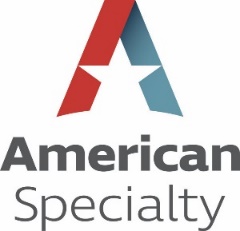 MUSEUM INSURANCE QUESTIONNAIRENOTE:  This questionnaire is to be submitted along with the following completed and signed forms:ACORD Applicant Information Section 125 	ACORD Commercial General Liability Section 126ACORD Applications for other requested coverages:  Property; Garage; Crime; Inland Marine; Transportation; Excess Liability; Employment Related Practices.Please provide the following with this QUESTIONNAIRE:Five years of company loss runs with description of any individual claim or reserve in excess of $10,000Copy of current audited financialsCopy of all expiring policies or specific manuscript endorsements that the insured would like to submit for consideration.List of all special events scheduled during the policy period (please notify us of any changes to this schedule as they occur)Diagram of facility.  Please label all buildings and all attractions/rides.Copy of lease agreement if Insured does not own facilityCopy of facility rental agreement for special events (birthday parties and similar events)Provide details of other contractual agreements (contractor and sub-contractors (e.g., concessionaires, liquor, security, maintenance, exhibits on loan or loaned to others)Provide copies of certificates of insurance from all contractors and sub-contractors naming the insured as additional insuredProvide a written set of procedures for screening employees and volunteersCopy of the employee training manual/materials.THE UNDERSIGNED IS AN AUTHORIZED REPRESENTATIVE OF THE APPLICANT AND REPRESENTS THAT REASONABLE INQUIRY HAS BEEN MADE TO OBTAIN THE ANSWERS TO QUESTIONS ON THIS QUESTIONNAIRE.  HE/SHE REPRESENTS THAT THE ANSWERS ARE TRUE, CORRECT AND COMPLETE TO THE BEST OF HIS/HER KNOWLEDGE.I further acknowledge that I understand that this information is provided in conjunction with and in addition to the ACORD application(s) referenced above and that the information contained herein is subject to the same notices, disclaimers, warranties, and representations as on the referenced application(s).Date			Signature of Insured						TitleSend completed form along with referenced ACORD application(s) to: 						 Insurance & Risk Services, Inc.7609 W. Jefferson Boulevard, Suite 100Fort Wayne, IN  46804Phone: (800) 245-2744E-mail:  apply@americanspecialty.comGENERAL INFORMATIONGENERAL INFORMATIONGENERAL INFORMATIONGENERAL INFORMATIONGENERAL INFORMATIONGENERAL INFORMATIONGENERAL INFORMATIONGENERAL INFORMATIONGENERAL INFORMATIONGENERAL INFORMATIONGENERAL INFORMATIONGENERAL INFORMATIONGENERAL INFORMATIONGENERAL INFORMATIONGENERAL INFORMATIONGENERAL INFORMATIONGENERAL INFORMATIONGENERAL INFORMATIONGENERAL INFORMATIONGENERAL INFORMATIONGENERAL INFORMATIONGENERAL INFORMATIONGENERAL INFORMATIONGENERAL INFORMATIONGENERAL INFORMATIONGENERAL INFORMATIONGENERAL INFORMATIONGENERAL INFORMATIONGENERAL INFORMATIONGENERAL INFORMATIONGENERAL INFORMATIONGENERAL INFORMATIONGENERAL INFORMATIONGENERAL INFORMATIONGENERAL INFORMATIONGENERAL INFORMATION1.  	Name of Insured (Applicant):1.  	Name of Insured (Applicant):1.  	Name of Insured (Applicant):1.  	Name of Insured (Applicant):1.  	Name of Insured (Applicant):1.  	Name of Insured (Applicant):1.  	Name of Insured (Applicant):1.  	Name of Insured (Applicant):2.		Location/Address (if different from ACORD):       2.		Location/Address (if different from ACORD):       2.		Location/Address (if different from ACORD):       2.		Location/Address (if different from ACORD):       2.		Location/Address (if different from ACORD):       2.		Location/Address (if different from ACORD):       2.		Location/Address (if different from ACORD):       2.		Location/Address (if different from ACORD):       2.		Location/Address (if different from ACORD):       2.		Location/Address (if different from ACORD):       2.		Location/Address (if different from ACORD):       2.		Location/Address (if different from ACORD):       2.		Location/Address (if different from ACORD):       2.		Location/Address (if different from ACORD):       2.		Location/Address (if different from ACORD):       2.		Location/Address (if different from ACORD):       2.		Location/Address (if different from ACORD):       2.		Location/Address (if different from ACORD):       2.		Location/Address (if different from ACORD):       2.		Location/Address (if different from ACORD):       2.		Location/Address (if different from ACORD):       2.		Location/Address (if different from ACORD):       2.		Location/Address (if different from ACORD):       2.		Location/Address (if different from ACORD):       2.		Location/Address (if different from ACORD):       2.		Location/Address (if different from ACORD):       2.		Location/Address (if different from ACORD):       2.		Location/Address (if different from ACORD):       2.		Location/Address (if different from ACORD):       2.		Location/Address (if different from ACORD):       2.		Location/Address (if different from ACORD):       2.		Location/Address (if different from ACORD):       2.		Location/Address (if different from ACORD):       2.		Location/Address (if different from ACORD):       2.		Location/Address (if different from ACORD):       2.		Location/Address (if different from ACORD):       3.  		What is the insured’s FEIN number?3.  		What is the insured’s FEIN number?3.  		What is the insured’s FEIN number?3.  		What is the insured’s FEIN number?3.  		What is the insured’s FEIN number?3.  		What is the insured’s FEIN number?3.  		What is the insured’s FEIN number?3.  		What is the insured’s FEIN number?3.  		What is the insured’s FEIN number?3.  		What is the insured’s FEIN number?3.  		What is the insured’s FEIN number?3.  		What is the insured’s FEIN number?3.  		What is the insured’s FEIN number?4.  		What is the insured’s website address?       4.  		What is the insured’s website address?       4.  		What is the insured’s website address?       4.  		What is the insured’s website address?       4.  		What is the insured’s website address?       4.  		What is the insured’s website address?       4.  		What is the insured’s website address?       4.  		What is the insured’s website address?       4.  		What is the insured’s website address?       4.  		What is the insured’s website address?       4.  		What is the insured’s website address?       4.  		What is the insured’s website address?       4.  		What is the insured’s website address?       4.  		What is the insured’s website address?       4.  		What is the insured’s website address?       4.  		What is the insured’s website address?       4.  		What is the insured’s website address?       4.  		What is the insured’s website address?       4.  		What is the insured’s website address?       4.  		What is the insured’s website address?       4.  		What is the insured’s website address?       4.  		What is the insured’s website address?       4.  		What is the insured’s website address?       4.  		What is the insured’s website address?       4.  		What is the insured’s website address?       4.  		What is the insured’s website address?       4.  		What is the insured’s website address?       4.  		What is the insured’s website address?       4.  		What is the insured’s website address?       4.  		What is the insured’s website address?       4.  		What is the insured’s website address?       4.  		What is the insured’s website address?       4.  		What is the insured’s website address?       4.  		What is the insured’s website address?       4.  		What is the insured’s website address?       4.  		What is the insured’s website address?       5.  	Number of years in business?       5.  	Number of years in business?       5.  	Number of years in business?       5.  	Number of years in business?       5.  	Number of years in business?       5.  	Number of years in business?       5.  	Number of years in business?       5.  	Number of years in business?       5.  	Number of years in business?       5.  	Number of years in business?       5.  	Number of years in business?       5.  	Number of years in business?       5.  	Number of years in business?       5.  	Number of years in business?       5.  	Number of years in business?       5.  	Number of years in business?       5.  	Number of years in business?       5.  	Number of years in business?       5.  	Number of years in business?       5.  	Number of years in business?       5.  	Number of years in business?       5.  	Number of years in business?       5.  	Number of years in business?       5.  	Number of years in business?       5.  	Number of years in business?       5.  	Number of years in business?       5.  	Number of years in business?       5.  	Number of years in business?       5.  	Number of years in business?       5.  	Number of years in business?       5.  	Number of years in business?       5.  	Number of years in business?       5.  	Number of years in business?       5.  	Number of years in business?       5.  	Number of years in business?       5.  	Number of years in business?       6.  	Does the insured conduct any other operations under this name?					 Yes	 No     	If yes, please explain:       6.  	Does the insured conduct any other operations under this name?					 Yes	 No     	If yes, please explain:       6.  	Does the insured conduct any other operations under this name?					 Yes	 No     	If yes, please explain:       6.  	Does the insured conduct any other operations under this name?					 Yes	 No     	If yes, please explain:       6.  	Does the insured conduct any other operations under this name?					 Yes	 No     	If yes, please explain:       6.  	Does the insured conduct any other operations under this name?					 Yes	 No     	If yes, please explain:       6.  	Does the insured conduct any other operations under this name?					 Yes	 No     	If yes, please explain:       6.  	Does the insured conduct any other operations under this name?					 Yes	 No     	If yes, please explain:       6.  	Does the insured conduct any other operations under this name?					 Yes	 No     	If yes, please explain:       6.  	Does the insured conduct any other operations under this name?					 Yes	 No     	If yes, please explain:       6.  	Does the insured conduct any other operations under this name?					 Yes	 No     	If yes, please explain:       6.  	Does the insured conduct any other operations under this name?					 Yes	 No     	If yes, please explain:       6.  	Does the insured conduct any other operations under this name?					 Yes	 No     	If yes, please explain:       6.  	Does the insured conduct any other operations under this name?					 Yes	 No     	If yes, please explain:       6.  	Does the insured conduct any other operations under this name?					 Yes	 No     	If yes, please explain:       6.  	Does the insured conduct any other operations under this name?					 Yes	 No     	If yes, please explain:       6.  	Does the insured conduct any other operations under this name?					 Yes	 No     	If yes, please explain:       6.  	Does the insured conduct any other operations under this name?					 Yes	 No     	If yes, please explain:       6.  	Does the insured conduct any other operations under this name?					 Yes	 No     	If yes, please explain:       6.  	Does the insured conduct any other operations under this name?					 Yes	 No     	If yes, please explain:       6.  	Does the insured conduct any other operations under this name?					 Yes	 No     	If yes, please explain:       6.  	Does the insured conduct any other operations under this name?					 Yes	 No     	If yes, please explain:       6.  	Does the insured conduct any other operations under this name?					 Yes	 No     	If yes, please explain:       6.  	Does the insured conduct any other operations under this name?					 Yes	 No     	If yes, please explain:       6.  	Does the insured conduct any other operations under this name?					 Yes	 No     	If yes, please explain:       6.  	Does the insured conduct any other operations under this name?					 Yes	 No     	If yes, please explain:       6.  	Does the insured conduct any other operations under this name?					 Yes	 No     	If yes, please explain:       6.  	Does the insured conduct any other operations under this name?					 Yes	 No     	If yes, please explain:       6.  	Does the insured conduct any other operations under this name?					 Yes	 No     	If yes, please explain:       6.  	Does the insured conduct any other operations under this name?					 Yes	 No     	If yes, please explain:       6.  	Does the insured conduct any other operations under this name?					 Yes	 No     	If yes, please explain:       6.  	Does the insured conduct any other operations under this name?					 Yes	 No     	If yes, please explain:       6.  	Does the insured conduct any other operations under this name?					 Yes	 No     	If yes, please explain:       6.  	Does the insured conduct any other operations under this name?					 Yes	 No     	If yes, please explain:       6.  	Does the insured conduct any other operations under this name?					 Yes	 No     	If yes, please explain:       6.  	Does the insured conduct any other operations under this name?					 Yes	 No     	If yes, please explain:       UNDERWRITING INFORMATIONUNDERWRITING INFORMATIONUNDERWRITING INFORMATIONUNDERWRITING INFORMATIONUNDERWRITING INFORMATIONUNDERWRITING INFORMATIONUNDERWRITING INFORMATIONUNDERWRITING INFORMATIONUNDERWRITING INFORMATIONUNDERWRITING INFORMATIONUNDERWRITING INFORMATIONUNDERWRITING INFORMATIONUNDERWRITING INFORMATIONUNDERWRITING INFORMATIONUNDERWRITING INFORMATIONUNDERWRITING INFORMATIONUNDERWRITING INFORMATIONUNDERWRITING INFORMATIONUNDERWRITING INFORMATIONUNDERWRITING INFORMATIONUNDERWRITING INFORMATIONUNDERWRITING INFORMATIONUNDERWRITING INFORMATIONUNDERWRITING INFORMATIONUNDERWRITING INFORMATIONUNDERWRITING INFORMATIONUNDERWRITING INFORMATIONUNDERWRITING INFORMATIONUNDERWRITING INFORMATIONUNDERWRITING INFORMATIONUNDERWRITING INFORMATIONUNDERWRITING INFORMATIONUNDERWRITING INFORMATIONUNDERWRITING INFORMATIONUNDERWRITING INFORMATIONUNDERWRITING INFORMATION1.  	Type of Museum:1.  	Type of Museum:1.  	Type of Museum:1.  	Type of Museum:1.  	Type of Museum:2.  	Full description of operations:      	2.  	Full description of operations:      	2.  	Full description of operations:      	2.  	Full description of operations:      	2.  	Full description of operations:      	2.  	Full description of operations:      	2.  	Full description of operations:      	2.  	Full description of operations:      	2.  	Full description of operations:      	2.  	Full description of operations:      	2.  	Full description of operations:      	2.  	Full description of operations:      	2.  	Full description of operations:      	2.  	Full description of operations:      	2.  	Full description of operations:      	2.  	Full description of operations:      	2.  	Full description of operations:      	2.  	Full description of operations:      	2.  	Full description of operations:      	2.  	Full description of operations:      	2.  	Full description of operations:      	2.  	Full description of operations:      	2.  	Full description of operations:      	2.  	Full description of operations:      	2.  	Full description of operations:      	2.  	Full description of operations:      	2.  	Full description of operations:      	2.  	Full description of operations:      	2.  	Full description of operations:      	2.  	Full description of operations:      	2.  	Full description of operations:      	2.  	Full description of operations:      	2.  	Full description of operations:      	2.  	Full description of operations:      	2.  	Full description of operations:      	2.  	Full description of operations:      	3.  	Average number of visitors annually:3.  	Average number of visitors annually:3.  	Average number of visitors annually:3.  	Average number of visitors annually:3.  	Average number of visitors annually:3.  	Average number of visitors annually:3.  	Average number of visitors annually:3.  	Average number of visitors annually:3.  	Average number of visitors annually:3.  	Average number of visitors annually:3.  	Average number of visitors annually:3.  	Average number of visitors annually:3.  	Average number of visitors annually:4.  	Professional organization memberships:4.  	Professional organization memberships:4.  	Professional organization memberships:4.  	Professional organization memberships:4.  	Professional organization memberships:4.  	Professional organization memberships:4.  	Professional organization memberships:4.  	Professional organization memberships:4.  	Professional organization memberships:4.  	Professional organization memberships:4.  	Professional organization memberships:4.  	Professional organization memberships:4.  	Professional organization memberships:4.  	Professional organization memberships:5.  	Are you accredited?										 Yes    No	     	If yes, by whom:       5.  	Are you accredited?										 Yes    No	     	If yes, by whom:       5.  	Are you accredited?										 Yes    No	     	If yes, by whom:       5.  	Are you accredited?										 Yes    No	     	If yes, by whom:       5.  	Are you accredited?										 Yes    No	     	If yes, by whom:       5.  	Are you accredited?										 Yes    No	     	If yes, by whom:       5.  	Are you accredited?										 Yes    No	     	If yes, by whom:       5.  	Are you accredited?										 Yes    No	     	If yes, by whom:       5.  	Are you accredited?										 Yes    No	     	If yes, by whom:       5.  	Are you accredited?										 Yes    No	     	If yes, by whom:       5.  	Are you accredited?										 Yes    No	     	If yes, by whom:       5.  	Are you accredited?										 Yes    No	     	If yes, by whom:       5.  	Are you accredited?										 Yes    No	     	If yes, by whom:       5.  	Are you accredited?										 Yes    No	     	If yes, by whom:       5.  	Are you accredited?										 Yes    No	     	If yes, by whom:       5.  	Are you accredited?										 Yes    No	     	If yes, by whom:       5.  	Are you accredited?										 Yes    No	     	If yes, by whom:       5.  	Are you accredited?										 Yes    No	     	If yes, by whom:       5.  	Are you accredited?										 Yes    No	     	If yes, by whom:       5.  	Are you accredited?										 Yes    No	     	If yes, by whom:       5.  	Are you accredited?										 Yes    No	     	If yes, by whom:       5.  	Are you accredited?										 Yes    No	     	If yes, by whom:       5.  	Are you accredited?										 Yes    No	     	If yes, by whom:       5.  	Are you accredited?										 Yes    No	     	If yes, by whom:       5.  	Are you accredited?										 Yes    No	     	If yes, by whom:       5.  	Are you accredited?										 Yes    No	     	If yes, by whom:       5.  	Are you accredited?										 Yes    No	     	If yes, by whom:       5.  	Are you accredited?										 Yes    No	     	If yes, by whom:       5.  	Are you accredited?										 Yes    No	     	If yes, by whom:       5.  	Are you accredited?										 Yes    No	     	If yes, by whom:       5.  	Are you accredited?										 Yes    No	     	If yes, by whom:       5.  	Are you accredited?										 Yes    No	     	If yes, by whom:       5.  	Are you accredited?										 Yes    No	     	If yes, by whom:       5.  	Are you accredited?										 Yes    No	     	If yes, by whom:       5.  	Are you accredited?										 Yes    No	     	If yes, by whom:       5.  	Are you accredited?										 Yes    No	     	If yes, by whom:       6.  	Total Annual Revenues:6.  	Total Annual Revenues:6.  	Total Annual Revenues:6.  	Total Annual Revenues:6.  	Total Annual Revenues:6.  	Total Annual Revenues:6.  	Total Annual Revenues:7.	Square footage of facility:7.	Square footage of facility:7.	Square footage of facility:7.	Square footage of facility:7.	Square footage of facility:7.	Square footage of facility:7.	Square footage of facility:8.  	Do you have a formal safety program in place?							 Yes    No	8.  	Do you have a formal safety program in place?							 Yes    No	8.  	Do you have a formal safety program in place?							 Yes    No	8.  	Do you have a formal safety program in place?							 Yes    No	8.  	Do you have a formal safety program in place?							 Yes    No	8.  	Do you have a formal safety program in place?							 Yes    No	8.  	Do you have a formal safety program in place?							 Yes    No	8.  	Do you have a formal safety program in place?							 Yes    No	8.  	Do you have a formal safety program in place?							 Yes    No	8.  	Do you have a formal safety program in place?							 Yes    No	8.  	Do you have a formal safety program in place?							 Yes    No	8.  	Do you have a formal safety program in place?							 Yes    No	8.  	Do you have a formal safety program in place?							 Yes    No	8.  	Do you have a formal safety program in place?							 Yes    No	8.  	Do you have a formal safety program in place?							 Yes    No	8.  	Do you have a formal safety program in place?							 Yes    No	8.  	Do you have a formal safety program in place?							 Yes    No	8.  	Do you have a formal safety program in place?							 Yes    No	8.  	Do you have a formal safety program in place?							 Yes    No	8.  	Do you have a formal safety program in place?							 Yes    No	8.  	Do you have a formal safety program in place?							 Yes    No	8.  	Do you have a formal safety program in place?							 Yes    No	8.  	Do you have a formal safety program in place?							 Yes    No	8.  	Do you have a formal safety program in place?							 Yes    No	8.  	Do you have a formal safety program in place?							 Yes    No	8.  	Do you have a formal safety program in place?							 Yes    No	8.  	Do you have a formal safety program in place?							 Yes    No	8.  	Do you have a formal safety program in place?							 Yes    No	8.  	Do you have a formal safety program in place?							 Yes    No	8.  	Do you have a formal safety program in place?							 Yes    No	8.  	Do you have a formal safety program in place?							 Yes    No	8.  	Do you have a formal safety program in place?							 Yes    No	8.  	Do you have a formal safety program in place?							 Yes    No	8.  	Do you have a formal safety program in place?							 Yes    No	8.  	Do you have a formal safety program in place?							 Yes    No	8.  	Do you have a formal safety program in place?							 Yes    No	EXHIBIT COVERAGEEXHIBIT COVERAGEEXHIBIT COVERAGEEXHIBIT COVERAGEEXHIBIT COVERAGEEXHIBIT COVERAGEEXHIBIT COVERAGEEXHIBIT COVERAGEEXHIBIT COVERAGEEXHIBIT COVERAGEEXHIBIT COVERAGEEXHIBIT COVERAGEEXHIBIT COVERAGEEXHIBIT COVERAGEEXHIBIT COVERAGEEXHIBIT COVERAGEEXHIBIT COVERAGEEXHIBIT COVERAGEEXHIBIT COVERAGEEXHIBIT COVERAGEEXHIBIT COVERAGEEXHIBIT COVERAGEEXHIBIT COVERAGEEXHIBIT COVERAGEEXHIBIT COVERAGEEXHIBIT COVERAGEEXHIBIT COVERAGEEXHIBIT COVERAGEEXHIBIT COVERAGEEXHIBIT COVERAGEEXHIBIT COVERAGEEXHIBIT COVERAGEEXHIBIT COVERAGEEXHIBIT COVERAGEEXHIBIT COVERAGEEXHIBIT COVERAGELocation #1Location #1Location #1Location #1Location #1Location #1Location #1Location #1Location #2Location #2Location #2Location #2Location #2Location #2Location #2Location #2Location #2Location #3Location #3Location #3Location #31.	Premises Type1.	Premises Type1.	Premises Type1.	Premises Type1.	Premises Type1.	Premises Type1.	Premises Type1.	Premises Type1.	Premises Type1.	Premises Type1.	Premises Type1.	Premises Type1.	Premises Type1.	Premises Type1.	Premises Type	Permanent Exhibits:	Permanent Exhibits:	Permanent Exhibits:	Permanent Exhibits:	Permanent Exhibits:	Permanent Exhibits:	Permanent Exhibits:	Permanent Exhibits:	Permanent Exhibits:	Permanent Exhibits:	Permanent Exhibits:	Permanent Exhibits:	Permanent Exhibits:	Permanent Exhibits:	Permanent Exhibits:     		Limit of Insurance     		Limit of Insurance     		Limit of Insurance     		Limit of Insurance     		Limit of Insurance     		Limit of Insurance     		Limit of Insurance     		Limit of Insurance     		Limit of Insurance     		Limit of Insurance     		Limit of Insurance     		Limit of Insurance     		Limit of Insurance     		Limit of Insurance     		Limit of Insurance     		Deductible     		Deductible     		Deductible     		Deductible     		Deductible     		Deductible     		Deductible     		Deductible     		Deductible     		Deductible     		Deductible     		Deductible     		Deductible     		Deductible     		Deductible     		Total Values     		Total Values     		Total Values     		Total Values     		Total Values     		Total Values     		Total Values     		Total Values     		Total Values     		Total Values     		Total Values     		Total Values     		Total Values     		Total Values     		Total Values     		Average Value per Item     		Average Value per Item     		Average Value per Item     		Average Value per Item     		Average Value per Item     		Average Value per Item     		Average Value per Item     		Average Value per Item     		Average Value per Item     		Average Value per Item     		Average Value per Item     		Average Value per Item     		Average Value per Item     		Average Value per Item     		Average Value per Item     		Maximum Value per Item     		Maximum Value per Item     		Maximum Value per Item     		Maximum Value per Item     		Maximum Value per Item     		Maximum Value per Item     		Maximum Value per Item     		Maximum Value per Item     		Maximum Value per Item     		Maximum Value per Item     		Maximum Value per Item     		Maximum Value per Item     		Maximum Value per Item     		Maximum Value per Item     		Maximum Value per Item	Temporary Exhibits:	Temporary Exhibits:	Temporary Exhibits:	Temporary Exhibits:	Temporary Exhibits:	Temporary Exhibits:	Temporary Exhibits:	Temporary Exhibits:	Temporary Exhibits:	Temporary Exhibits:	Temporary Exhibits:	Temporary Exhibits:	Temporary Exhibits:	Temporary Exhibits:	Temporary Exhibits:     		Limit of Insurance     		Limit of Insurance     		Limit of Insurance     		Limit of Insurance     		Limit of Insurance     		Limit of Insurance     		Limit of Insurance     		Limit of Insurance     		Limit of Insurance     		Limit of Insurance     		Limit of Insurance     		Limit of Insurance     		Limit of Insurance     		Limit of Insurance     		Limit of Insurance     		Deductible     		Deductible     		Deductible     		Deductible     		Deductible     		Deductible     		Deductible     		Deductible     		Deductible     		Deductible     		Deductible     		Deductible     		Deductible     		Deductible     		Deductible     		Total Values     		Total Values     		Total Values     		Total Values     		Total Values     		Total Values     		Total Values     		Total Values     		Total Values     		Total Values     		Total Values     		Total Values     		Total Values     		Total Values     		Total Values     		Average Value per Item     		Average Value per Item     		Average Value per Item     		Average Value per Item     		Average Value per Item     		Average Value per Item     		Average Value per Item     		Average Value per Item     		Average Value per Item     		Average Value per Item     		Average Value per Item     		Average Value per Item     		Average Value per Item     		Average Value per Item     		Average Value per Item     		Maximum Value per Item     		Maximum Value per Item     		Maximum Value per Item     		Maximum Value per Item     		Maximum Value per Item     		Maximum Value per Item     		Maximum Value per Item     		Maximum Value per Item     		Maximum Value per Item     		Maximum Value per Item     		Maximum Value per Item     		Maximum Value per Item     		Maximum Value per Item     		Maximum Value per Item     		Maximum Value per Item2.  	Exhibits on loan from others:2.  	Exhibits on loan from others:2.  	Exhibits on loan from others:2.  	Exhibits on loan from others:2.  	Exhibits on loan from others:2.  	Exhibits on loan from others:2.  	Exhibits on loan from others:2.  	Exhibits on loan from others:2.  	Exhibits on loan from others:2.  	Exhibits on loan from others:2.  	Exhibits on loan from others:2.  	Exhibits on loan from others:2.  	Exhibits on loan from others:2.  	Exhibits on loan from others:2.  	Exhibits on loan from others:2.  	Exhibits on loan from others:2.  	Exhibits on loan from others:2.  	Exhibits on loan from others:2.  	Exhibits on loan from others:2.  	Exhibits on loan from others:2.  	Exhibits on loan from others:2.  	Exhibits on loan from others:2.  	Exhibits on loan from others:2.  	Exhibits on loan from others:2.  	Exhibits on loan from others:2.  	Exhibits on loan from others:2.  	Exhibits on loan from others:2.  	Exhibits on loan from others:2.  	Exhibits on loan from others:2.  	Exhibits on loan from others:2.  	Exhibits on loan from others:2.  	Exhibits on loan from others:2.  	Exhibits on loan from others:2.  	Exhibits on loan from others:2.  	Exhibits on loan from others:2.  	Exhibits on loan from others:       	a)  Who is responsible for the insurance while property is in transit?       	a)  Who is responsible for the insurance while property is in transit?       	a)  Who is responsible for the insurance while property is in transit?       	a)  Who is responsible for the insurance while property is in transit?       	a)  Who is responsible for the insurance while property is in transit?       	a)  Who is responsible for the insurance while property is in transit?       	a)  Who is responsible for the insurance while property is in transit?       	a)  Who is responsible for the insurance while property is in transit?       	a)  Who is responsible for the insurance while property is in transit?       	a)  Who is responsible for the insurance while property is in transit?       	a)  Who is responsible for the insurance while property is in transit?       	a)  Who is responsible for the insurance while property is in transit?       	a)  Who is responsible for the insurance while property is in transit?       	a)  Who is responsible for the insurance while property is in transit?       	a)  Who is responsible for the insurance while property is in transit?       	a)  Who is responsible for the insurance while property is in transit?       	a)  Who is responsible for the insurance while property is in transit?       	a)  Who is responsible for the insurance while property is in transit?       	a)  Who is responsible for the insurance while property is in transit?       	a)  Who is responsible for the insurance while property is in transit?       	a)  Who is responsible for the insurance while property is in transit?       	a)  Who is responsible for the insurance while property is in transit?       	a)  Who is responsible for the insurance while property is in transit?       	a)  Who is responsible for the insurance while property is in transit?      	 b)  Who is responsible for the insured while at the insured’s premises?      	 b)  Who is responsible for the insured while at the insured’s premises?      	 b)  Who is responsible for the insured while at the insured’s premises?      	 b)  Who is responsible for the insured while at the insured’s premises?      	 b)  Who is responsible for the insured while at the insured’s premises?      	 b)  Who is responsible for the insured while at the insured’s premises?      	 b)  Who is responsible for the insured while at the insured’s premises?      	 b)  Who is responsible for the insured while at the insured’s premises?      	 b)  Who is responsible for the insured while at the insured’s premises?      	 b)  Who is responsible for the insured while at the insured’s premises?      	 b)  Who is responsible for the insured while at the insured’s premises?      	 b)  Who is responsible for the insured while at the insured’s premises?      	 b)  Who is responsible for the insured while at the insured’s premises?      	 b)  Who is responsible for the insured while at the insured’s premises?      	 b)  Who is responsible for the insured while at the insured’s premises?      	 b)  Who is responsible for the insured while at the insured’s premises?      	 b)  Who is responsible for the insured while at the insured’s premises?      	 b)  Who is responsible for the insured while at the insured’s premises?      	 b)  Who is responsible for the insured while at the insured’s premises?      	 b)  Who is responsible for the insured while at the insured’s premises?      	 b)  Who is responsible for the insured while at the insured’s premises?      	 b)  Who is responsible for the insured while at the insured’s premises?      	 b)  Who is responsible for the insured while at the insured’s premises?      	 b)  Who is responsible for the insured while at the insured’s premises?      	 c)  Are the packers trained in property packing methods for valuable items?			 Yes  No      	 c)  Are the packers trained in property packing methods for valuable items?			 Yes  No      	 c)  Are the packers trained in property packing methods for valuable items?			 Yes  No      	 c)  Are the packers trained in property packing methods for valuable items?			 Yes  No      	 c)  Are the packers trained in property packing methods for valuable items?			 Yes  No      	 c)  Are the packers trained in property packing methods for valuable items?			 Yes  No      	 c)  Are the packers trained in property packing methods for valuable items?			 Yes  No      	 c)  Are the packers trained in property packing methods for valuable items?			 Yes  No      	 c)  Are the packers trained in property packing methods for valuable items?			 Yes  No      	 c)  Are the packers trained in property packing methods for valuable items?			 Yes  No      	 c)  Are the packers trained in property packing methods for valuable items?			 Yes  No      	 c)  Are the packers trained in property packing methods for valuable items?			 Yes  No      	 c)  Are the packers trained in property packing methods for valuable items?			 Yes  No      	 c)  Are the packers trained in property packing methods for valuable items?			 Yes  No      	 c)  Are the packers trained in property packing methods for valuable items?			 Yes  No      	 c)  Are the packers trained in property packing methods for valuable items?			 Yes  No      	 c)  Are the packers trained in property packing methods for valuable items?			 Yes  No      	 c)  Are the packers trained in property packing methods for valuable items?			 Yes  No      	 c)  Are the packers trained in property packing methods for valuable items?			 Yes  No      	 c)  Are the packers trained in property packing methods for valuable items?			 Yes  No      	 c)  Are the packers trained in property packing methods for valuable items?			 Yes  No      	 c)  Are the packers trained in property packing methods for valuable items?			 Yes  No      	 c)  Are the packers trained in property packing methods for valuable items?			 Yes  No      	 c)  Are the packers trained in property packing methods for valuable items?			 Yes  No      	 c)  Are the packers trained in property packing methods for valuable items?			 Yes  No      	 c)  Are the packers trained in property packing methods for valuable items?			 Yes  No      	 c)  Are the packers trained in property packing methods for valuable items?			 Yes  No      	 c)  Are the packers trained in property packing methods for valuable items?			 Yes  No      	 c)  Are the packers trained in property packing methods for valuable items?			 Yes  No      	 c)  Are the packers trained in property packing methods for valuable items?			 Yes  No      	 c)  Are the packers trained in property packing methods for valuable items?			 Yes  No      	 c)  Are the packers trained in property packing methods for valuable items?			 Yes  No      	 c)  Are the packers trained in property packing methods for valuable items?			 Yes  No      	 c)  Are the packers trained in property packing methods for valuable items?			 Yes  No      	 c)  Are the packers trained in property packing methods for valuable items?			 Yes  No      	 c)  Are the packers trained in property packing methods for valuable items?			 Yes  No3.  	Exhibits loaned to others:3.  	Exhibits loaned to others:3.  	Exhibits loaned to others:3.  	Exhibits loaned to others:3.  	Exhibits loaned to others:3.  	Exhibits loaned to others:3.  	Exhibits loaned to others:3.  	Exhibits loaned to others:3.  	Exhibits loaned to others:3.  	Exhibits loaned to others:3.  	Exhibits loaned to others:3.  	Exhibits loaned to others:3.  	Exhibits loaned to others:3.  	Exhibits loaned to others:3.  	Exhibits loaned to others:3.  	Exhibits loaned to others:3.  	Exhibits loaned to others:3.  	Exhibits loaned to others:3.  	Exhibits loaned to others:3.  	Exhibits loaned to others:3.  	Exhibits loaned to others:3.  	Exhibits loaned to others:3.  	Exhibits loaned to others:3.  	Exhibits loaned to others:3.  	Exhibits loaned to others:3.  	Exhibits loaned to others:3.  	Exhibits loaned to others:3.  	Exhibits loaned to others:3.  	Exhibits loaned to others:3.  	Exhibits loaned to others:3.  	Exhibits loaned to others:3.  	Exhibits loaned to others:3.  	Exhibits loaned to others:3.  	Exhibits loaned to others:3.  	Exhibits loaned to others:3.  	Exhibits loaned to others:       	a)  Who is responsible for the insurance while property is in transit?       	a)  Who is responsible for the insurance while property is in transit?       	a)  Who is responsible for the insurance while property is in transit?       	a)  Who is responsible for the insurance while property is in transit?       	a)  Who is responsible for the insurance while property is in transit?       	a)  Who is responsible for the insurance while property is in transit?       	a)  Who is responsible for the insurance while property is in transit?       	a)  Who is responsible for the insurance while property is in transit?       	a)  Who is responsible for the insurance while property is in transit?       	a)  Who is responsible for the insurance while property is in transit?       	a)  Who is responsible for the insurance while property is in transit?       	a)  Who is responsible for the insurance while property is in transit?       	a)  Who is responsible for the insurance while property is in transit?       	a)  Who is responsible for the insurance while property is in transit?       	a)  Who is responsible for the insurance while property is in transit?       	a)  Who is responsible for the insurance while property is in transit?       	a)  Who is responsible for the insurance while property is in transit?       	a)  Who is responsible for the insurance while property is in transit?       	a)  Who is responsible for the insurance while property is in transit?       	a)  Who is responsible for the insurance while property is in transit?       	a)  Who is responsible for the insurance while property is in transit?       	a)  Who is responsible for the insurance while property is in transit?       	a)  Who is responsible for the insurance while property is in transit?       	a)  Who is responsible for the insurance while property is in transit?       	b)  Who is responsible for the insured while at the insured’s premises?       	b)  Who is responsible for the insured while at the insured’s premises?       	b)  Who is responsible for the insured while at the insured’s premises?       	b)  Who is responsible for the insured while at the insured’s premises?       	b)  Who is responsible for the insured while at the insured’s premises?       	b)  Who is responsible for the insured while at the insured’s premises?       	b)  Who is responsible for the insured while at the insured’s premises?       	b)  Who is responsible for the insured while at the insured’s premises?       	b)  Who is responsible for the insured while at the insured’s premises?       	b)  Who is responsible for the insured while at the insured’s premises?       	b)  Who is responsible for the insured while at the insured’s premises?       	b)  Who is responsible for the insured while at the insured’s premises?       	b)  Who is responsible for the insured while at the insured’s premises?       	b)  Who is responsible for the insured while at the insured’s premises?       	b)  Who is responsible for the insured while at the insured’s premises?       	b)  Who is responsible for the insured while at the insured’s premises?       	b)  Who is responsible for the insured while at the insured’s premises?       	b)  Who is responsible for the insured while at the insured’s premises?       	b)  Who is responsible for the insured while at the insured’s premises?       	b)  Who is responsible for the insured while at the insured’s premises?       	b)  Who is responsible for the insured while at the insured’s premises?       	b)  Who is responsible for the insured while at the insured’s premises?       	b)  Who is responsible for the insured while at the insured’s premises?       	b)  Who is responsible for the insured while at the insured’s premises?       	c)  Are the packers trained in property packing methods for valuable items				 Yes  No       	c)  Are the packers trained in property packing methods for valuable items				 Yes  No       	c)  Are the packers trained in property packing methods for valuable items				 Yes  No       	c)  Are the packers trained in property packing methods for valuable items				 Yes  No       	c)  Are the packers trained in property packing methods for valuable items				 Yes  No       	c)  Are the packers trained in property packing methods for valuable items				 Yes  No       	c)  Are the packers trained in property packing methods for valuable items				 Yes  No       	c)  Are the packers trained in property packing methods for valuable items				 Yes  No       	c)  Are the packers trained in property packing methods for valuable items				 Yes  No       	c)  Are the packers trained in property packing methods for valuable items				 Yes  No       	c)  Are the packers trained in property packing methods for valuable items				 Yes  No       	c)  Are the packers trained in property packing methods for valuable items				 Yes  No       	c)  Are the packers trained in property packing methods for valuable items				 Yes  No       	c)  Are the packers trained in property packing methods for valuable items				 Yes  No       	c)  Are the packers trained in property packing methods for valuable items				 Yes  No       	c)  Are the packers trained in property packing methods for valuable items				 Yes  No       	c)  Are the packers trained in property packing methods for valuable items				 Yes  No       	c)  Are the packers trained in property packing methods for valuable items				 Yes  No       	c)  Are the packers trained in property packing methods for valuable items				 Yes  No       	c)  Are the packers trained in property packing methods for valuable items				 Yes  No       	c)  Are the packers trained in property packing methods for valuable items				 Yes  No       	c)  Are the packers trained in property packing methods for valuable items				 Yes  No       	c)  Are the packers trained in property packing methods for valuable items				 Yes  No       	c)  Are the packers trained in property packing methods for valuable items				 Yes  No       	c)  Are the packers trained in property packing methods for valuable items				 Yes  No       	c)  Are the packers trained in property packing methods for valuable items				 Yes  No       	c)  Are the packers trained in property packing methods for valuable items				 Yes  No       	c)  Are the packers trained in property packing methods for valuable items				 Yes  No       	c)  Are the packers trained in property packing methods for valuable items				 Yes  No       	c)  Are the packers trained in property packing methods for valuable items				 Yes  No       	c)  Are the packers trained in property packing methods for valuable items				 Yes  No       	c)  Are the packers trained in property packing methods for valuable items				 Yes  No       	c)  Are the packers trained in property packing methods for valuable items				 Yes  No       	c)  Are the packers trained in property packing methods for valuable items				 Yes  No       	c)  Are the packers trained in property packing methods for valuable items				 Yes  No       	c)  Are the packers trained in property packing methods for valuable items				 Yes  No4.  	Temporary Exhibits:4.  	Temporary Exhibits:4.  	Temporary Exhibits:4.  	Temporary Exhibits:4.  	Temporary Exhibits:4.  	Temporary Exhibits:4.  	Temporary Exhibits:4.  	Temporary Exhibits:4.  	Temporary Exhibits:4.  	Temporary Exhibits:4.  	Temporary Exhibits:4.  	Temporary Exhibits:4.  	Temporary Exhibits:4.  	Temporary Exhibits:4.  	Temporary Exhibits:4.  	Temporary Exhibits:4.  	Temporary Exhibits:4.  	Temporary Exhibits:4.  	Temporary Exhibits:4.  	Temporary Exhibits:4.  	Temporary Exhibits:4.  	Temporary Exhibits:4.  	Temporary Exhibits:4.  	Temporary Exhibits:4.  	Temporary Exhibits:4.  	Temporary Exhibits:4.  	Temporary Exhibits:4.  	Temporary Exhibits:4.  	Temporary Exhibits:4.  	Temporary Exhibits:4.  	Temporary Exhibits:4.  	Temporary Exhibits:4.  	Temporary Exhibits:4.  	Temporary Exhibits:4.  	Temporary Exhibits:4.  	Temporary Exhibits:       	a)  Are written agreements obtained for all exhibits loaned to you?                                     		 Yes  No       	a)  Are written agreements obtained for all exhibits loaned to you?                                     		 Yes  No       	a)  Are written agreements obtained for all exhibits loaned to you?                                     		 Yes  No       	a)  Are written agreements obtained for all exhibits loaned to you?                                     		 Yes  No       	a)  Are written agreements obtained for all exhibits loaned to you?                                     		 Yes  No       	a)  Are written agreements obtained for all exhibits loaned to you?                                     		 Yes  No       	a)  Are written agreements obtained for all exhibits loaned to you?                                     		 Yes  No       	a)  Are written agreements obtained for all exhibits loaned to you?                                     		 Yes  No       	a)  Are written agreements obtained for all exhibits loaned to you?                                     		 Yes  No       	a)  Are written agreements obtained for all exhibits loaned to you?                                     		 Yes  No       	a)  Are written agreements obtained for all exhibits loaned to you?                                     		 Yes  No       	a)  Are written agreements obtained for all exhibits loaned to you?                                     		 Yes  No       	a)  Are written agreements obtained for all exhibits loaned to you?                                     		 Yes  No       	a)  Are written agreements obtained for all exhibits loaned to you?                                     		 Yes  No       	a)  Are written agreements obtained for all exhibits loaned to you?                                     		 Yes  No       	a)  Are written agreements obtained for all exhibits loaned to you?                                     		 Yes  No       	a)  Are written agreements obtained for all exhibits loaned to you?                                     		 Yes  No       	a)  Are written agreements obtained for all exhibits loaned to you?                                     		 Yes  No       	a)  Are written agreements obtained for all exhibits loaned to you?                                     		 Yes  No       	a)  Are written agreements obtained for all exhibits loaned to you?                                     		 Yes  No       	a)  Are written agreements obtained for all exhibits loaned to you?                                     		 Yes  No       	a)  Are written agreements obtained for all exhibits loaned to you?                                     		 Yes  No       	a)  Are written agreements obtained for all exhibits loaned to you?                                     		 Yes  No       	a)  Are written agreements obtained for all exhibits loaned to you?                                     		 Yes  No       	a)  Are written agreements obtained for all exhibits loaned to you?                                     		 Yes  No       	a)  Are written agreements obtained for all exhibits loaned to you?                                     		 Yes  No       	a)  Are written agreements obtained for all exhibits loaned to you?                                     		 Yes  No       	a)  Are written agreements obtained for all exhibits loaned to you?                                     		 Yes  No       	a)  Are written agreements obtained for all exhibits loaned to you?                                     		 Yes  No       	a)  Are written agreements obtained for all exhibits loaned to you?                                     		 Yes  No       	a)  Are written agreements obtained for all exhibits loaned to you?                                     		 Yes  No       	a)  Are written agreements obtained for all exhibits loaned to you?                                     		 Yes  No       	a)  Are written agreements obtained for all exhibits loaned to you?                                     		 Yes  No       	a)  Are written agreements obtained for all exhibits loaned to you?                                     		 Yes  No       	a)  Are written agreements obtained for all exhibits loaned to you?                                     		 Yes  No       	a)  Are written agreements obtained for all exhibits loaned to you?                                     		 Yes  No       	b)  Do the agreements specify who is responsible for damage and insurance?                                  	 Yes  No       	b)  Do the agreements specify who is responsible for damage and insurance?                                  	 Yes  No       	b)  Do the agreements specify who is responsible for damage and insurance?                                  	 Yes  No       	b)  Do the agreements specify who is responsible for damage and insurance?                                  	 Yes  No       	b)  Do the agreements specify who is responsible for damage and insurance?                                  	 Yes  No       	b)  Do the agreements specify who is responsible for damage and insurance?                                  	 Yes  No       	b)  Do the agreements specify who is responsible for damage and insurance?                                  	 Yes  No       	b)  Do the agreements specify who is responsible for damage and insurance?                                  	 Yes  No       	b)  Do the agreements specify who is responsible for damage and insurance?                                  	 Yes  No       	b)  Do the agreements specify who is responsible for damage and insurance?                                  	 Yes  No       	b)  Do the agreements specify who is responsible for damage and insurance?                                  	 Yes  No       	b)  Do the agreements specify who is responsible for damage and insurance?                                  	 Yes  No       	b)  Do the agreements specify who is responsible for damage and insurance?                                  	 Yes  No       	b)  Do the agreements specify who is responsible for damage and insurance?                                  	 Yes  No       	b)  Do the agreements specify who is responsible for damage and insurance?                                  	 Yes  No       	b)  Do the agreements specify who is responsible for damage and insurance?                                  	 Yes  No       	b)  Do the agreements specify who is responsible for damage and insurance?                                  	 Yes  No       	b)  Do the agreements specify who is responsible for damage and insurance?                                  	 Yes  No       	b)  Do the agreements specify who is responsible for damage and insurance?                                  	 Yes  No       	b)  Do the agreements specify who is responsible for damage and insurance?                                  	 Yes  No       	b)  Do the agreements specify who is responsible for damage and insurance?                                  	 Yes  No       	b)  Do the agreements specify who is responsible for damage and insurance?                                  	 Yes  No       	b)  Do the agreements specify who is responsible for damage and insurance?                                  	 Yes  No       	b)  Do the agreements specify who is responsible for damage and insurance?                                  	 Yes  No       	b)  Do the agreements specify who is responsible for damage and insurance?                                  	 Yes  No       	b)  Do the agreements specify who is responsible for damage and insurance?                                  	 Yes  No       	b)  Do the agreements specify who is responsible for damage and insurance?                                  	 Yes  No       	b)  Do the agreements specify who is responsible for damage and insurance?                                  	 Yes  No       	b)  Do the agreements specify who is responsible for damage and insurance?                                  	 Yes  No       	b)  Do the agreements specify who is responsible for damage and insurance?                                  	 Yes  No       	b)  Do the agreements specify who is responsible for damage and insurance?                                  	 Yes  No       	b)  Do the agreements specify who is responsible for damage and insurance?                                  	 Yes  No       	b)  Do the agreements specify who is responsible for damage and insurance?                                  	 Yes  No       	b)  Do the agreements specify who is responsible for damage and insurance?                                  	 Yes  No       	b)  Do the agreements specify who is responsible for damage and insurance?                                  	 Yes  No       	b)  Do the agreements specify who is responsible for damage and insurance?                                  	 Yes  No       	c)  Is valuation agreed upon for a total loss?               Yes  No                    Partial loss?            	 Yes  No       	c)  Is valuation agreed upon for a total loss?               Yes  No                    Partial loss?            	 Yes  No       	c)  Is valuation agreed upon for a total loss?               Yes  No                    Partial loss?            	 Yes  No       	c)  Is valuation agreed upon for a total loss?               Yes  No                    Partial loss?            	 Yes  No       	c)  Is valuation agreed upon for a total loss?               Yes  No                    Partial loss?            	 Yes  No       	c)  Is valuation agreed upon for a total loss?               Yes  No                    Partial loss?            	 Yes  No       	c)  Is valuation agreed upon for a total loss?               Yes  No                    Partial loss?            	 Yes  No       	c)  Is valuation agreed upon for a total loss?               Yes  No                    Partial loss?            	 Yes  No       	c)  Is valuation agreed upon for a total loss?               Yes  No                    Partial loss?            	 Yes  No       	c)  Is valuation agreed upon for a total loss?               Yes  No                    Partial loss?            	 Yes  No       	c)  Is valuation agreed upon for a total loss?               Yes  No                    Partial loss?            	 Yes  No       	c)  Is valuation agreed upon for a total loss?               Yes  No                    Partial loss?            	 Yes  No       	c)  Is valuation agreed upon for a total loss?               Yes  No                    Partial loss?            	 Yes  No       	c)  Is valuation agreed upon for a total loss?               Yes  No                    Partial loss?            	 Yes  No       	c)  Is valuation agreed upon for a total loss?               Yes  No                    Partial loss?            	 Yes  No       	c)  Is valuation agreed upon for a total loss?               Yes  No                    Partial loss?            	 Yes  No       	c)  Is valuation agreed upon for a total loss?               Yes  No                    Partial loss?            	 Yes  No       	c)  Is valuation agreed upon for a total loss?               Yes  No                    Partial loss?            	 Yes  No       	c)  Is valuation agreed upon for a total loss?               Yes  No                    Partial loss?            	 Yes  No       	c)  Is valuation agreed upon for a total loss?               Yes  No                    Partial loss?            	 Yes  No       	c)  Is valuation agreed upon for a total loss?               Yes  No                    Partial loss?            	 Yes  No       	c)  Is valuation agreed upon for a total loss?               Yes  No                    Partial loss?            	 Yes  No       	c)  Is valuation agreed upon for a total loss?               Yes  No                    Partial loss?            	 Yes  No       	c)  Is valuation agreed upon for a total loss?               Yes  No                    Partial loss?            	 Yes  No       	c)  Is valuation agreed upon for a total loss?               Yes  No                    Partial loss?            	 Yes  No       	c)  Is valuation agreed upon for a total loss?               Yes  No                    Partial loss?            	 Yes  No       	c)  Is valuation agreed upon for a total loss?               Yes  No                    Partial loss?            	 Yes  No       	c)  Is valuation agreed upon for a total loss?               Yes  No                    Partial loss?            	 Yes  No       	c)  Is valuation agreed upon for a total loss?               Yes  No                    Partial loss?            	 Yes  No       	c)  Is valuation agreed upon for a total loss?               Yes  No                    Partial loss?            	 Yes  No       	c)  Is valuation agreed upon for a total loss?               Yes  No                    Partial loss?            	 Yes  No       	c)  Is valuation agreed upon for a total loss?               Yes  No                    Partial loss?            	 Yes  No       	c)  Is valuation agreed upon for a total loss?               Yes  No                    Partial loss?            	 Yes  No       	c)  Is valuation agreed upon for a total loss?               Yes  No                    Partial loss?            	 Yes  No       	c)  Is valuation agreed upon for a total loss?               Yes  No                    Partial loss?            	 Yes  No       	c)  Is valuation agreed upon for a total loss?               Yes  No                    Partial loss?            	 Yes  No       	d)  Is the condition of each exhibit documented upon receipt?                                                             	 Yes  No       	d)  Is the condition of each exhibit documented upon receipt?                                                             	 Yes  No       	d)  Is the condition of each exhibit documented upon receipt?                                                             	 Yes  No       	d)  Is the condition of each exhibit documented upon receipt?                                                             	 Yes  No       	d)  Is the condition of each exhibit documented upon receipt?                                                             	 Yes  No       	d)  Is the condition of each exhibit documented upon receipt?                                                             	 Yes  No       	d)  Is the condition of each exhibit documented upon receipt?                                                             	 Yes  No       	d)  Is the condition of each exhibit documented upon receipt?                                                             	 Yes  No       	d)  Is the condition of each exhibit documented upon receipt?                                                             	 Yes  No       	d)  Is the condition of each exhibit documented upon receipt?                                                             	 Yes  No       	d)  Is the condition of each exhibit documented upon receipt?                                                             	 Yes  No       	d)  Is the condition of each exhibit documented upon receipt?                                                             	 Yes  No       	d)  Is the condition of each exhibit documented upon receipt?                                                             	 Yes  No       	d)  Is the condition of each exhibit documented upon receipt?                                                             	 Yes  No       	d)  Is the condition of each exhibit documented upon receipt?                                                             	 Yes  No       	d)  Is the condition of each exhibit documented upon receipt?                                                             	 Yes  No       	d)  Is the condition of each exhibit documented upon receipt?                                                             	 Yes  No       	d)  Is the condition of each exhibit documented upon receipt?                                                             	 Yes  No       	d)  Is the condition of each exhibit documented upon receipt?                                                             	 Yes  No       	d)  Is the condition of each exhibit documented upon receipt?                                                             	 Yes  No       	d)  Is the condition of each exhibit documented upon receipt?                                                             	 Yes  No       	d)  Is the condition of each exhibit documented upon receipt?                                                             	 Yes  No       	d)  Is the condition of each exhibit documented upon receipt?                                                             	 Yes  No       	d)  Is the condition of each exhibit documented upon receipt?                                                             	 Yes  No       	d)  Is the condition of each exhibit documented upon receipt?                                                             	 Yes  No       	d)  Is the condition of each exhibit documented upon receipt?                                                             	 Yes  No       	d)  Is the condition of each exhibit documented upon receipt?                                                             	 Yes  No       	d)  Is the condition of each exhibit documented upon receipt?                                                             	 Yes  No       	d)  Is the condition of each exhibit documented upon receipt?                                                             	 Yes  No       	d)  Is the condition of each exhibit documented upon receipt?                                                             	 Yes  No       	d)  Is the condition of each exhibit documented upon receipt?                                                             	 Yes  No       	d)  Is the condition of each exhibit documented upon receipt?                                                             	 Yes  No       	d)  Is the condition of each exhibit documented upon receipt?                                                             	 Yes  No       	d)  Is the condition of each exhibit documented upon receipt?                                                             	 Yes  No       	d)  Is the condition of each exhibit documented upon receipt?                                                             	 Yes  No       	d)  Is the condition of each exhibit documented upon receipt?                                                             	 Yes  No       	e)  Do you make a photographic record of objects within all temporary exhibits?                                	 Yes  No       	e)  Do you make a photographic record of objects within all temporary exhibits?                                	 Yes  No       	e)  Do you make a photographic record of objects within all temporary exhibits?                                	 Yes  No       	e)  Do you make a photographic record of objects within all temporary exhibits?                                	 Yes  No       	e)  Do you make a photographic record of objects within all temporary exhibits?                                	 Yes  No       	e)  Do you make a photographic record of objects within all temporary exhibits?                                	 Yes  No       	e)  Do you make a photographic record of objects within all temporary exhibits?                                	 Yes  No       	e)  Do you make a photographic record of objects within all temporary exhibits?                                	 Yes  No       	e)  Do you make a photographic record of objects within all temporary exhibits?                                	 Yes  No       	e)  Do you make a photographic record of objects within all temporary exhibits?                                	 Yes  No       	e)  Do you make a photographic record of objects within all temporary exhibits?                                	 Yes  No       	e)  Do you make a photographic record of objects within all temporary exhibits?                                	 Yes  No       	e)  Do you make a photographic record of objects within all temporary exhibits?                                	 Yes  No       	e)  Do you make a photographic record of objects within all temporary exhibits?                                	 Yes  No       	e)  Do you make a photographic record of objects within all temporary exhibits?                                	 Yes  No       	e)  Do you make a photographic record of objects within all temporary exhibits?                                	 Yes  No       	e)  Do you make a photographic record of objects within all temporary exhibits?                                	 Yes  No       	e)  Do you make a photographic record of objects within all temporary exhibits?                                	 Yes  No       	e)  Do you make a photographic record of objects within all temporary exhibits?                                	 Yes  No       	e)  Do you make a photographic record of objects within all temporary exhibits?                                	 Yes  No       	e)  Do you make a photographic record of objects within all temporary exhibits?                                	 Yes  No       	e)  Do you make a photographic record of objects within all temporary exhibits?                                	 Yes  No       	e)  Do you make a photographic record of objects within all temporary exhibits?                                	 Yes  No       	e)  Do you make a photographic record of objects within all temporary exhibits?                                	 Yes  No       	e)  Do you make a photographic record of objects within all temporary exhibits?                                	 Yes  No       	e)  Do you make a photographic record of objects within all temporary exhibits?                                	 Yes  No       	e)  Do you make a photographic record of objects within all temporary exhibits?                                	 Yes  No       	e)  Do you make a photographic record of objects within all temporary exhibits?                                	 Yes  No       	e)  Do you make a photographic record of objects within all temporary exhibits?                                	 Yes  No       	e)  Do you make a photographic record of objects within all temporary exhibits?                                	 Yes  No       	e)  Do you make a photographic record of objects within all temporary exhibits?                                	 Yes  No       	e)  Do you make a photographic record of objects within all temporary exhibits?                                	 Yes  No       	e)  Do you make a photographic record of objects within all temporary exhibits?                                	 Yes  No       	e)  Do you make a photographic record of objects within all temporary exhibits?                                	 Yes  No       	e)  Do you make a photographic record of objects within all temporary exhibits?                                	 Yes  No       	e)  Do you make a photographic record of objects within all temporary exhibits?                                	 Yes  No5.  	Permanent Exhibits:5.  	Permanent Exhibits:5.  	Permanent Exhibits:5.  	Permanent Exhibits:5.  	Permanent Exhibits:5.  	Permanent Exhibits:5.  	Permanent Exhibits:5.  	Permanent Exhibits:5.  	Permanent Exhibits:5.  	Permanent Exhibits:5.  	Permanent Exhibits:5.  	Permanent Exhibits:5.  	Permanent Exhibits:5.  	Permanent Exhibits:5.  	Permanent Exhibits:5.  	Permanent Exhibits:5.  	Permanent Exhibits:5.  	Permanent Exhibits:5.  	Permanent Exhibits:5.  	Permanent Exhibits:5.  	Permanent Exhibits:5.  	Permanent Exhibits:5.  	Permanent Exhibits:5.  	Permanent Exhibits:5.  	Permanent Exhibits:5.  	Permanent Exhibits:5.  	Permanent Exhibits:5.  	Permanent Exhibits:5.  	Permanent Exhibits:5.  	Permanent Exhibits:5.  	Permanent Exhibits:5.  	Permanent Exhibits:5.  	Permanent Exhibits:5.  	Permanent Exhibits:5.  	Permanent Exhibits:5.  	Permanent Exhibits:       	a)  Are your permanent exhibits fully inventoried?                                                                                 Yes  No       	a)  Are your permanent exhibits fully inventoried?                                                                                 Yes  No       	a)  Are your permanent exhibits fully inventoried?                                                                                 Yes  No       	a)  Are your permanent exhibits fully inventoried?                                                                                 Yes  No       	a)  Are your permanent exhibits fully inventoried?                                                                                 Yes  No       	a)  Are your permanent exhibits fully inventoried?                                                                                 Yes  No       	a)  Are your permanent exhibits fully inventoried?                                                                                 Yes  No       	a)  Are your permanent exhibits fully inventoried?                                                                                 Yes  No       	a)  Are your permanent exhibits fully inventoried?                                                                                 Yes  No       	a)  Are your permanent exhibits fully inventoried?                                                                                 Yes  No       	a)  Are your permanent exhibits fully inventoried?                                                                                 Yes  No       	a)  Are your permanent exhibits fully inventoried?                                                                                 Yes  No       	a)  Are your permanent exhibits fully inventoried?                                                                                 Yes  No       	a)  Are your permanent exhibits fully inventoried?                                                                                 Yes  No       	a)  Are your permanent exhibits fully inventoried?                                                                                 Yes  No       	a)  Are your permanent exhibits fully inventoried?                                                                                 Yes  No       	a)  Are your permanent exhibits fully inventoried?                                                                                 Yes  No       	a)  Are your permanent exhibits fully inventoried?                                                                                 Yes  No       	a)  Are your permanent exhibits fully inventoried?                                                                                 Yes  No       	a)  Are your permanent exhibits fully inventoried?                                                                                 Yes  No       	a)  Are your permanent exhibits fully inventoried?                                                                                 Yes  No       	a)  Are your permanent exhibits fully inventoried?                                                                                 Yes  No       	a)  Are your permanent exhibits fully inventoried?                                                                                 Yes  No       	a)  Are your permanent exhibits fully inventoried?                                                                                 Yes  No       	a)  Are your permanent exhibits fully inventoried?                                                                                 Yes  No       	a)  Are your permanent exhibits fully inventoried?                                                                                 Yes  No       	a)  Are your permanent exhibits fully inventoried?                                                                                 Yes  No       	a)  Are your permanent exhibits fully inventoried?                                                                                 Yes  No       	a)  Are your permanent exhibits fully inventoried?                                                                                 Yes  No       	a)  Are your permanent exhibits fully inventoried?                                                                                 Yes  No       	a)  Are your permanent exhibits fully inventoried?                                                                                 Yes  No       	a)  Are your permanent exhibits fully inventoried?                                                                                 Yes  No       	a)  Are your permanent exhibits fully inventoried?                                                                                 Yes  No       	a)  Are your permanent exhibits fully inventoried?                                                                                 Yes  No       	a)  Are your permanent exhibits fully inventoried?                                                                                 Yes  No       	a)  Are your permanent exhibits fully inventoried?                                                                                 Yes  No       	b)  Date values were last updated?       	b)  Date values were last updated?       	b)  Date values were last updated?       	b)  Date values were last updated?       	b)  Date values were last updated?       	b)  Date values were last updated?       	b)  Date values were last updated?       	b)  Date values were last updated?       	b)  Date values were last updated?       	b)  Date values were last updated?GENERAL LIABILITY COVERAGEGENERAL LIABILITY COVERAGEGENERAL LIABILITY COVERAGEGENERAL LIABILITY COVERAGEGENERAL LIABILITY COVERAGEGENERAL LIABILITY COVERAGEGENERAL LIABILITY COVERAGEGENERAL LIABILITY COVERAGEGENERAL LIABILITY COVERAGEGENERAL LIABILITY COVERAGEGENERAL LIABILITY COVERAGEGENERAL LIABILITY COVERAGEGENERAL LIABILITY COVERAGEGENERAL LIABILITY COVERAGEGENERAL LIABILITY COVERAGEGENERAL LIABILITY COVERAGEGENERAL LIABILITY COVERAGEGENERAL LIABILITY COVERAGEGENERAL LIABILITY COVERAGEGENERAL LIABILITY COVERAGEGENERAL LIABILITY COVERAGEGENERAL LIABILITY COVERAGEGENERAL LIABILITY COVERAGEGENERAL LIABILITY COVERAGEGENERAL LIABILITY COVERAGEGENERAL LIABILITY COVERAGEGENERAL LIABILITY COVERAGEGENERAL LIABILITY COVERAGEGENERAL LIABILITY COVERAGEGENERAL LIABILITY COVERAGEGENERAL LIABILITY COVERAGEGENERAL LIABILITY COVERAGEGENERAL LIABILITY COVERAGEGENERAL LIABILITY COVERAGEGENERAL LIABILITY COVERAGEGENERAL LIABILITY COVERAGE1.  	   Is the staff required to report all incidences to management that may result in a claim?		 Yes  No1.  	   Is the staff required to report all incidences to management that may result in a claim?		 Yes  No1.  	   Is the staff required to report all incidences to management that may result in a claim?		 Yes  No1.  	   Is the staff required to report all incidences to management that may result in a claim?		 Yes  No1.  	   Is the staff required to report all incidences to management that may result in a claim?		 Yes  No1.  	   Is the staff required to report all incidences to management that may result in a claim?		 Yes  No1.  	   Is the staff required to report all incidences to management that may result in a claim?		 Yes  No1.  	   Is the staff required to report all incidences to management that may result in a claim?		 Yes  No1.  	   Is the staff required to report all incidences to management that may result in a claim?		 Yes  No1.  	   Is the staff required to report all incidences to management that may result in a claim?		 Yes  No1.  	   Is the staff required to report all incidences to management that may result in a claim?		 Yes  No1.  	   Is the staff required to report all incidences to management that may result in a claim?		 Yes  No1.  	   Is the staff required to report all incidences to management that may result in a claim?		 Yes  No1.  	   Is the staff required to report all incidences to management that may result in a claim?		 Yes  No1.  	   Is the staff required to report all incidences to management that may result in a claim?		 Yes  No1.  	   Is the staff required to report all incidences to management that may result in a claim?		 Yes  No1.  	   Is the staff required to report all incidences to management that may result in a claim?		 Yes  No1.  	   Is the staff required to report all incidences to management that may result in a claim?		 Yes  No1.  	   Is the staff required to report all incidences to management that may result in a claim?		 Yes  No1.  	   Is the staff required to report all incidences to management that may result in a claim?		 Yes  No1.  	   Is the staff required to report all incidences to management that may result in a claim?		 Yes  No1.  	   Is the staff required to report all incidences to management that may result in a claim?		 Yes  No1.  	   Is the staff required to report all incidences to management that may result in a claim?		 Yes  No1.  	   Is the staff required to report all incidences to management that may result in a claim?		 Yes  No1.  	   Is the staff required to report all incidences to management that may result in a claim?		 Yes  No1.  	   Is the staff required to report all incidences to management that may result in a claim?		 Yes  No1.  	   Is the staff required to report all incidences to management that may result in a claim?		 Yes  No1.  	   Is the staff required to report all incidences to management that may result in a claim?		 Yes  No1.  	   Is the staff required to report all incidences to management that may result in a claim?		 Yes  No1.  	   Is the staff required to report all incidences to management that may result in a claim?		 Yes  No1.  	   Is the staff required to report all incidences to management that may result in a claim?		 Yes  No1.  	   Is the staff required to report all incidences to management that may result in a claim?		 Yes  No1.  	   Is the staff required to report all incidences to management that may result in a claim?		 Yes  No1.  	   Is the staff required to report all incidences to management that may result in a claim?		 Yes  No1.  	   Is the staff required to report all incidences to management that may result in a claim?		 Yes  No1.  	   Is the staff required to report all incidences to management that may result in a claim?		 Yes  No2.  		Are written records of all incidences kept by management?					 Yes  No2.  		Are written records of all incidences kept by management?					 Yes  No2.  		Are written records of all incidences kept by management?					 Yes  No2.  		Are written records of all incidences kept by management?					 Yes  No2.  		Are written records of all incidences kept by management?					 Yes  No2.  		Are written records of all incidences kept by management?					 Yes  No2.  		Are written records of all incidences kept by management?					 Yes  No2.  		Are written records of all incidences kept by management?					 Yes  No2.  		Are written records of all incidences kept by management?					 Yes  No2.  		Are written records of all incidences kept by management?					 Yes  No2.  		Are written records of all incidences kept by management?					 Yes  No2.  		Are written records of all incidences kept by management?					 Yes  No2.  		Are written records of all incidences kept by management?					 Yes  No2.  		Are written records of all incidences kept by management?					 Yes  No2.  		Are written records of all incidences kept by management?					 Yes  No2.  		Are written records of all incidences kept by management?					 Yes  No2.  		Are written records of all incidences kept by management?					 Yes  No2.  		Are written records of all incidences kept by management?					 Yes  No2.  		Are written records of all incidences kept by management?					 Yes  No2.  		Are written records of all incidences kept by management?					 Yes  No2.  		Are written records of all incidences kept by management?					 Yes  No2.  		Are written records of all incidences kept by management?					 Yes  No2.  		Are written records of all incidences kept by management?					 Yes  No2.  		Are written records of all incidences kept by management?					 Yes  No2.  		Are written records of all incidences kept by management?					 Yes  No2.  		Are written records of all incidences kept by management?					 Yes  No2.  		Are written records of all incidences kept by management?					 Yes  No2.  		Are written records of all incidences kept by management?					 Yes  No2.  		Are written records of all incidences kept by management?					 Yes  No2.  		Are written records of all incidences kept by management?					 Yes  No2.  		Are written records of all incidences kept by management?					 Yes  No2.  		Are written records of all incidences kept by management?					 Yes  No2.  		Are written records of all incidences kept by management?					 Yes  No2.  		Are written records of all incidences kept by management?					 Yes  No2.  		Are written records of all incidences kept by management?					 Yes  No2.  		Are written records of all incidences kept by management?					 Yes  No3.  		Are all incidents reviewed?									 Yes  No3.  		Are all incidents reviewed?									 Yes  No3.  		Are all incidents reviewed?									 Yes  No3.  		Are all incidents reviewed?									 Yes  No3.  		Are all incidents reviewed?									 Yes  No3.  		Are all incidents reviewed?									 Yes  No3.  		Are all incidents reviewed?									 Yes  No3.  		Are all incidents reviewed?									 Yes  No3.  		Are all incidents reviewed?									 Yes  No3.  		Are all incidents reviewed?									 Yes  No3.  		Are all incidents reviewed?									 Yes  No3.  		Are all incidents reviewed?									 Yes  No3.  		Are all incidents reviewed?									 Yes  No3.  		Are all incidents reviewed?									 Yes  No3.  		Are all incidents reviewed?									 Yes  No3.  		Are all incidents reviewed?									 Yes  No3.  		Are all incidents reviewed?									 Yes  No3.  		Are all incidents reviewed?									 Yes  No3.  		Are all incidents reviewed?									 Yes  No3.  		Are all incidents reviewed?									 Yes  No3.  		Are all incidents reviewed?									 Yes  No3.  		Are all incidents reviewed?									 Yes  No3.  		Are all incidents reviewed?									 Yes  No3.  		Are all incidents reviewed?									 Yes  No3.  		Are all incidents reviewed?									 Yes  No3.  		Are all incidents reviewed?									 Yes  No3.  		Are all incidents reviewed?									 Yes  No3.  		Are all incidents reviewed?									 Yes  No3.  		Are all incidents reviewed?									 Yes  No3.  		Are all incidents reviewed?									 Yes  No3.  		Are all incidents reviewed?									 Yes  No3.  		Are all incidents reviewed?									 Yes  No3.  		Are all incidents reviewed?									 Yes  No3.  		Are all incidents reviewed?									 Yes  No3.  		Are all incidents reviewed?									 Yes  No3.  		Are all incidents reviewed?									 Yes  No4.  		Do you have volunteer workers?									 Yes  No4.  		Do you have volunteer workers?									 Yes  No4.  		Do you have volunteer workers?									 Yes  No4.  		Do you have volunteer workers?									 Yes  No4.  		Do you have volunteer workers?									 Yes  No4.  		Do you have volunteer workers?									 Yes  No4.  		Do you have volunteer workers?									 Yes  No4.  		Do you have volunteer workers?									 Yes  No4.  		Do you have volunteer workers?									 Yes  No4.  		Do you have volunteer workers?									 Yes  No4.  		Do you have volunteer workers?									 Yes  No4.  		Do you have volunteer workers?									 Yes  No4.  		Do you have volunteer workers?									 Yes  No4.  		Do you have volunteer workers?									 Yes  No4.  		Do you have volunteer workers?									 Yes  No4.  		Do you have volunteer workers?									 Yes  No4.  		Do you have volunteer workers?									 Yes  No4.  		Do you have volunteer workers?									 Yes  No4.  		Do you have volunteer workers?									 Yes  No4.  		Do you have volunteer workers?									 Yes  No4.  		Do you have volunteer workers?									 Yes  No4.  		Do you have volunteer workers?									 Yes  No4.  		Do you have volunteer workers?									 Yes  No4.  		Do you have volunteer workers?									 Yes  No4.  		Do you have volunteer workers?									 Yes  No4.  		Do you have volunteer workers?									 Yes  No4.  		Do you have volunteer workers?									 Yes  No4.  		Do you have volunteer workers?									 Yes  No4.  		Do you have volunteer workers?									 Yes  No4.  		Do you have volunteer workers?									 Yes  No4.  		Do you have volunteer workers?									 Yes  No4.  		Do you have volunteer workers?									 Yes  No4.  		Do you have volunteer workers?									 Yes  No4.  		Do you have volunteer workers?									 Yes  No4.  		Do you have volunteer workers?									 Yes  No4.  		Do you have volunteer workers?									 Yes  No      		a)  What is the average numbers of volunteers daily?      		a)  What is the average numbers of volunteers daily?      		a)  What is the average numbers of volunteers daily?      		a)  What is the average numbers of volunteers daily?      		a)  What is the average numbers of volunteers daily?      		a)  What is the average numbers of volunteers daily?      		a)  What is the average numbers of volunteers daily?      		a)  What is the average numbers of volunteers daily?      		a)  What is the average numbers of volunteers daily?      		a)  What is the average numbers of volunteers daily?      		a)  What is the average numbers of volunteers daily?      		a)  What is the average numbers of volunteers daily?      		a)  What is the average numbers of volunteers daily?      		a)  What is the average numbers of volunteers daily?      		a)  What is the average numbers of volunteers daily?      		a)  What is the average numbers of volunteers daily?      		a)  What is the average numbers of volunteers daily?      		a)  What is the average numbers of volunteers daily?      		a)  What is the average numbers of volunteers daily?      		b)  Describe their duties:      		b)  Describe their duties:      		b)  Describe their duties:      		b)  Describe their duties:      		b)  Describe their duties:      		b)  Describe their duties:      		b)  Describe their duties:      		b)  Describe their duties:5.  		Does the insured have security guards?                                                                                            	 Yes  No                5.  		Does the insured have security guards?                                                                                            	 Yes  No                5.  		Does the insured have security guards?                                                                                            	 Yes  No                5.  		Does the insured have security guards?                                                                                            	 Yes  No                5.  		Does the insured have security guards?                                                                                            	 Yes  No                5.  		Does the insured have security guards?                                                                                            	 Yes  No                5.  		Does the insured have security guards?                                                                                            	 Yes  No                5.  		Does the insured have security guards?                                                                                            	 Yes  No                5.  		Does the insured have security guards?                                                                                            	 Yes  No                5.  		Does the insured have security guards?                                                                                            	 Yes  No                5.  		Does the insured have security guards?                                                                                            	 Yes  No                5.  		Does the insured have security guards?                                                                                            	 Yes  No                5.  		Does the insured have security guards?                                                                                            	 Yes  No                5.  		Does the insured have security guards?                                                                                            	 Yes  No                5.  		Does the insured have security guards?                                                                                            	 Yes  No                5.  		Does the insured have security guards?                                                                                            	 Yes  No                5.  		Does the insured have security guards?                                                                                            	 Yes  No                5.  		Does the insured have security guards?                                                                                            	 Yes  No                5.  		Does the insured have security guards?                                                                                            	 Yes  No                5.  		Does the insured have security guards?                                                                                            	 Yes  No                5.  		Does the insured have security guards?                                                                                            	 Yes  No                5.  		Does the insured have security guards?                                                                                            	 Yes  No                5.  		Does the insured have security guards?                                                                                            	 Yes  No                5.  		Does the insured have security guards?                                                                                            	 Yes  No                5.  		Does the insured have security guards?                                                                                            	 Yes  No                5.  		Does the insured have security guards?                                                                                            	 Yes  No                5.  		Does the insured have security guards?                                                                                            	 Yes  No                5.  		Does the insured have security guards?                                                                                            	 Yes  No                5.  		Does the insured have security guards?                                                                                            	 Yes  No                5.  		Does the insured have security guards?                                                                                            	 Yes  No                5.  		Does the insured have security guards?                                                                                            	 Yes  No                5.  		Does the insured have security guards?                                                                                            	 Yes  No                5.  		Does the insured have security guards?                                                                                            	 Yes  No                5.  		Does the insured have security guards?                                                                                            	 Yes  No                5.  		Does the insured have security guards?                                                                                            	 Yes  No                5.  		Does the insured have security guards?                                                                                            	 Yes  No                          	a)  Are they armed?                                                                                                                          	 Yes  No          	a)  Are they armed?                                                                                                                          	 Yes  No          	a)  Are they armed?                                                                                                                          	 Yes  No          	a)  Are they armed?                                                                                                                          	 Yes  No          	a)  Are they armed?                                                                                                                          	 Yes  No          	a)  Are they armed?                                                                                                                          	 Yes  No          	a)  Are they armed?                                                                                                                          	 Yes  No          	a)  Are they armed?                                                                                                                          	 Yes  No          	a)  Are they armed?                                                                                                                          	 Yes  No          	a)  Are they armed?                                                                                                                          	 Yes  No          	a)  Are they armed?                                                                                                                          	 Yes  No          	a)  Are they armed?                                                                                                                          	 Yes  No          	a)  Are they armed?                                                                                                                          	 Yes  No          	a)  Are they armed?                                                                                                                          	 Yes  No          	a)  Are they armed?                                                                                                                          	 Yes  No          	a)  Are they armed?                                                                                                                          	 Yes  No          	a)  Are they armed?                                                                                                                          	 Yes  No          	a)  Are they armed?                                                                                                                          	 Yes  No          	a)  Are they armed?                                                                                                                          	 Yes  No          	a)  Are they armed?                                                                                                                          	 Yes  No          	a)  Are they armed?                                                                                                                          	 Yes  No          	a)  Are they armed?                                                                                                                          	 Yes  No          	a)  Are they armed?                                                                                                                          	 Yes  No          	a)  Are they armed?                                                                                                                          	 Yes  No          	a)  Are they armed?                                                                                                                          	 Yes  No          	a)  Are they armed?                                                                                                                          	 Yes  No          	a)  Are they armed?                                                                                                                          	 Yes  No          	a)  Are they armed?                                                                                                                          	 Yes  No          	a)  Are they armed?                                                                                                                          	 Yes  No          	a)  Are they armed?                                                                                                                          	 Yes  No          	a)  Are they armed?                                                                                                                          	 Yes  No          	a)  Are they armed?                                                                                                                          	 Yes  No          	a)  Are they armed?                                                                                                                          	 Yes  No          	a)  Are they armed?                                                                                                                          	 Yes  No          	a)  Are they armed?                                                                                                                          	 Yes  No          	a)  Are they armed?                                                                                                                          	 Yes  No          	b)  Are they provided by an independent contractor?                                                                        	 Yes  No            	b)  Are they provided by an independent contractor?                                                                        	 Yes  No            	b)  Are they provided by an independent contractor?                                                                        	 Yes  No            	b)  Are they provided by an independent contractor?                                                                        	 Yes  No            	b)  Are they provided by an independent contractor?                                                                        	 Yes  No            	b)  Are they provided by an independent contractor?                                                                        	 Yes  No            	b)  Are they provided by an independent contractor?                                                                        	 Yes  No            	b)  Are they provided by an independent contractor?                                                                        	 Yes  No            	b)  Are they provided by an independent contractor?                                                                        	 Yes  No            	b)  Are they provided by an independent contractor?                                                                        	 Yes  No            	b)  Are they provided by an independent contractor?                                                                        	 Yes  No            	b)  Are they provided by an independent contractor?                                                                        	 Yes  No            	b)  Are they provided by an independent contractor?                                                                        	 Yes  No            	b)  Are they provided by an independent contractor?                                                                        	 Yes  No            	b)  Are they provided by an independent contractor?                                                                        	 Yes  No            	b)  Are they provided by an independent contractor?                                                                        	 Yes  No            	b)  Are they provided by an independent contractor?                                                                        	 Yes  No            	b)  Are they provided by an independent contractor?                                                                        	 Yes  No            	b)  Are they provided by an independent contractor?                                                                        	 Yes  No            	b)  Are they provided by an independent contractor?                                                                        	 Yes  No            	b)  Are they provided by an independent contractor?                                                                        	 Yes  No            	b)  Are they provided by an independent contractor?                                                                        	 Yes  No            	b)  Are they provided by an independent contractor?                                                                        	 Yes  No            	b)  Are they provided by an independent contractor?                                                                        	 Yes  No            	b)  Are they provided by an independent contractor?                                                                        	 Yes  No            	b)  Are they provided by an independent contractor?                                                                        	 Yes  No            	b)  Are they provided by an independent contractor?                                                                        	 Yes  No            	b)  Are they provided by an independent contractor?                                                                        	 Yes  No            	b)  Are they provided by an independent contractor?                                                                        	 Yes  No            	b)  Are they provided by an independent contractor?                                                                        	 Yes  No            	b)  Are they provided by an independent contractor?                                                                        	 Yes  No            	b)  Are they provided by an independent contractor?                                                                        	 Yes  No            	b)  Are they provided by an independent contractor?                                                                        	 Yes  No            	b)  Are they provided by an independent contractor?                                                                        	 Yes  No            	b)  Are they provided by an independent contractor?                                                                        	 Yes  No            	b)  Are they provided by an independent contractor?                                                                        	 Yes  No  6.  	If contracted professionals are used, does the insured require them to sign a hold harmless or      	indemnification agreement?                                                                                                                Yes  No6.  	If contracted professionals are used, does the insured require them to sign a hold harmless or      	indemnification agreement?                                                                                                                Yes  No6.  	If contracted professionals are used, does the insured require them to sign a hold harmless or      	indemnification agreement?                                                                                                                Yes  No6.  	If contracted professionals are used, does the insured require them to sign a hold harmless or      	indemnification agreement?                                                                                                                Yes  No6.  	If contracted professionals are used, does the insured require them to sign a hold harmless or      	indemnification agreement?                                                                                                                Yes  No6.  	If contracted professionals are used, does the insured require them to sign a hold harmless or      	indemnification agreement?                                                                                                                Yes  No6.  	If contracted professionals are used, does the insured require them to sign a hold harmless or      	indemnification agreement?                                                                                                                Yes  No6.  	If contracted professionals are used, does the insured require them to sign a hold harmless or      	indemnification agreement?                                                                                                                Yes  No6.  	If contracted professionals are used, does the insured require them to sign a hold harmless or      	indemnification agreement?                                                                                                                Yes  No6.  	If contracted professionals are used, does the insured require them to sign a hold harmless or      	indemnification agreement?                                                                                                                Yes  No6.  	If contracted professionals are used, does the insured require them to sign a hold harmless or      	indemnification agreement?                                                                                                                Yes  No6.  	If contracted professionals are used, does the insured require them to sign a hold harmless or      	indemnification agreement?                                                                                                                Yes  No6.  	If contracted professionals are used, does the insured require them to sign a hold harmless or      	indemnification agreement?                                                                                                                Yes  No6.  	If contracted professionals are used, does the insured require them to sign a hold harmless or      	indemnification agreement?                                                                                                                Yes  No6.  	If contracted professionals are used, does the insured require them to sign a hold harmless or      	indemnification agreement?                                                                                                                Yes  No6.  	If contracted professionals are used, does the insured require them to sign a hold harmless or      	indemnification agreement?                                                                                                                Yes  No6.  	If contracted professionals are used, does the insured require them to sign a hold harmless or      	indemnification agreement?                                                                                                                Yes  No6.  	If contracted professionals are used, does the insured require them to sign a hold harmless or      	indemnification agreement?                                                                                                                Yes  No6.  	If contracted professionals are used, does the insured require them to sign a hold harmless or      	indemnification agreement?                                                                                                                Yes  No6.  	If contracted professionals are used, does the insured require them to sign a hold harmless or      	indemnification agreement?                                                                                                                Yes  No6.  	If contracted professionals are used, does the insured require them to sign a hold harmless or      	indemnification agreement?                                                                                                                Yes  No6.  	If contracted professionals are used, does the insured require them to sign a hold harmless or      	indemnification agreement?                                                                                                                Yes  No6.  	If contracted professionals are used, does the insured require them to sign a hold harmless or      	indemnification agreement?                                                                                                                Yes  No6.  	If contracted professionals are used, does the insured require them to sign a hold harmless or      	indemnification agreement?                                                                                                                Yes  No6.  	If contracted professionals are used, does the insured require them to sign a hold harmless or      	indemnification agreement?                                                                                                                Yes  No6.  	If contracted professionals are used, does the insured require them to sign a hold harmless or      	indemnification agreement?                                                                                                                Yes  No6.  	If contracted professionals are used, does the insured require them to sign a hold harmless or      	indemnification agreement?                                                                                                                Yes  No6.  	If contracted professionals are used, does the insured require them to sign a hold harmless or      	indemnification agreement?                                                                                                                Yes  No6.  	If contracted professionals are used, does the insured require them to sign a hold harmless or      	indemnification agreement?                                                                                                                Yes  No6.  	If contracted professionals are used, does the insured require them to sign a hold harmless or      	indemnification agreement?                                                                                                                Yes  No6.  	If contracted professionals are used, does the insured require them to sign a hold harmless or      	indemnification agreement?                                                                                                                Yes  No6.  	If contracted professionals are used, does the insured require them to sign a hold harmless or      	indemnification agreement?                                                                                                                Yes  No6.  	If contracted professionals are used, does the insured require them to sign a hold harmless or      	indemnification agreement?                                                                                                                Yes  No6.  	If contracted professionals are used, does the insured require them to sign a hold harmless or      	indemnification agreement?                                                                                                                Yes  No6.  	If contracted professionals are used, does the insured require them to sign a hold harmless or      	indemnification agreement?                                                                                                                Yes  No6.  	If contracted professionals are used, does the insured require them to sign a hold harmless or      	indemnification agreement?                                                                                                                Yes  No       	If yes, please attach a copy of standard agreement.       	If yes, please attach a copy of standard agreement.       	If yes, please attach a copy of standard agreement.       	If yes, please attach a copy of standard agreement.       	If yes, please attach a copy of standard agreement.       	If yes, please attach a copy of standard agreement.       	If yes, please attach a copy of standard agreement.       	If yes, please attach a copy of standard agreement.       	If yes, please attach a copy of standard agreement.       	If yes, please attach a copy of standard agreement.       	If yes, please attach a copy of standard agreement.       	If yes, please attach a copy of standard agreement.       	If yes, please attach a copy of standard agreement.       	If yes, please attach a copy of standard agreement.       	If yes, please attach a copy of standard agreement.       	If yes, please attach a copy of standard agreement.       	If yes, please attach a copy of standard agreement.       	If yes, please attach a copy of standard agreement.       	If yes, please attach a copy of standard agreement.       	If yes, please attach a copy of standard agreement.       	If yes, please attach a copy of standard agreement.       	If yes, please attach a copy of standard agreement.       	If yes, please attach a copy of standard agreement.       	If yes, please attach a copy of standard agreement.       	If yes, please attach a copy of standard agreement.       	If yes, please attach a copy of standard agreement.       	If yes, please attach a copy of standard agreement.       	If yes, please attach a copy of standard agreement.       	If yes, please attach a copy of standard agreement.       	If yes, please attach a copy of standard agreement.       	If yes, please attach a copy of standard agreement.       	If yes, please attach a copy of standard agreement.       	If yes, please attach a copy of standard agreement.       	If yes, please attach a copy of standard agreement.       	If yes, please attach a copy of standard agreement.       	If yes, please attach a copy of standard agreement.       	a)  Are certificates of insurance required and kept on file for those contracted professionals?          Yes  No       	a)  Are certificates of insurance required and kept on file for those contracted professionals?          Yes  No       	a)  Are certificates of insurance required and kept on file for those contracted professionals?          Yes  No       	a)  Are certificates of insurance required and kept on file for those contracted professionals?          Yes  No       	a)  Are certificates of insurance required and kept on file for those contracted professionals?          Yes  No       	a)  Are certificates of insurance required and kept on file for those contracted professionals?          Yes  No       	a)  Are certificates of insurance required and kept on file for those contracted professionals?          Yes  No       	a)  Are certificates of insurance required and kept on file for those contracted professionals?          Yes  No       	a)  Are certificates of insurance required and kept on file for those contracted professionals?          Yes  No       	a)  Are certificates of insurance required and kept on file for those contracted professionals?          Yes  No       	a)  Are certificates of insurance required and kept on file for those contracted professionals?          Yes  No       	a)  Are certificates of insurance required and kept on file for those contracted professionals?          Yes  No       	a)  Are certificates of insurance required and kept on file for those contracted professionals?          Yes  No       	a)  Are certificates of insurance required and kept on file for those contracted professionals?          Yes  No       	a)  Are certificates of insurance required and kept on file for those contracted professionals?          Yes  No       	a)  Are certificates of insurance required and kept on file for those contracted professionals?          Yes  No       	a)  Are certificates of insurance required and kept on file for those contracted professionals?          Yes  No       	a)  Are certificates of insurance required and kept on file for those contracted professionals?          Yes  No       	a)  Are certificates of insurance required and kept on file for those contracted professionals?          Yes  No       	a)  Are certificates of insurance required and kept on file for those contracted professionals?          Yes  No       	a)  Are certificates of insurance required and kept on file for those contracted professionals?          Yes  No       	a)  Are certificates of insurance required and kept on file for those contracted professionals?          Yes  No       	a)  Are certificates of insurance required and kept on file for those contracted professionals?          Yes  No       	a)  Are certificates of insurance required and kept on file for those contracted professionals?          Yes  No       	a)  Are certificates of insurance required and kept on file for those contracted professionals?          Yes  No       	a)  Are certificates of insurance required and kept on file for those contracted professionals?          Yes  No       	a)  Are certificates of insurance required and kept on file for those contracted professionals?          Yes  No       	a)  Are certificates of insurance required and kept on file for those contracted professionals?          Yes  No       	a)  Are certificates of insurance required and kept on file for those contracted professionals?          Yes  No       	a)  Are certificates of insurance required and kept on file for those contracted professionals?          Yes  No       	a)  Are certificates of insurance required and kept on file for those contracted professionals?          Yes  No       	a)  Are certificates of insurance required and kept on file for those contracted professionals?          Yes  No       	a)  Are certificates of insurance required and kept on file for those contracted professionals?          Yes  No       	a)  Are certificates of insurance required and kept on file for those contracted professionals?          Yes  No       	a)  Are certificates of insurance required and kept on file for those contracted professionals?          Yes  No       	a)  Are certificates of insurance required and kept on file for those contracted professionals?          Yes  No       	If yes, what are the minimum limits of liability required?        	If yes, what are the minimum limits of liability required?        	If yes, what are the minimum limits of liability required?        	If yes, what are the minimum limits of liability required?        	If yes, what are the minimum limits of liability required?        	If yes, what are the minimum limits of liability required?        	If yes, what are the minimum limits of liability required?        	If yes, what are the minimum limits of liability required?        	If yes, what are the minimum limits of liability required?        	If yes, what are the minimum limits of liability required?        	If yes, what are the minimum limits of liability required?        	If yes, what are the minimum limits of liability required?        	If yes, what are the minimum limits of liability required?        	If yes, what are the minimum limits of liability required?        	If yes, what are the minimum limits of liability required?        	If yes, what are the minimum limits of liability required?        	If yes, what are the minimum limits of liability required?        	If yes, what are the minimum limits of liability required?        	If yes, what are the minimum limits of liability required? 7.  	Please indicate if you have any of the following exposures:7.  	Please indicate if you have any of the following exposures:7.  	Please indicate if you have any of the following exposures:7.  	Please indicate if you have any of the following exposures:7.  	Please indicate if you have any of the following exposures:7.  	Please indicate if you have any of the following exposures:7.  	Please indicate if you have any of the following exposures:7.  	Please indicate if you have any of the following exposures:7.  	Please indicate if you have any of the following exposures:7.  	Please indicate if you have any of the following exposures:7.  	Please indicate if you have any of the following exposures:7.  	Please indicate if you have any of the following exposures:7.  	Please indicate if you have any of the following exposures:7.  	Please indicate if you have any of the following exposures:7.  	Please indicate if you have any of the following exposures:7.  	Please indicate if you have any of the following exposures:7.  	Please indicate if you have any of the following exposures:7.  	Please indicate if you have any of the following exposures:7.  	Please indicate if you have any of the following exposures:7.  	Please indicate if you have any of the following exposures:7.  	Please indicate if you have any of the following exposures:7.  	Please indicate if you have any of the following exposures:7.  	Please indicate if you have any of the following exposures:7.  	Please indicate if you have any of the following exposures:7.  	Please indicate if you have any of the following exposures:7.  	Please indicate if you have any of the following exposures:7.  	Please indicate if you have any of the following exposures:7.  	Please indicate if you have any of the following exposures:7.  	Please indicate if you have any of the following exposures:7.  	Please indicate if you have any of the following exposures:7.  	Please indicate if you have any of the following exposures:7.  	Please indicate if you have any of the following exposures:7.  	Please indicate if you have any of the following exposures:7.  	Please indicate if you have any of the following exposures:7.  	Please indicate if you have any of the following exposures:7.  	Please indicate if you have any of the following exposures:         Theater:           Theater:           Theater:           Theater:  Type:Type:Number of annual admissions:Number of annual admissions:Number of annual admissions:Number of annual admissions:Number of annual admissions:Number of annual admissions:Number of annual admissions:Number of annual admissions:Number of annual admissions:Number of annual admissions:Number of annual admissions:Number of annual admissions:Number of annual admissions:         Aquarium:         Aquarium:         Aquarium:         Aquarium:Dimensions:Dimensions:Dimensions:Dimensions:Dimensions:Types of FishTypes of FishTypes of FishTypes of FishTypes of FishTypes of FishTypes of FishTypes of Fish         Children’s Camp:         Children’s Camp:         Children’s Camp:         Children’s Camp:Dates of Operations:Dates of Operations:Dates of Operations:Dates of Operations:Dates of Operations:Dates of Operations:Dates of Operations:Dates of Operations:Dates of Operations:Dates of Operations:Number of children attending annually:Number of children attending annually:Number of children attending annually:Number of children attending annually:Number of children attending annually:Number of children attending annually:Number of children attending annually:Number of children attending annually:Number of children attending annually:Number of children attending annually:Number of children attending annually:Number of children attending annually:Number of children attending annually:Number of children attending annually:         Concerts:         Concerts:         Concerts:Type:Type:Type:Type:Number and Frequency:Number and Frequency:Number and Frequency:Number and Frequency:Number and Frequency:Number and Frequency:Number and Frequency:Number and Frequency:Number and Frequency:         Lectures:         Lectures:         Lectures:Type:Type:Type:Type:Number and Frequency:Number and Frequency:Number and Frequency:Number and Frequency:Number and Frequency:Number and Frequency:Number and Frequency:Number and Frequency:Number and Frequency:         Reflecting pool, wishing wells, lakes, fountains, ponds:     Type:         Reflecting pool, wishing wells, lakes, fountains, ponds:     Type:         Reflecting pool, wishing wells, lakes, fountains, ponds:     Type:         Reflecting pool, wishing wells, lakes, fountains, ponds:     Type:         Reflecting pool, wishing wells, lakes, fountains, ponds:     Type:         Reflecting pool, wishing wells, lakes, fountains, ponds:     Type:         Reflecting pool, wishing wells, lakes, fountains, ponds:     Type:         Reflecting pool, wishing wells, lakes, fountains, ponds:     Type:         Reflecting pool, wishing wells, lakes, fountains, ponds:     Type:         Reflecting pool, wishing wells, lakes, fountains, ponds:     Type:         Reflecting pool, wishing wells, lakes, fountains, ponds:     Type:         Reflecting pool, wishing wells, lakes, fountains, ponds:     Type:         Reflecting pool, wishing wells, lakes, fountains, ponds:     Type:         Reflecting pool, wishing wells, lakes, fountains, ponds:     Type:         Reflecting pool, wishing wells, lakes, fountains, ponds:     Type:         Reflecting pool, wishing wells, lakes, fountains, ponds:     Type:         Reflecting pool, wishing wells, lakes, fountains, ponds:     Type:         Reflecting pool, wishing wells, lakes, fountains, ponds:     Type:         Reflecting pool, wishing wells, lakes, fountains, ponds:     Type:         Reflecting pool, wishing wells, lakes, fountains, ponds:     Type:         Reflecting pool, wishing wells, lakes, fountains, ponds:     Type:         Reflecting pool, wishing wells, lakes, fountains, ponds:     Type:             Are signs posted warning visitors not to enter or touch the water?				 Yes  No               Are signs posted warning visitors not to enter or touch the water?				 Yes  No               Are signs posted warning visitors not to enter or touch the water?				 Yes  No               Are signs posted warning visitors not to enter or touch the water?				 Yes  No               Are signs posted warning visitors not to enter or touch the water?				 Yes  No               Are signs posted warning visitors not to enter or touch the water?				 Yes  No               Are signs posted warning visitors not to enter or touch the water?				 Yes  No               Are signs posted warning visitors not to enter or touch the water?				 Yes  No               Are signs posted warning visitors not to enter or touch the water?				 Yes  No               Are signs posted warning visitors not to enter or touch the water?				 Yes  No               Are signs posted warning visitors not to enter or touch the water?				 Yes  No               Are signs posted warning visitors not to enter or touch the water?				 Yes  No               Are signs posted warning visitors not to enter or touch the water?				 Yes  No               Are signs posted warning visitors not to enter or touch the water?				 Yes  No               Are signs posted warning visitors not to enter or touch the water?				 Yes  No               Are signs posted warning visitors not to enter or touch the water?				 Yes  No               Are signs posted warning visitors not to enter or touch the water?				 Yes  No               Are signs posted warning visitors not to enter or touch the water?				 Yes  No               Are signs posted warning visitors not to enter or touch the water?				 Yes  No               Are signs posted warning visitors not to enter or touch the water?				 Yes  No               Are signs posted warning visitors not to enter or touch the water?				 Yes  No               Are signs posted warning visitors not to enter or touch the water?				 Yes  No               Are signs posted warning visitors not to enter or touch the water?				 Yes  No               Are signs posted warning visitors not to enter or touch the water?				 Yes  No               Are signs posted warning visitors not to enter or touch the water?				 Yes  No               Are signs posted warning visitors not to enter or touch the water?				 Yes  No               Are signs posted warning visitors not to enter or touch the water?				 Yes  No               Are signs posted warning visitors not to enter or touch the water?				 Yes  No               Are signs posted warning visitors not to enter or touch the water?				 Yes  No               Are signs posted warning visitors not to enter or touch the water?				 Yes  No               Are signs posted warning visitors not to enter or touch the water?				 Yes  No               Are signs posted warning visitors not to enter or touch the water?				 Yes  No               Are signs posted warning visitors not to enter or touch the water?				 Yes  No               Are signs posted warning visitors not to enter or touch the water?				 Yes  No               Are signs posted warning visitors not to enter or touch the water?				 Yes  No               Are signs posted warning visitors not to enter or touch the water?				 Yes  No           Animals:                Type:         Animals:                Type:         Animals:                Type:         Animals:                Type:         Animals:                Type:         Animals:                Type:         Animals:                Type:         Animals:                Type:             Can the animals be handled by visitors?								 Yes  No             Can the animals be handled by visitors?								 Yes  No             Can the animals be handled by visitors?								 Yes  No             Can the animals be handled by visitors?								 Yes  No             Can the animals be handled by visitors?								 Yes  No             Can the animals be handled by visitors?								 Yes  No             Can the animals be handled by visitors?								 Yes  No             Can the animals be handled by visitors?								 Yes  No             Can the animals be handled by visitors?								 Yes  No             Can the animals be handled by visitors?								 Yes  No             Can the animals be handled by visitors?								 Yes  No             Can the animals be handled by visitors?								 Yes  No             Can the animals be handled by visitors?								 Yes  No             Can the animals be handled by visitors?								 Yes  No             Can the animals be handled by visitors?								 Yes  No             Can the animals be handled by visitors?								 Yes  No             Can the animals be handled by visitors?								 Yes  No             Can the animals be handled by visitors?								 Yes  No             Can the animals be handled by visitors?								 Yes  No             Can the animals be handled by visitors?								 Yes  No             Can the animals be handled by visitors?								 Yes  No             Can the animals be handled by visitors?								 Yes  No             Can the animals be handled by visitors?								 Yes  No             Can the animals be handled by visitors?								 Yes  No             Can the animals be handled by visitors?								 Yes  No             Can the animals be handled by visitors?								 Yes  No             Can the animals be handled by visitors?								 Yes  No             Can the animals be handled by visitors?								 Yes  No             Can the animals be handled by visitors?								 Yes  No             Can the animals be handled by visitors?								 Yes  No             Can the animals be handled by visitors?								 Yes  No             Can the animals be handled by visitors?								 Yes  No             Can the animals be handled by visitors?								 Yes  No             Can the animals be handled by visitors?								 Yes  No             Can the animals be handled by visitors?								 Yes  No             Can the animals be handled by visitors?								 Yes  No8.    	Are all hands-on exhibits inspected daily to check for broken pieces or malfunctions?		 Yes  No8.    	Are all hands-on exhibits inspected daily to check for broken pieces or malfunctions?		 Yes  No8.    	Are all hands-on exhibits inspected daily to check for broken pieces or malfunctions?		 Yes  No8.    	Are all hands-on exhibits inspected daily to check for broken pieces or malfunctions?		 Yes  No8.    	Are all hands-on exhibits inspected daily to check for broken pieces or malfunctions?		 Yes  No8.    	Are all hands-on exhibits inspected daily to check for broken pieces or malfunctions?		 Yes  No8.    	Are all hands-on exhibits inspected daily to check for broken pieces or malfunctions?		 Yes  No8.    	Are all hands-on exhibits inspected daily to check for broken pieces or malfunctions?		 Yes  No8.    	Are all hands-on exhibits inspected daily to check for broken pieces or malfunctions?		 Yes  No8.    	Are all hands-on exhibits inspected daily to check for broken pieces or malfunctions?		 Yes  No8.    	Are all hands-on exhibits inspected daily to check for broken pieces or malfunctions?		 Yes  No8.    	Are all hands-on exhibits inspected daily to check for broken pieces or malfunctions?		 Yes  No8.    	Are all hands-on exhibits inspected daily to check for broken pieces or malfunctions?		 Yes  No8.    	Are all hands-on exhibits inspected daily to check for broken pieces or malfunctions?		 Yes  No8.    	Are all hands-on exhibits inspected daily to check for broken pieces or malfunctions?		 Yes  No8.    	Are all hands-on exhibits inspected daily to check for broken pieces or malfunctions?		 Yes  No8.    	Are all hands-on exhibits inspected daily to check for broken pieces or malfunctions?		 Yes  No8.    	Are all hands-on exhibits inspected daily to check for broken pieces or malfunctions?		 Yes  No8.    	Are all hands-on exhibits inspected daily to check for broken pieces or malfunctions?		 Yes  No8.    	Are all hands-on exhibits inspected daily to check for broken pieces or malfunctions?		 Yes  No8.    	Are all hands-on exhibits inspected daily to check for broken pieces or malfunctions?		 Yes  No8.    	Are all hands-on exhibits inspected daily to check for broken pieces or malfunctions?		 Yes  No8.    	Are all hands-on exhibits inspected daily to check for broken pieces or malfunctions?		 Yes  No8.    	Are all hands-on exhibits inspected daily to check for broken pieces or malfunctions?		 Yes  No8.    	Are all hands-on exhibits inspected daily to check for broken pieces or malfunctions?		 Yes  No8.    	Are all hands-on exhibits inspected daily to check for broken pieces or malfunctions?		 Yes  No8.    	Are all hands-on exhibits inspected daily to check for broken pieces or malfunctions?		 Yes  No8.    	Are all hands-on exhibits inspected daily to check for broken pieces or malfunctions?		 Yes  No8.    	Are all hands-on exhibits inspected daily to check for broken pieces or malfunctions?		 Yes  No8.    	Are all hands-on exhibits inspected daily to check for broken pieces or malfunctions?		 Yes  No8.    	Are all hands-on exhibits inspected daily to check for broken pieces or malfunctions?		 Yes  No8.    	Are all hands-on exhibits inspected daily to check for broken pieces or malfunctions?		 Yes  No8.    	Are all hands-on exhibits inspected daily to check for broken pieces or malfunctions?		 Yes  No8.    	Are all hands-on exhibits inspected daily to check for broken pieces or malfunctions?		 Yes  No8.    	Are all hands-on exhibits inspected daily to check for broken pieces or malfunctions?		 Yes  No8.    	Are all hands-on exhibits inspected daily to check for broken pieces or malfunctions?		 Yes  No9.    	Are there guided tours of the museum?        Always                Special Groups only9.    	Are there guided tours of the museum?        Always                Special Groups only9.    	Are there guided tours of the museum?        Always                Special Groups only9.    	Are there guided tours of the museum?        Always                Special Groups only9.    	Are there guided tours of the museum?        Always                Special Groups only9.    	Are there guided tours of the museum?        Always                Special Groups only9.    	Are there guided tours of the museum?        Always                Special Groups only9.    	Are there guided tours of the museum?        Always                Special Groups only9.    	Are there guided tours of the museum?        Always                Special Groups only9.    	Are there guided tours of the museum?        Always                Special Groups only9.    	Are there guided tours of the museum?        Always                Special Groups only9.    	Are there guided tours of the museum?        Always                Special Groups only9.    	Are there guided tours of the museum?        Always                Special Groups only9.    	Are there guided tours of the museum?        Always                Special Groups only9.    	Are there guided tours of the museum?        Always                Special Groups only9.    	Are there guided tours of the museum?        Always                Special Groups only9.    	Are there guided tours of the museum?        Always                Special Groups only9.    	Are there guided tours of the museum?        Always                Special Groups only9.    	Are there guided tours of the museum?        Always                Special Groups only9.    	Are there guided tours of the museum?        Always                Special Groups only9.    	Are there guided tours of the museum?        Always                Special Groups only9.    	Are there guided tours of the museum?        Always                Special Groups only9.    	Are there guided tours of the museum?        Always                Special Groups only9.    	Are there guided tours of the museum?        Always                Special Groups only9.    	Are there guided tours of the museum?        Always                Special Groups only9.    	Are there guided tours of the museum?        Always                Special Groups only9.    	Are there guided tours of the museum?        Always                Special Groups only9.    	Are there guided tours of the museum?        Always                Special Groups only9.    	Are there guided tours of the museum?        Always                Special Groups only9.    	Are there guided tours of the museum?        Always                Special Groups only9.    	Are there guided tours of the museum?        Always                Special Groups only9.    	Are there guided tours of the museum?        Always                Special Groups only9.    	Are there guided tours of the museum?        Always                Special Groups only9.    	Are there guided tours of the museum?        Always                Special Groups only9.    	Are there guided tours of the museum?        Always                Special Groups only9.    	Are there guided tours of the museum?        Always                Special Groups only10.  	Do school groups require chaperones to stay with the children at all times?			 Yes  No10.  	Do school groups require chaperones to stay with the children at all times?			 Yes  No10.  	Do school groups require chaperones to stay with the children at all times?			 Yes  No10.  	Do school groups require chaperones to stay with the children at all times?			 Yes  No10.  	Do school groups require chaperones to stay with the children at all times?			 Yes  No10.  	Do school groups require chaperones to stay with the children at all times?			 Yes  No10.  	Do school groups require chaperones to stay with the children at all times?			 Yes  No10.  	Do school groups require chaperones to stay with the children at all times?			 Yes  No10.  	Do school groups require chaperones to stay with the children at all times?			 Yes  No10.  	Do school groups require chaperones to stay with the children at all times?			 Yes  No10.  	Do school groups require chaperones to stay with the children at all times?			 Yes  No10.  	Do school groups require chaperones to stay with the children at all times?			 Yes  No10.  	Do school groups require chaperones to stay with the children at all times?			 Yes  No10.  	Do school groups require chaperones to stay with the children at all times?			 Yes  No10.  	Do school groups require chaperones to stay with the children at all times?			 Yes  No10.  	Do school groups require chaperones to stay with the children at all times?			 Yes  No10.  	Do school groups require chaperones to stay with the children at all times?			 Yes  No10.  	Do school groups require chaperones to stay with the children at all times?			 Yes  No10.  	Do school groups require chaperones to stay with the children at all times?			 Yes  No10.  	Do school groups require chaperones to stay with the children at all times?			 Yes  No10.  	Do school groups require chaperones to stay with the children at all times?			 Yes  No10.  	Do school groups require chaperones to stay with the children at all times?			 Yes  No10.  	Do school groups require chaperones to stay with the children at all times?			 Yes  No10.  	Do school groups require chaperones to stay with the children at all times?			 Yes  No10.  	Do school groups require chaperones to stay with the children at all times?			 Yes  No10.  	Do school groups require chaperones to stay with the children at all times?			 Yes  No10.  	Do school groups require chaperones to stay with the children at all times?			 Yes  No10.  	Do school groups require chaperones to stay with the children at all times?			 Yes  No10.  	Do school groups require chaperones to stay with the children at all times?			 Yes  No10.  	Do school groups require chaperones to stay with the children at all times?			 Yes  No10.  	Do school groups require chaperones to stay with the children at all times?			 Yes  No10.  	Do school groups require chaperones to stay with the children at all times?			 Yes  No10.  	Do school groups require chaperones to stay with the children at all times?			 Yes  No10.  	Do school groups require chaperones to stay with the children at all times?			 Yes  No10.  	Do school groups require chaperones to stay with the children at all times?			 Yes  No10.  	Do school groups require chaperones to stay with the children at all times?			 Yes  No       	If no, please describe supervision:        	If no, please describe supervision:        	If no, please describe supervision:        	If no, please describe supervision:        	If no, please describe supervision:        	If no, please describe supervision:        	If no, please describe supervision:        	If no, please describe supervision:        	If no, please describe supervision:        	If no, please describe supervision:        	If no, please describe supervision: 11.	Do you offer summer camps and/or after school programs?					 Yes  No11.	Do you offer summer camps and/or after school programs?					 Yes  No11.	Do you offer summer camps and/or after school programs?					 Yes  No11.	Do you offer summer camps and/or after school programs?					 Yes  No11.	Do you offer summer camps and/or after school programs?					 Yes  No11.	Do you offer summer camps and/or after school programs?					 Yes  No11.	Do you offer summer camps and/or after school programs?					 Yes  No11.	Do you offer summer camps and/or after school programs?					 Yes  No11.	Do you offer summer camps and/or after school programs?					 Yes  No11.	Do you offer summer camps and/or after school programs?					 Yes  No11.	Do you offer summer camps and/or after school programs?					 Yes  No11.	Do you offer summer camps and/or after school programs?					 Yes  No11.	Do you offer summer camps and/or after school programs?					 Yes  No11.	Do you offer summer camps and/or after school programs?					 Yes  No11.	Do you offer summer camps and/or after school programs?					 Yes  No11.	Do you offer summer camps and/or after school programs?					 Yes  No11.	Do you offer summer camps and/or after school programs?					 Yes  No11.	Do you offer summer camps and/or after school programs?					 Yes  No11.	Do you offer summer camps and/or after school programs?					 Yes  No11.	Do you offer summer camps and/or after school programs?					 Yes  No11.	Do you offer summer camps and/or after school programs?					 Yes  No11.	Do you offer summer camps and/or after school programs?					 Yes  No11.	Do you offer summer camps and/or after school programs?					 Yes  No11.	Do you offer summer camps and/or after school programs?					 Yes  No11.	Do you offer summer camps and/or after school programs?					 Yes  No11.	Do you offer summer camps and/or after school programs?					 Yes  No11.	Do you offer summer camps and/or after school programs?					 Yes  No11.	Do you offer summer camps and/or after school programs?					 Yes  No11.	Do you offer summer camps and/or after school programs?					 Yes  No11.	Do you offer summer camps and/or after school programs?					 Yes  No11.	Do you offer summer camps and/or after school programs?					 Yes  No11.	Do you offer summer camps and/or after school programs?					 Yes  No11.	Do you offer summer camps and/or after school programs?					 Yes  No11.	Do you offer summer camps and/or after school programs?					 Yes  No11.	Do you offer summer camps and/or after school programs?					 Yes  No11.	Do you offer summer camps and/or after school programs?					 Yes  No        	If yes, how many camper days?        	If yes, how many camper days?        	If yes, how many camper days?        	If yes, how many camper days?        	If yes, how many camper days?        	If yes, how many camper days?        	If yes, how many camper days?        	If yes, how many camper days?        	If yes, how many camper days?        	If yes, how many camper days?        	If yes, how many camper days?        	If yes, how many camper days?        	If yes, how many camper days?        	Do camps ever travel off premises? 								 Yes  No        	Do camps ever travel off premises? 								 Yes  No        	Do camps ever travel off premises? 								 Yes  No        	Do camps ever travel off premises? 								 Yes  No        	Do camps ever travel off premises? 								 Yes  No        	Do camps ever travel off premises? 								 Yes  No        	Do camps ever travel off premises? 								 Yes  No        	Do camps ever travel off premises? 								 Yes  No        	Do camps ever travel off premises? 								 Yes  No        	Do camps ever travel off premises? 								 Yes  No        	Do camps ever travel off premises? 								 Yes  No        	Do camps ever travel off premises? 								 Yes  No        	Do camps ever travel off premises? 								 Yes  No        	Do camps ever travel off premises? 								 Yes  No        	Do camps ever travel off premises? 								 Yes  No        	Do camps ever travel off premises? 								 Yes  No        	Do camps ever travel off premises? 								 Yes  No        	Do camps ever travel off premises? 								 Yes  No        	Do camps ever travel off premises? 								 Yes  No        	Do camps ever travel off premises? 								 Yes  No        	Do camps ever travel off premises? 								 Yes  No        	Do camps ever travel off premises? 								 Yes  No        	Do camps ever travel off premises? 								 Yes  No        	Do camps ever travel off premises? 								 Yes  No        	Do camps ever travel off premises? 								 Yes  No        	Do camps ever travel off premises? 								 Yes  No        	Do camps ever travel off premises? 								 Yes  No        	Do camps ever travel off premises? 								 Yes  No        	Do camps ever travel off premises? 								 Yes  No        	Do camps ever travel off premises? 								 Yes  No        	Do camps ever travel off premises? 								 Yes  No        	Do camps ever travel off premises? 								 Yes  No        	Do camps ever travel off premises? 								 Yes  No        	Do camps ever travel off premises? 								 Yes  No        	Do camps ever travel off premises? 								 Yes  No        	Do camps ever travel off premises? 								 Yes  No        	If yes, please explain.                  	If yes, please explain.                  	If yes, please explain.                  	If yes, please explain.                  	If yes, please explain.                  	If yes, please explain.                  	If yes, please explain.                  	If yes, please explain.                  	If yes, please explain.                  	If yes, please explain.                  	If yes, please explain.                  	If yes, please explain.                  	If yes, please explain.                  	If yes, please explain.                  	If yes, please explain.                  	If yes, please explain.                  	If yes, please explain.                  	If yes, please explain.                  	If yes, please explain.                  	If yes, please explain.                  	If yes, please explain.                  	If yes, please explain.                  	If yes, please explain.                  	If yes, please explain.                  	If yes, please explain.                  	If yes, please explain.                  	If yes, please explain.                  	If yes, please explain.                  	If yes, please explain.                  	If yes, please explain.                  	If yes, please explain.                  	If yes, please explain.                  	If yes, please explain.                  	If yes, please explain.                  	If yes, please explain.                  	If yes, please explain.          12.   	Are overnight lock-ins offered?									 Yes  No12.   	Are overnight lock-ins offered?									 Yes  No12.   	Are overnight lock-ins offered?									 Yes  No12.   	Are overnight lock-ins offered?									 Yes  No12.   	Are overnight lock-ins offered?									 Yes  No12.   	Are overnight lock-ins offered?									 Yes  No12.   	Are overnight lock-ins offered?									 Yes  No12.   	Are overnight lock-ins offered?									 Yes  No12.   	Are overnight lock-ins offered?									 Yes  No12.   	Are overnight lock-ins offered?									 Yes  No12.   	Are overnight lock-ins offered?									 Yes  No12.   	Are overnight lock-ins offered?									 Yes  No12.   	Are overnight lock-ins offered?									 Yes  No12.   	Are overnight lock-ins offered?									 Yes  No12.   	Are overnight lock-ins offered?									 Yes  No12.   	Are overnight lock-ins offered?									 Yes  No12.   	Are overnight lock-ins offered?									 Yes  No12.   	Are overnight lock-ins offered?									 Yes  No12.   	Are overnight lock-ins offered?									 Yes  No12.   	Are overnight lock-ins offered?									 Yes  No12.   	Are overnight lock-ins offered?									 Yes  No12.   	Are overnight lock-ins offered?									 Yes  No12.   	Are overnight lock-ins offered?									 Yes  No12.   	Are overnight lock-ins offered?									 Yes  No12.   	Are overnight lock-ins offered?									 Yes  No12.   	Are overnight lock-ins offered?									 Yes  No12.   	Are overnight lock-ins offered?									 Yes  No12.   	Are overnight lock-ins offered?									 Yes  No12.   	Are overnight lock-ins offered?									 Yes  No12.   	Are overnight lock-ins offered?									 Yes  No12.   	Are overnight lock-ins offered?									 Yes  No12.   	Are overnight lock-ins offered?									 Yes  No12.   	Are overnight lock-ins offered?									 Yes  No12.   	Are overnight lock-ins offered?									 Yes  No12.   	Are overnight lock-ins offered?									 Yes  No12.   	Are overnight lock-ins offered?									 Yes  No        	If yes, are chaperones or employees responsible for the group?        	If yes, are chaperones or employees responsible for the group?        	If yes, are chaperones or employees responsible for the group?        	If yes, are chaperones or employees responsible for the group?        	If yes, are chaperones or employees responsible for the group?        	If yes, are chaperones or employees responsible for the group?        	If yes, are chaperones or employees responsible for the group?        	If yes, are chaperones or employees responsible for the group?        	If yes, are chaperones or employees responsible for the group?        	If yes, are chaperones or employees responsible for the group?        	If yes, are chaperones or employees responsible for the group?        	If yes, are chaperones or employees responsible for the group?        	If yes, are chaperones or employees responsible for the group?        	If yes, are chaperones or employees responsible for the group?        	If yes, are chaperones or employees responsible for the group?        	If yes, are chaperones or employees responsible for the group?        	If yes, are chaperones or employees responsible for the group?        	If yes, are chaperones or employees responsible for the group?        	If yes, are chaperones or employees responsible for the group?        	If yes, are chaperones or employees responsible for the group?        	If yes, are chaperones or employees responsible for the group?        	If yes, are chaperones or employees responsible for the group?13.  	Do you have a gift shop?									 Yes  No13.  	Do you have a gift shop?									 Yes  No13.  	Do you have a gift shop?									 Yes  No13.  	Do you have a gift shop?									 Yes  No13.  	Do you have a gift shop?									 Yes  No13.  	Do you have a gift shop?									 Yes  No13.  	Do you have a gift shop?									 Yes  No13.  	Do you have a gift shop?									 Yes  No13.  	Do you have a gift shop?									 Yes  No13.  	Do you have a gift shop?									 Yes  No13.  	Do you have a gift shop?									 Yes  No13.  	Do you have a gift shop?									 Yes  No13.  	Do you have a gift shop?									 Yes  No13.  	Do you have a gift shop?									 Yes  No13.  	Do you have a gift shop?									 Yes  No13.  	Do you have a gift shop?									 Yes  No13.  	Do you have a gift shop?									 Yes  No13.  	Do you have a gift shop?									 Yes  No13.  	Do you have a gift shop?									 Yes  No13.  	Do you have a gift shop?									 Yes  No13.  	Do you have a gift shop?									 Yes  No13.  	Do you have a gift shop?									 Yes  No13.  	Do you have a gift shop?									 Yes  No13.  	Do you have a gift shop?									 Yes  No13.  	Do you have a gift shop?									 Yes  No13.  	Do you have a gift shop?									 Yes  No13.  	Do you have a gift shop?									 Yes  No13.  	Do you have a gift shop?									 Yes  No13.  	Do you have a gift shop?									 Yes  No13.  	Do you have a gift shop?									 Yes  No13.  	Do you have a gift shop?									 Yes  No13.  	Do you have a gift shop?									 Yes  No13.  	Do you have a gift shop?									 Yes  No13.  	Do you have a gift shop?									 Yes  No13.  	Do you have a gift shop?									 Yes  No13.  	Do you have a gift shop?									 Yes  No       	a)  Annual gross receipts:         	a)  Annual gross receipts:         	a)  Annual gross receipts:         	a)  Annual gross receipts:         	a)  Annual gross receipts:         	a)  Annual gross receipts:         	a)  Annual gross receipts:         	a)  Annual gross receipts:  $      $      $      $      $      $      $      $      $      $      $      $      $      $      $      $      $      $      $      $      $      $      $      $      $      $      $      $             	b)  Describe the items that are sold:         	b)  Describe the items that are sold:         	b)  Describe the items that are sold:         	b)  Describe the items that are sold:         	b)  Describe the items that are sold:         	b)  Describe the items that are sold:         	b)  Describe the items that are sold:         	b)  Describe the items that are sold:         	b)  Describe the items that are sold:         	b)  Describe the items that are sold:         	b)  Describe the items that are sold:         	b)  Describe the items that are sold:         	c)  Is the gift shop operated by an independent contractor?					 Yes  No                   	c)  Is the gift shop operated by an independent contractor?					 Yes  No                   	c)  Is the gift shop operated by an independent contractor?					 Yes  No                   	c)  Is the gift shop operated by an independent contractor?					 Yes  No                   	c)  Is the gift shop operated by an independent contractor?					 Yes  No                   	c)  Is the gift shop operated by an independent contractor?					 Yes  No                   	c)  Is the gift shop operated by an independent contractor?					 Yes  No                   	c)  Is the gift shop operated by an independent contractor?					 Yes  No                   	c)  Is the gift shop operated by an independent contractor?					 Yes  No                   	c)  Is the gift shop operated by an independent contractor?					 Yes  No                   	c)  Is the gift shop operated by an independent contractor?					 Yes  No                   	c)  Is the gift shop operated by an independent contractor?					 Yes  No                   	c)  Is the gift shop operated by an independent contractor?					 Yes  No                   	c)  Is the gift shop operated by an independent contractor?					 Yes  No                   	c)  Is the gift shop operated by an independent contractor?					 Yes  No                   	c)  Is the gift shop operated by an independent contractor?					 Yes  No                   	c)  Is the gift shop operated by an independent contractor?					 Yes  No                   	c)  Is the gift shop operated by an independent contractor?					 Yes  No                   	c)  Is the gift shop operated by an independent contractor?					 Yes  No                   	c)  Is the gift shop operated by an independent contractor?					 Yes  No                   	c)  Is the gift shop operated by an independent contractor?					 Yes  No                   	c)  Is the gift shop operated by an independent contractor?					 Yes  No                   	c)  Is the gift shop operated by an independent contractor?					 Yes  No                   	c)  Is the gift shop operated by an independent contractor?					 Yes  No                   	c)  Is the gift shop operated by an independent contractor?					 Yes  No                   	c)  Is the gift shop operated by an independent contractor?					 Yes  No                   	c)  Is the gift shop operated by an independent contractor?					 Yes  No                   	c)  Is the gift shop operated by an independent contractor?					 Yes  No                   	c)  Is the gift shop operated by an independent contractor?					 Yes  No                   	c)  Is the gift shop operated by an independent contractor?					 Yes  No                   	c)  Is the gift shop operated by an independent contractor?					 Yes  No                   	c)  Is the gift shop operated by an independent contractor?					 Yes  No                   	c)  Is the gift shop operated by an independent contractor?					 Yes  No                   	c)  Is the gift shop operated by an independent contractor?					 Yes  No                   	c)  Is the gift shop operated by an independent contractor?					 Yes  No                   	c)  Is the gift shop operated by an independent contractor?					 Yes  No                   	d) Are hold harmless agreements and certificates of insurance obtained from the contractor and 	    all suppliers or licensees?									 Yes  No            	d) Are hold harmless agreements and certificates of insurance obtained from the contractor and 	    all suppliers or licensees?									 Yes  No            	d) Are hold harmless agreements and certificates of insurance obtained from the contractor and 	    all suppliers or licensees?									 Yes  No            	d) Are hold harmless agreements and certificates of insurance obtained from the contractor and 	    all suppliers or licensees?									 Yes  No            	d) Are hold harmless agreements and certificates of insurance obtained from the contractor and 	    all suppliers or licensees?									 Yes  No            	d) Are hold harmless agreements and certificates of insurance obtained from the contractor and 	    all suppliers or licensees?									 Yes  No            	d) Are hold harmless agreements and certificates of insurance obtained from the contractor and 	    all suppliers or licensees?									 Yes  No            	d) Are hold harmless agreements and certificates of insurance obtained from the contractor and 	    all suppliers or licensees?									 Yes  No            	d) Are hold harmless agreements and certificates of insurance obtained from the contractor and 	    all suppliers or licensees?									 Yes  No            	d) Are hold harmless agreements and certificates of insurance obtained from the contractor and 	    all suppliers or licensees?									 Yes  No            	d) Are hold harmless agreements and certificates of insurance obtained from the contractor and 	    all suppliers or licensees?									 Yes  No            	d) Are hold harmless agreements and certificates of insurance obtained from the contractor and 	    all suppliers or licensees?									 Yes  No            	d) Are hold harmless agreements and certificates of insurance obtained from the contractor and 	    all suppliers or licensees?									 Yes  No            	d) Are hold harmless agreements and certificates of insurance obtained from the contractor and 	    all suppliers or licensees?									 Yes  No            	d) Are hold harmless agreements and certificates of insurance obtained from the contractor and 	    all suppliers or licensees?									 Yes  No            	d) Are hold harmless agreements and certificates of insurance obtained from the contractor and 	    all suppliers or licensees?									 Yes  No            	d) Are hold harmless agreements and certificates of insurance obtained from the contractor and 	    all suppliers or licensees?									 Yes  No            	d) Are hold harmless agreements and certificates of insurance obtained from the contractor and 	    all suppliers or licensees?									 Yes  No            	d) Are hold harmless agreements and certificates of insurance obtained from the contractor and 	    all suppliers or licensees?									 Yes  No            	d) Are hold harmless agreements and certificates of insurance obtained from the contractor and 	    all suppliers or licensees?									 Yes  No            	d) Are hold harmless agreements and certificates of insurance obtained from the contractor and 	    all suppliers or licensees?									 Yes  No            	d) Are hold harmless agreements and certificates of insurance obtained from the contractor and 	    all suppliers or licensees?									 Yes  No            	d) Are hold harmless agreements and certificates of insurance obtained from the contractor and 	    all suppliers or licensees?									 Yes  No            	d) Are hold harmless agreements and certificates of insurance obtained from the contractor and 	    all suppliers or licensees?									 Yes  No            	d) Are hold harmless agreements and certificates of insurance obtained from the contractor and 	    all suppliers or licensees?									 Yes  No            	d) Are hold harmless agreements and certificates of insurance obtained from the contractor and 	    all suppliers or licensees?									 Yes  No            	d) Are hold harmless agreements and certificates of insurance obtained from the contractor and 	    all suppliers or licensees?									 Yes  No            	d) Are hold harmless agreements and certificates of insurance obtained from the contractor and 	    all suppliers or licensees?									 Yes  No            	d) Are hold harmless agreements and certificates of insurance obtained from the contractor and 	    all suppliers or licensees?									 Yes  No            	d) Are hold harmless agreements and certificates of insurance obtained from the contractor and 	    all suppliers or licensees?									 Yes  No            	d) Are hold harmless agreements and certificates of insurance obtained from the contractor and 	    all suppliers or licensees?									 Yes  No            	d) Are hold harmless agreements and certificates of insurance obtained from the contractor and 	    all suppliers or licensees?									 Yes  No            	d) Are hold harmless agreements and certificates of insurance obtained from the contractor and 	    all suppliers or licensees?									 Yes  No            	d) Are hold harmless agreements and certificates of insurance obtained from the contractor and 	    all suppliers or licensees?									 Yes  No            	d) Are hold harmless agreements and certificates of insurance obtained from the contractor and 	    all suppliers or licensees?									 Yes  No            	d) Are hold harmless agreements and certificates of insurance obtained from the contractor and 	    all suppliers or licensees?									 Yes  No     14.  	Do you have a restaurant or cafeteria?								 Yes  No  14.  	Do you have a restaurant or cafeteria?								 Yes  No  14.  	Do you have a restaurant or cafeteria?								 Yes  No  14.  	Do you have a restaurant or cafeteria?								 Yes  No  14.  	Do you have a restaurant or cafeteria?								 Yes  No  14.  	Do you have a restaurant or cafeteria?								 Yes  No  14.  	Do you have a restaurant or cafeteria?								 Yes  No  14.  	Do you have a restaurant or cafeteria?								 Yes  No  14.  	Do you have a restaurant or cafeteria?								 Yes  No  14.  	Do you have a restaurant or cafeteria?								 Yes  No  14.  	Do you have a restaurant or cafeteria?								 Yes  No  14.  	Do you have a restaurant or cafeteria?								 Yes  No  14.  	Do you have a restaurant or cafeteria?								 Yes  No  14.  	Do you have a restaurant or cafeteria?								 Yes  No  14.  	Do you have a restaurant or cafeteria?								 Yes  No  14.  	Do you have a restaurant or cafeteria?								 Yes  No  14.  	Do you have a restaurant or cafeteria?								 Yes  No  14.  	Do you have a restaurant or cafeteria?								 Yes  No  14.  	Do you have a restaurant or cafeteria?								 Yes  No  14.  	Do you have a restaurant or cafeteria?								 Yes  No  14.  	Do you have a restaurant or cafeteria?								 Yes  No  14.  	Do you have a restaurant or cafeteria?								 Yes  No  14.  	Do you have a restaurant or cafeteria?								 Yes  No  14.  	Do you have a restaurant or cafeteria?								 Yes  No  14.  	Do you have a restaurant or cafeteria?								 Yes  No  14.  	Do you have a restaurant or cafeteria?								 Yes  No  14.  	Do you have a restaurant or cafeteria?								 Yes  No  14.  	Do you have a restaurant or cafeteria?								 Yes  No  14.  	Do you have a restaurant or cafeteria?								 Yes  No  14.  	Do you have a restaurant or cafeteria?								 Yes  No  14.  	Do you have a restaurant or cafeteria?								 Yes  No  14.  	Do you have a restaurant or cafeteria?								 Yes  No  14.  	Do you have a restaurant or cafeteria?								 Yes  No  14.  	Do you have a restaurant or cafeteria?								 Yes  No  14.  	Do you have a restaurant or cafeteria?								 Yes  No  14.  	Do you have a restaurant or cafeteria?								 Yes  No         	Annual gross receipts:         	Annual gross receipts:         	Annual gross receipts:         	Annual gross receipts:         	Annual gross receipts:         	Annual gross receipts:         	Annual gross receipts:         	Annual gross receipts:  $      $      $      $      $      $      $      $      $      $      $      $      $      $      $      $      $      $      $      $      $      $      $      $      $      $      $      $      TRANSIT COVERAGETRANSIT COVERAGETRANSIT COVERAGETRANSIT COVERAGETRANSIT COVERAGETRANSIT COVERAGETRANSIT COVERAGETRANSIT COVERAGETRANSIT COVERAGETRANSIT COVERAGETRANSIT COVERAGETRANSIT COVERAGETRANSIT COVERAGETRANSIT COVERAGETRANSIT COVERAGETRANSIT COVERAGETRANSIT COVERAGETRANSIT COVERAGETRANSIT COVERAGETRANSIT COVERAGETRANSIT COVERAGETRANSIT COVERAGETRANSIT COVERAGETRANSIT COVERAGETRANSIT COVERAGETRANSIT COVERAGETRANSIT COVERAGETRANSIT COVERAGETRANSIT COVERAGETRANSIT COVERAGETRANSIT COVERAGETRANSIT COVERAGETRANSIT COVERAGETRANSIT COVERAGETRANSIT COVERAGETRANSIT COVERAGE1.	Limit of insurance:1.	Limit of insurance:1.	Limit of insurance:1.	Limit of insurance:$     $     $     $     $     $     $     $     $     $     $     $     $     $     $     Deductible:Deductible:Deductible:Deductible:Deductible:Deductible:Deductible:Deductible:Deductible:Deductible:Deductible:$     $     $     $     $     $     2.  	Type of Shipping:   2.  	Type of Shipping:   2.  	Type of Shipping:   2.  	Type of Shipping:   2.  	Type of Shipping:   2.  	Type of Shipping:   2.  	Type of Shipping:   2.  	Type of Shipping:   2.  	Type of Shipping:   2.  	Type of Shipping:   2.  	Type of Shipping:   2.  	Type of Shipping:   2.  	Type of Shipping:   2.  	Type of Shipping:   2.  	Type of Shipping:   2.  	Type of Shipping:   2.  	Type of Shipping:   2.  	Type of Shipping:   2.  	Type of Shipping:   2.  	Type of Shipping:   2.  	Type of Shipping:   2.  	Type of Shipping:   2.  	Type of Shipping:   2.  	Type of Shipping:   2.  	Type of Shipping:   2.  	Type of Shipping:   2.  	Type of Shipping:   2.  	Type of Shipping:   2.  	Type of Shipping:   2.  	Type of Shipping:   2.  	Type of Shipping:   2.  	Type of Shipping:   2.  	Type of Shipping:   2.  	Type of Shipping:   2.  	Type of Shipping:   2.  	Type of Shipping:     Owned Vehicles     %     %     %     %     %     %     %CarriersCarriersCarriersCarriersCarriersCarriersCarriers     %     %     %     %     %AirAirAir     %     %     %     %     %Registered MailRegistered MailRegistered MailRegistered MailRegistered MailRegistered Mail     %3.  	Name of Carriers:3.  	Name of Carriers:3.  	Name of Carriers:3.  	Name of Carriers:3.  	Name of Carriers:4.  	What percentage of the value of the items is declared to carriers for hire?4.  	What percentage of the value of the items is declared to carriers for hire?4.  	What percentage of the value of the items is declared to carriers for hire?4.  	What percentage of the value of the items is declared to carriers for hire?4.  	What percentage of the value of the items is declared to carriers for hire?4.  	What percentage of the value of the items is declared to carriers for hire?4.  	What percentage of the value of the items is declared to carriers for hire?4.  	What percentage of the value of the items is declared to carriers for hire?4.  	What percentage of the value of the items is declared to carriers for hire?4.  	What percentage of the value of the items is declared to carriers for hire?4.  	What percentage of the value of the items is declared to carriers for hire?4.  	What percentage of the value of the items is declared to carriers for hire?4.  	What percentage of the value of the items is declared to carriers for hire?4.  	What percentage of the value of the items is declared to carriers for hire?4.  	What percentage of the value of the items is declared to carriers for hire?4.  	What percentage of the value of the items is declared to carriers for hire?4.  	What percentage of the value of the items is declared to carriers for hire?4.  	What percentage of the value of the items is declared to carriers for hire?4.  	What percentage of the value of the items is declared to carriers for hire?4.  	What percentage of the value of the items is declared to carriers for hire?4.  	What percentage of the value of the items is declared to carriers for hire?4.  	What percentage of the value of the items is declared to carriers for hire?4.  	What percentage of the value of the items is declared to carriers for hire?4.  	What percentage of the value of the items is declared to carriers for hire?4.  	What percentage of the value of the items is declared to carriers for hire?4.  	What percentage of the value of the items is declared to carriers for hire?4.  	What percentage of the value of the items is declared to carriers for hire?     %     %     %     %     %     %     %     %     %5.  	Who is responsible for packing and unpacking?5.  	Who is responsible for packing and unpacking?5.  	Who is responsible for packing and unpacking?5.  	Who is responsible for packing and unpacking?5.  	Who is responsible for packing and unpacking?5.  	Who is responsible for packing and unpacking?5.  	Who is responsible for packing and unpacking?5.  	Who is responsible for packing and unpacking?5.  	Who is responsible for packing and unpacking?5.  	Who is responsible for packing and unpacking?5.  	Who is responsible for packing and unpacking?5.  	Who is responsible for packing and unpacking?5.  	Who is responsible for packing and unpacking?5.  	Who is responsible for packing and unpacking?5.  	Who is responsible for packing and unpacking?5.  	Who is responsible for packing and unpacking?5.  	Who is responsible for packing and unpacking?6.  	Are exhibits shipped outside the United States?							 Yes  No6.  	Are exhibits shipped outside the United States?							 Yes  No6.  	Are exhibits shipped outside the United States?							 Yes  No6.  	Are exhibits shipped outside the United States?							 Yes  No6.  	Are exhibits shipped outside the United States?							 Yes  No6.  	Are exhibits shipped outside the United States?							 Yes  No6.  	Are exhibits shipped outside the United States?							 Yes  No6.  	Are exhibits shipped outside the United States?							 Yes  No6.  	Are exhibits shipped outside the United States?							 Yes  No6.  	Are exhibits shipped outside the United States?							 Yes  No6.  	Are exhibits shipped outside the United States?							 Yes  No6.  	Are exhibits shipped outside the United States?							 Yes  No6.  	Are exhibits shipped outside the United States?							 Yes  No6.  	Are exhibits shipped outside the United States?							 Yes  No6.  	Are exhibits shipped outside the United States?							 Yes  No6.  	Are exhibits shipped outside the United States?							 Yes  No6.  	Are exhibits shipped outside the United States?							 Yes  No6.  	Are exhibits shipped outside the United States?							 Yes  No6.  	Are exhibits shipped outside the United States?							 Yes  No6.  	Are exhibits shipped outside the United States?							 Yes  No6.  	Are exhibits shipped outside the United States?							 Yes  No6.  	Are exhibits shipped outside the United States?							 Yes  No6.  	Are exhibits shipped outside the United States?							 Yes  No6.  	Are exhibits shipped outside the United States?							 Yes  No6.  	Are exhibits shipped outside the United States?							 Yes  No6.  	Are exhibits shipped outside the United States?							 Yes  No6.  	Are exhibits shipped outside the United States?							 Yes  No6.  	Are exhibits shipped outside the United States?							 Yes  No6.  	Are exhibits shipped outside the United States?							 Yes  No6.  	Are exhibits shipped outside the United States?							 Yes  No6.  	Are exhibits shipped outside the United States?							 Yes  No6.  	Are exhibits shipped outside the United States?							 Yes  No6.  	Are exhibits shipped outside the United States?							 Yes  No6.  	Are exhibits shipped outside the United States?							 Yes  No6.  	Are exhibits shipped outside the United States?							 Yes  No6.  	Are exhibits shipped outside the United States?							 Yes  NoABUSE AND MOLESTATION COVERAGEABUSE AND MOLESTATION COVERAGEABUSE AND MOLESTATION COVERAGEABUSE AND MOLESTATION COVERAGEABUSE AND MOLESTATION COVERAGEABUSE AND MOLESTATION COVERAGEABUSE AND MOLESTATION COVERAGEABUSE AND MOLESTATION COVERAGEABUSE AND MOLESTATION COVERAGEABUSE AND MOLESTATION COVERAGEABUSE AND MOLESTATION COVERAGEABUSE AND MOLESTATION COVERAGEABUSE AND MOLESTATION COVERAGEABUSE AND MOLESTATION COVERAGEABUSE AND MOLESTATION COVERAGEABUSE AND MOLESTATION COVERAGEABUSE AND MOLESTATION COVERAGEABUSE AND MOLESTATION COVERAGEABUSE AND MOLESTATION COVERAGEABUSE AND MOLESTATION COVERAGEABUSE AND MOLESTATION COVERAGEABUSE AND MOLESTATION COVERAGEABUSE AND MOLESTATION COVERAGEABUSE AND MOLESTATION COVERAGEABUSE AND MOLESTATION COVERAGEABUSE AND MOLESTATION COVERAGEABUSE AND MOLESTATION COVERAGEABUSE AND MOLESTATION COVERAGEABUSE AND MOLESTATION COVERAGEABUSE AND MOLESTATION COVERAGEABUSE AND MOLESTATION COVERAGEABUSE AND MOLESTATION COVERAGEABUSE AND MOLESTATION COVERAGEABUSE AND MOLESTATION COVERAGEABUSE AND MOLESTATION COVERAGEABUSE AND MOLESTATION COVERAGE1.	Do your employees and volunteers (paid and volunteer) employment application include 	questions about whether the individual has ever been convicted for any crime, including 	sex-related or child-abuse offenses?								 Yes   No1.	Do your employees and volunteers (paid and volunteer) employment application include 	questions about whether the individual has ever been convicted for any crime, including 	sex-related or child-abuse offenses?								 Yes   No1.	Do your employees and volunteers (paid and volunteer) employment application include 	questions about whether the individual has ever been convicted for any crime, including 	sex-related or child-abuse offenses?								 Yes   No1.	Do your employees and volunteers (paid and volunteer) employment application include 	questions about whether the individual has ever been convicted for any crime, including 	sex-related or child-abuse offenses?								 Yes   No1.	Do your employees and volunteers (paid and volunteer) employment application include 	questions about whether the individual has ever been convicted for any crime, including 	sex-related or child-abuse offenses?								 Yes   No1.	Do your employees and volunteers (paid and volunteer) employment application include 	questions about whether the individual has ever been convicted for any crime, including 	sex-related or child-abuse offenses?								 Yes   No1.	Do your employees and volunteers (paid and volunteer) employment application include 	questions about whether the individual has ever been convicted for any crime, including 	sex-related or child-abuse offenses?								 Yes   No1.	Do your employees and volunteers (paid and volunteer) employment application include 	questions about whether the individual has ever been convicted for any crime, including 	sex-related or child-abuse offenses?								 Yes   No1.	Do your employees and volunteers (paid and volunteer) employment application include 	questions about whether the individual has ever been convicted for any crime, including 	sex-related or child-abuse offenses?								 Yes   No1.	Do your employees and volunteers (paid and volunteer) employment application include 	questions about whether the individual has ever been convicted for any crime, including 	sex-related or child-abuse offenses?								 Yes   No1.	Do your employees and volunteers (paid and volunteer) employment application include 	questions about whether the individual has ever been convicted for any crime, including 	sex-related or child-abuse offenses?								 Yes   No1.	Do your employees and volunteers (paid and volunteer) employment application include 	questions about whether the individual has ever been convicted for any crime, including 	sex-related or child-abuse offenses?								 Yes   No1.	Do your employees and volunteers (paid and volunteer) employment application include 	questions about whether the individual has ever been convicted for any crime, including 	sex-related or child-abuse offenses?								 Yes   No1.	Do your employees and volunteers (paid and volunteer) employment application include 	questions about whether the individual has ever been convicted for any crime, including 	sex-related or child-abuse offenses?								 Yes   No1.	Do your employees and volunteers (paid and volunteer) employment application include 	questions about whether the individual has ever been convicted for any crime, including 	sex-related or child-abuse offenses?								 Yes   No1.	Do your employees and volunteers (paid and volunteer) employment application include 	questions about whether the individual has ever been convicted for any crime, including 	sex-related or child-abuse offenses?								 Yes   No1.	Do your employees and volunteers (paid and volunteer) employment application include 	questions about whether the individual has ever been convicted for any crime, including 	sex-related or child-abuse offenses?								 Yes   No1.	Do your employees and volunteers (paid and volunteer) employment application include 	questions about whether the individual has ever been convicted for any crime, including 	sex-related or child-abuse offenses?								 Yes   No1.	Do your employees and volunteers (paid and volunteer) employment application include 	questions about whether the individual has ever been convicted for any crime, including 	sex-related or child-abuse offenses?								 Yes   No1.	Do your employees and volunteers (paid and volunteer) employment application include 	questions about whether the individual has ever been convicted for any crime, including 	sex-related or child-abuse offenses?								 Yes   No1.	Do your employees and volunteers (paid and volunteer) employment application include 	questions about whether the individual has ever been convicted for any crime, including 	sex-related or child-abuse offenses?								 Yes   No1.	Do your employees and volunteers (paid and volunteer) employment application include 	questions about whether the individual has ever been convicted for any crime, including 	sex-related or child-abuse offenses?								 Yes   No1.	Do your employees and volunteers (paid and volunteer) employment application include 	questions about whether the individual has ever been convicted for any crime, including 	sex-related or child-abuse offenses?								 Yes   No1.	Do your employees and volunteers (paid and volunteer) employment application include 	questions about whether the individual has ever been convicted for any crime, including 	sex-related or child-abuse offenses?								 Yes   No1.	Do your employees and volunteers (paid and volunteer) employment application include 	questions about whether the individual has ever been convicted for any crime, including 	sex-related or child-abuse offenses?								 Yes   No1.	Do your employees and volunteers (paid and volunteer) employment application include 	questions about whether the individual has ever been convicted for any crime, including 	sex-related or child-abuse offenses?								 Yes   No1.	Do your employees and volunteers (paid and volunteer) employment application include 	questions about whether the individual has ever been convicted for any crime, including 	sex-related or child-abuse offenses?								 Yes   No1.	Do your employees and volunteers (paid and volunteer) employment application include 	questions about whether the individual has ever been convicted for any crime, including 	sex-related or child-abuse offenses?								 Yes   No1.	Do your employees and volunteers (paid and volunteer) employment application include 	questions about whether the individual has ever been convicted for any crime, including 	sex-related or child-abuse offenses?								 Yes   No1.	Do your employees and volunteers (paid and volunteer) employment application include 	questions about whether the individual has ever been convicted for any crime, including 	sex-related or child-abuse offenses?								 Yes   No1.	Do your employees and volunteers (paid and volunteer) employment application include 	questions about whether the individual has ever been convicted for any crime, including 	sex-related or child-abuse offenses?								 Yes   No1.	Do your employees and volunteers (paid and volunteer) employment application include 	questions about whether the individual has ever been convicted for any crime, including 	sex-related or child-abuse offenses?								 Yes   No1.	Do your employees and volunteers (paid and volunteer) employment application include 	questions about whether the individual has ever been convicted for any crime, including 	sex-related or child-abuse offenses?								 Yes   No1.	Do your employees and volunteers (paid and volunteer) employment application include 	questions about whether the individual has ever been convicted for any crime, including 	sex-related or child-abuse offenses?								 Yes   No1.	Do your employees and volunteers (paid and volunteer) employment application include 	questions about whether the individual has ever been convicted for any crime, including 	sex-related or child-abuse offenses?								 Yes   No1.	Do your employees and volunteers (paid and volunteer) employment application include 	questions about whether the individual has ever been convicted for any crime, including 	sex-related or child-abuse offenses?								 Yes   No      	If yes, what is the process for dealing with a "yes" answer?       	If yes, what is the process for dealing with a "yes" answer?       	If yes, what is the process for dealing with a "yes" answer?       	If yes, what is the process for dealing with a "yes" answer?       	If yes, what is the process for dealing with a "yes" answer?       	If yes, what is the process for dealing with a "yes" answer?       	If yes, what is the process for dealing with a "yes" answer?       	If yes, what is the process for dealing with a "yes" answer?       	If yes, what is the process for dealing with a "yes" answer?       	If yes, what is the process for dealing with a "yes" answer?       	If yes, what is the process for dealing with a "yes" answer?       	If yes, what is the process for dealing with a "yes" answer?       	If yes, what is the process for dealing with a "yes" answer?       	If yes, what is the process for dealing with a "yes" answer?       	If yes, what is the process for dealing with a "yes" answer?       	If yes, what is the process for dealing with a "yes" answer?       	If yes, what is the process for dealing with a "yes" answer?       	If yes, what is the process for dealing with a "yes" answer?       	If yes, what is the process for dealing with a "yes" answer?       	If yes, what is the process for dealing with a "yes" answer?       	If yes, what is the process for dealing with a "yes" answer? 2.	(a)	Does your state permit you to do criminal background checks on:2.	(a)	Does your state permit you to do criminal background checks on:2.	(a)	Does your state permit you to do criminal background checks on:2.	(a)	Does your state permit you to do criminal background checks on:2.	(a)	Does your state permit you to do criminal background checks on:2.	(a)	Does your state permit you to do criminal background checks on:2.	(a)	Does your state permit you to do criminal background checks on:2.	(a)	Does your state permit you to do criminal background checks on:2.	(a)	Does your state permit you to do criminal background checks on:2.	(a)	Does your state permit you to do criminal background checks on:2.	(a)	Does your state permit you to do criminal background checks on:2.	(a)	Does your state permit you to do criminal background checks on:2.	(a)	Does your state permit you to do criminal background checks on:2.	(a)	Does your state permit you to do criminal background checks on:2.	(a)	Does your state permit you to do criminal background checks on:2.	(a)	Does your state permit you to do criminal background checks on:2.	(a)	Does your state permit you to do criminal background checks on:2.	(a)	Does your state permit you to do criminal background checks on:2.	(a)	Does your state permit you to do criminal background checks on:2.	(a)	Does your state permit you to do criminal background checks on:2.	(a)	Does your state permit you to do criminal background checks on:2.	(a)	Does your state permit you to do criminal background checks on:2.	(a)	Does your state permit you to do criminal background checks on:2.	(a)	Does your state permit you to do criminal background checks on:2.	(a)	Does your state permit you to do criminal background checks on:2.	(a)	Does your state permit you to do criminal background checks on:2.	(a)	Does your state permit you to do criminal background checks on:2.	(a)	Does your state permit you to do criminal background checks on:2.	(a)	Does your state permit you to do criminal background checks on:2.	(a)	Does your state permit you to do criminal background checks on:2.	(a)	Does your state permit you to do criminal background checks on:2.	(a)	Does your state permit you to do criminal background checks on:2.	(a)	Does your state permit you to do criminal background checks on:2.	(a)	Does your state permit you to do criminal background checks on:2.	(a)	Does your state permit you to do criminal background checks on:2.	(a)	Does your state permit you to do criminal background checks on:		 Yes	 No 	Employees?		 Yes	 No 	Employees?		 Yes	 No 	Employees?		 Yes	 No 	Employees?		 Yes	 No 	Employees?		 Yes	 No 	Employees?		 Yes	 No 	Employees?		 Yes	 No 	Employees?		 Yes	 No 	Employees?		 Yes	 No 	Employees?		 Yes	 No 	Employees?		 Yes	 No 	Employees?		 Yes	 No 	Employees?		 Yes	 No 	Employees?		 Yes	 No 	Employees?		 Yes	 No 	Employees?		 Yes	 No 	Employees?		 Yes	 No 	Employees?		 Yes	 No 	Employees?		 Yes	 No 	Employees?		 Yes	 No 	Employees?		 Yes	 No 	Employees?		 Yes	 No 	Employees?		 Yes	 No 	Employees?		 Yes	 No 	Employees?		 Yes	 No 	Employees?		 Yes	 No 	Employees?		 Yes	 No 	Employees?		 Yes	 No 	Employees?		 Yes	 No 	Employees?		 Yes	 No 	Employees?		 Yes	 No 	Employees?		 Yes	 No 	Employees?		 Yes	 No 	Employees?		 Yes	 No 	Employees?		 Yes	 No 	Employees?		 Yes	 No	Volunteers?		 Yes	 No	Volunteers?		 Yes	 No	Volunteers?		 Yes	 No	Volunteers?		 Yes	 No	Volunteers?		 Yes	 No	Volunteers?		 Yes	 No	Volunteers?		 Yes	 No	Volunteers?		 Yes	 No	Volunteers?		 Yes	 No	Volunteers?		 Yes	 No	Volunteers?		 Yes	 No	Volunteers?		 Yes	 No	Volunteers?		 Yes	 No	Volunteers?		 Yes	 No	Volunteers?		 Yes	 No	Volunteers?		 Yes	 No	Volunteers?		 Yes	 No	Volunteers?		 Yes	 No	Volunteers?		 Yes	 No	Volunteers?		 Yes	 No	Volunteers?		 Yes	 No	Volunteers?		 Yes	 No	Volunteers?		 Yes	 No	Volunteers?		 Yes	 No	Volunteers?		 Yes	 No	Volunteers?		 Yes	 No	Volunteers?		 Yes	 No	Volunteers?		 Yes	 No	Volunteers?		 Yes	 No	Volunteers?		 Yes	 No	Volunteers?		 Yes	 No	Volunteers?		 Yes	 No	Volunteers?		 Yes	 No	Volunteers?		 Yes	 No	Volunteers?		 Yes	 No	Volunteers?     	(b)	If yes, do you routinely request and receive such background information on all individuals 		who will have contact with minors?	 				             	 Yes	 No     	(b)	If yes, do you routinely request and receive such background information on all individuals 		who will have contact with minors?	 				             	 Yes	 No     	(b)	If yes, do you routinely request and receive such background information on all individuals 		who will have contact with minors?	 				             	 Yes	 No     	(b)	If yes, do you routinely request and receive such background information on all individuals 		who will have contact with minors?	 				             	 Yes	 No     	(b)	If yes, do you routinely request and receive such background information on all individuals 		who will have contact with minors?	 				             	 Yes	 No     	(b)	If yes, do you routinely request and receive such background information on all individuals 		who will have contact with minors?	 				             	 Yes	 No     	(b)	If yes, do you routinely request and receive such background information on all individuals 		who will have contact with minors?	 				             	 Yes	 No     	(b)	If yes, do you routinely request and receive such background information on all individuals 		who will have contact with minors?	 				             	 Yes	 No     	(b)	If yes, do you routinely request and receive such background information on all individuals 		who will have contact with minors?	 				             	 Yes	 No     	(b)	If yes, do you routinely request and receive such background information on all individuals 		who will have contact with minors?	 				             	 Yes	 No     	(b)	If yes, do you routinely request and receive such background information on all individuals 		who will have contact with minors?	 				             	 Yes	 No     	(b)	If yes, do you routinely request and receive such background information on all individuals 		who will have contact with minors?	 				             	 Yes	 No     	(b)	If yes, do you routinely request and receive such background information on all individuals 		who will have contact with minors?	 				             	 Yes	 No     	(b)	If yes, do you routinely request and receive such background information on all individuals 		who will have contact with minors?	 				             	 Yes	 No     	(b)	If yes, do you routinely request and receive such background information on all individuals 		who will have contact with minors?	 				             	 Yes	 No     	(b)	If yes, do you routinely request and receive such background information on all individuals 		who will have contact with minors?	 				             	 Yes	 No     	(b)	If yes, do you routinely request and receive such background information on all individuals 		who will have contact with minors?	 				             	 Yes	 No     	(b)	If yes, do you routinely request and receive such background information on all individuals 		who will have contact with minors?	 				             	 Yes	 No     	(b)	If yes, do you routinely request and receive such background information on all individuals 		who will have contact with minors?	 				             	 Yes	 No     	(b)	If yes, do you routinely request and receive such background information on all individuals 		who will have contact with minors?	 				             	 Yes	 No     	(b)	If yes, do you routinely request and receive such background information on all individuals 		who will have contact with minors?	 				             	 Yes	 No     	(b)	If yes, do you routinely request and receive such background information on all individuals 		who will have contact with minors?	 				             	 Yes	 No     	(b)	If yes, do you routinely request and receive such background information on all individuals 		who will have contact with minors?	 				             	 Yes	 No     	(b)	If yes, do you routinely request and receive such background information on all individuals 		who will have contact with minors?	 				             	 Yes	 No     	(b)	If yes, do you routinely request and receive such background information on all individuals 		who will have contact with minors?	 				             	 Yes	 No     	(b)	If yes, do you routinely request and receive such background information on all individuals 		who will have contact with minors?	 				             	 Yes	 No     	(b)	If yes, do you routinely request and receive such background information on all individuals 		who will have contact with minors?	 				             	 Yes	 No     	(b)	If yes, do you routinely request and receive such background information on all individuals 		who will have contact with minors?	 				             	 Yes	 No     	(b)	If yes, do you routinely request and receive such background information on all individuals 		who will have contact with minors?	 				             	 Yes	 No     	(b)	If yes, do you routinely request and receive such background information on all individuals 		who will have contact with minors?	 				             	 Yes	 No     	(b)	If yes, do you routinely request and receive such background information on all individuals 		who will have contact with minors?	 				             	 Yes	 No     	(b)	If yes, do you routinely request and receive such background information on all individuals 		who will have contact with minors?	 				             	 Yes	 No     	(b)	If yes, do you routinely request and receive such background information on all individuals 		who will have contact with minors?	 				             	 Yes	 No     	(b)	If yes, do you routinely request and receive such background information on all individuals 		who will have contact with minors?	 				             	 Yes	 No     	(b)	If yes, do you routinely request and receive such background information on all individuals 		who will have contact with minors?	 				             	 Yes	 No     	(b)	If yes, do you routinely request and receive such background information on all individuals 		who will have contact with minors?	 				             	 Yes	 No3.  	(a)	Do you verify employment-related references for employees?				 Yes   No3.  	(a)	Do you verify employment-related references for employees?				 Yes   No3.  	(a)	Do you verify employment-related references for employees?				 Yes   No3.  	(a)	Do you verify employment-related references for employees?				 Yes   No3.  	(a)	Do you verify employment-related references for employees?				 Yes   No3.  	(a)	Do you verify employment-related references for employees?				 Yes   No3.  	(a)	Do you verify employment-related references for employees?				 Yes   No3.  	(a)	Do you verify employment-related references for employees?				 Yes   No3.  	(a)	Do you verify employment-related references for employees?				 Yes   No3.  	(a)	Do you verify employment-related references for employees?				 Yes   No3.  	(a)	Do you verify employment-related references for employees?				 Yes   No3.  	(a)	Do you verify employment-related references for employees?				 Yes   No3.  	(a)	Do you verify employment-related references for employees?				 Yes   No3.  	(a)	Do you verify employment-related references for employees?				 Yes   No3.  	(a)	Do you verify employment-related references for employees?				 Yes   No3.  	(a)	Do you verify employment-related references for employees?				 Yes   No3.  	(a)	Do you verify employment-related references for employees?				 Yes   No3.  	(a)	Do you verify employment-related references for employees?				 Yes   No3.  	(a)	Do you verify employment-related references for employees?				 Yes   No3.  	(a)	Do you verify employment-related references for employees?				 Yes   No3.  	(a)	Do you verify employment-related references for employees?				 Yes   No3.  	(a)	Do you verify employment-related references for employees?				 Yes   No3.  	(a)	Do you verify employment-related references for employees?				 Yes   No3.  	(a)	Do you verify employment-related references for employees?				 Yes   No3.  	(a)	Do you verify employment-related references for employees?				 Yes   No3.  	(a)	Do you verify employment-related references for employees?				 Yes   No3.  	(a)	Do you verify employment-related references for employees?				 Yes   No3.  	(a)	Do you verify employment-related references for employees?				 Yes   No3.  	(a)	Do you verify employment-related references for employees?				 Yes   No3.  	(a)	Do you verify employment-related references for employees?				 Yes   No3.  	(a)	Do you verify employment-related references for employees?				 Yes   No3.  	(a)	Do you verify employment-related references for employees?				 Yes   No3.  	(a)	Do you verify employment-related references for employees?				 Yes   No3.  	(a)	Do you verify employment-related references for employees?				 Yes   No3.  	(a)	Do you verify employment-related references for employees?				 Yes   No3.  	(a)	Do you verify employment-related references for employees?				 Yes   No      	(b)	Do you verify employment-related references for volunteers? 			              Yes   No      	(b)	Do you verify employment-related references for volunteers? 			              Yes   No      	(b)	Do you verify employment-related references for volunteers? 			              Yes   No      	(b)	Do you verify employment-related references for volunteers? 			              Yes   No      	(b)	Do you verify employment-related references for volunteers? 			              Yes   No      	(b)	Do you verify employment-related references for volunteers? 			              Yes   No      	(b)	Do you verify employment-related references for volunteers? 			              Yes   No      	(b)	Do you verify employment-related references for volunteers? 			              Yes   No      	(b)	Do you verify employment-related references for volunteers? 			              Yes   No      	(b)	Do you verify employment-related references for volunteers? 			              Yes   No      	(b)	Do you verify employment-related references for volunteers? 			              Yes   No      	(b)	Do you verify employment-related references for volunteers? 			              Yes   No      	(b)	Do you verify employment-related references for volunteers? 			              Yes   No      	(b)	Do you verify employment-related references for volunteers? 			              Yes   No      	(b)	Do you verify employment-related references for volunteers? 			              Yes   No      	(b)	Do you verify employment-related references for volunteers? 			              Yes   No      	(b)	Do you verify employment-related references for volunteers? 			              Yes   No      	(b)	Do you verify employment-related references for volunteers? 			              Yes   No      	(b)	Do you verify employment-related references for volunteers? 			              Yes   No      	(b)	Do you verify employment-related references for volunteers? 			              Yes   No      	(b)	Do you verify employment-related references for volunteers? 			              Yes   No      	(b)	Do you verify employment-related references for volunteers? 			              Yes   No      	(b)	Do you verify employment-related references for volunteers? 			              Yes   No      	(b)	Do you verify employment-related references for volunteers? 			              Yes   No      	(b)	Do you verify employment-related references for volunteers? 			              Yes   No      	(b)	Do you verify employment-related references for volunteers? 			              Yes   No      	(b)	Do you verify employment-related references for volunteers? 			              Yes   No      	(b)	Do you verify employment-related references for volunteers? 			              Yes   No      	(b)	Do you verify employment-related references for volunteers? 			              Yes   No      	(b)	Do you verify employment-related references for volunteers? 			              Yes   No      	(b)	Do you verify employment-related references for volunteers? 			              Yes   No      	(b)	Do you verify employment-related references for volunteers? 			              Yes   No      	(b)	Do you verify employment-related references for volunteers? 			              Yes   No      	(b)	Do you verify employment-related references for volunteers? 			              Yes   No      	(b)	Do you verify employment-related references for volunteers? 			              Yes   No      	(b)	Do you verify employment-related references for volunteers? 			              Yes   No4.  	(a)	Do you conduct a personal interview for employees?  				              Yes   No4.  	(a)	Do you conduct a personal interview for employees?  				              Yes   No4.  	(a)	Do you conduct a personal interview for employees?  				              Yes   No4.  	(a)	Do you conduct a personal interview for employees?  				              Yes   No4.  	(a)	Do you conduct a personal interview for employees?  				              Yes   No4.  	(a)	Do you conduct a personal interview for employees?  				              Yes   No4.  	(a)	Do you conduct a personal interview for employees?  				              Yes   No4.  	(a)	Do you conduct a personal interview for employees?  				              Yes   No4.  	(a)	Do you conduct a personal interview for employees?  				              Yes   No4.  	(a)	Do you conduct a personal interview for employees?  				              Yes   No4.  	(a)	Do you conduct a personal interview for employees?  				              Yes   No4.  	(a)	Do you conduct a personal interview for employees?  				              Yes   No4.  	(a)	Do you conduct a personal interview for employees?  				              Yes   No4.  	(a)	Do you conduct a personal interview for employees?  				              Yes   No4.  	(a)	Do you conduct a personal interview for employees?  				              Yes   No4.  	(a)	Do you conduct a personal interview for employees?  				              Yes   No4.  	(a)	Do you conduct a personal interview for employees?  				              Yes   No4.  	(a)	Do you conduct a personal interview for employees?  				              Yes   No4.  	(a)	Do you conduct a personal interview for employees?  				              Yes   No4.  	(a)	Do you conduct a personal interview for employees?  				              Yes   No4.  	(a)	Do you conduct a personal interview for employees?  				              Yes   No4.  	(a)	Do you conduct a personal interview for employees?  				              Yes   No4.  	(a)	Do you conduct a personal interview for employees?  				              Yes   No4.  	(a)	Do you conduct a personal interview for employees?  				              Yes   No4.  	(a)	Do you conduct a personal interview for employees?  				              Yes   No4.  	(a)	Do you conduct a personal interview for employees?  				              Yes   No4.  	(a)	Do you conduct a personal interview for employees?  				              Yes   No4.  	(a)	Do you conduct a personal interview for employees?  				              Yes   No4.  	(a)	Do you conduct a personal interview for employees?  				              Yes   No4.  	(a)	Do you conduct a personal interview for employees?  				              Yes   No4.  	(a)	Do you conduct a personal interview for employees?  				              Yes   No4.  	(a)	Do you conduct a personal interview for employees?  				              Yes   No4.  	(a)	Do you conduct a personal interview for employees?  				              Yes   No4.  	(a)	Do you conduct a personal interview for employees?  				              Yes   No4.  	(a)	Do you conduct a personal interview for employees?  				              Yes   No4.  	(a)	Do you conduct a personal interview for employees?  				              Yes   No      	(b)	Do you conduct a personal interview for volunteers? 				              Yes   No      	(b)	Do you conduct a personal interview for volunteers? 				              Yes   No      	(b)	Do you conduct a personal interview for volunteers? 				              Yes   No      	(b)	Do you conduct a personal interview for volunteers? 				              Yes   No      	(b)	Do you conduct a personal interview for volunteers? 				              Yes   No      	(b)	Do you conduct a personal interview for volunteers? 				              Yes   No      	(b)	Do you conduct a personal interview for volunteers? 				              Yes   No      	(b)	Do you conduct a personal interview for volunteers? 				              Yes   No      	(b)	Do you conduct a personal interview for volunteers? 				              Yes   No      	(b)	Do you conduct a personal interview for volunteers? 				              Yes   No      	(b)	Do you conduct a personal interview for volunteers? 				              Yes   No      	(b)	Do you conduct a personal interview for volunteers? 				              Yes   No      	(b)	Do you conduct a personal interview for volunteers? 				              Yes   No      	(b)	Do you conduct a personal interview for volunteers? 				              Yes   No      	(b)	Do you conduct a personal interview for volunteers? 				              Yes   No      	(b)	Do you conduct a personal interview for volunteers? 				              Yes   No      	(b)	Do you conduct a personal interview for volunteers? 				              Yes   No      	(b)	Do you conduct a personal interview for volunteers? 				              Yes   No      	(b)	Do you conduct a personal interview for volunteers? 				              Yes   No      	(b)	Do you conduct a personal interview for volunteers? 				              Yes   No      	(b)	Do you conduct a personal interview for volunteers? 				              Yes   No      	(b)	Do you conduct a personal interview for volunteers? 				              Yes   No      	(b)	Do you conduct a personal interview for volunteers? 				              Yes   No      	(b)	Do you conduct a personal interview for volunteers? 				              Yes   No      	(b)	Do you conduct a personal interview for volunteers? 				              Yes   No      	(b)	Do you conduct a personal interview for volunteers? 				              Yes   No      	(b)	Do you conduct a personal interview for volunteers? 				              Yes   No      	(b)	Do you conduct a personal interview for volunteers? 				              Yes   No      	(b)	Do you conduct a personal interview for volunteers? 				              Yes   No      	(b)	Do you conduct a personal interview for volunteers? 				              Yes   No      	(b)	Do you conduct a personal interview for volunteers? 				              Yes   No      	(b)	Do you conduct a personal interview for volunteers? 				              Yes   No      	(b)	Do you conduct a personal interview for volunteers? 				              Yes   No      	(b)	Do you conduct a personal interview for volunteers? 				              Yes   No      	(b)	Do you conduct a personal interview for volunteers? 				              Yes   No      	(b)	Do you conduct a personal interview for volunteers? 				              Yes   No5.  	Do you have a written set of procedures for screening employees and volunteers? 	              Yes   No5.  	Do you have a written set of procedures for screening employees and volunteers? 	              Yes   No5.  	Do you have a written set of procedures for screening employees and volunteers? 	              Yes   No5.  	Do you have a written set of procedures for screening employees and volunteers? 	              Yes   No5.  	Do you have a written set of procedures for screening employees and volunteers? 	              Yes   No5.  	Do you have a written set of procedures for screening employees and volunteers? 	              Yes   No5.  	Do you have a written set of procedures for screening employees and volunteers? 	              Yes   No5.  	Do you have a written set of procedures for screening employees and volunteers? 	              Yes   No5.  	Do you have a written set of procedures for screening employees and volunteers? 	              Yes   No5.  	Do you have a written set of procedures for screening employees and volunteers? 	              Yes   No5.  	Do you have a written set of procedures for screening employees and volunteers? 	              Yes   No5.  	Do you have a written set of procedures for screening employees and volunteers? 	              Yes   No5.  	Do you have a written set of procedures for screening employees and volunteers? 	              Yes   No5.  	Do you have a written set of procedures for screening employees and volunteers? 	              Yes   No5.  	Do you have a written set of procedures for screening employees and volunteers? 	              Yes   No5.  	Do you have a written set of procedures for screening employees and volunteers? 	              Yes   No5.  	Do you have a written set of procedures for screening employees and volunteers? 	              Yes   No5.  	Do you have a written set of procedures for screening employees and volunteers? 	              Yes   No5.  	Do you have a written set of procedures for screening employees and volunteers? 	              Yes   No5.  	Do you have a written set of procedures for screening employees and volunteers? 	              Yes   No5.  	Do you have a written set of procedures for screening employees and volunteers? 	              Yes   No5.  	Do you have a written set of procedures for screening employees and volunteers? 	              Yes   No5.  	Do you have a written set of procedures for screening employees and volunteers? 	              Yes   No5.  	Do you have a written set of procedures for screening employees and volunteers? 	              Yes   No5.  	Do you have a written set of procedures for screening employees and volunteers? 	              Yes   No5.  	Do you have a written set of procedures for screening employees and volunteers? 	              Yes   No5.  	Do you have a written set of procedures for screening employees and volunteers? 	              Yes   No5.  	Do you have a written set of procedures for screening employees and volunteers? 	              Yes   No5.  	Do you have a written set of procedures for screening employees and volunteers? 	              Yes   No5.  	Do you have a written set of procedures for screening employees and volunteers? 	              Yes   No5.  	Do you have a written set of procedures for screening employees and volunteers? 	              Yes   No5.  	Do you have a written set of procedures for screening employees and volunteers? 	              Yes   No5.  	Do you have a written set of procedures for screening employees and volunteers? 	              Yes   No5.  	Do you have a written set of procedures for screening employees and volunteers? 	              Yes   No5.  	Do you have a written set of procedures for screening employees and volunteers? 	              Yes   No5.  	Do you have a written set of procedures for screening employees and volunteers? 	              Yes   No      	If yes, please forward.  If no, please describe your screening process.      	If yes, please forward.  If no, please describe your screening process.      	If yes, please forward.  If no, please describe your screening process.      	If yes, please forward.  If no, please describe your screening process.      	If yes, please forward.  If no, please describe your screening process.      	If yes, please forward.  If no, please describe your screening process.      	If yes, please forward.  If no, please describe your screening process.      	If yes, please forward.  If no, please describe your screening process.      	If yes, please forward.  If no, please describe your screening process.      	If yes, please forward.  If no, please describe your screening process.      	If yes, please forward.  If no, please describe your screening process.      	If yes, please forward.  If no, please describe your screening process.      	If yes, please forward.  If no, please describe your screening process.      	If yes, please forward.  If no, please describe your screening process.      	If yes, please forward.  If no, please describe your screening process.      	If yes, please forward.  If no, please describe your screening process.      	If yes, please forward.  If no, please describe your screening process.      	If yes, please forward.  If no, please describe your screening process.      	If yes, please forward.  If no, please describe your screening process.      	If yes, please forward.  If no, please describe your screening process.      	If yes, please forward.  If no, please describe your screening process.      	If yes, please forward.  If no, please describe your screening process.      	If yes, please forward.  If no, please describe your screening process.      	If yes, please forward.  If no, please describe your screening process.      	If yes, please forward.  If no, please describe your screening process.6.  	Do you have an Abuse / Molestation Policy with regard to sexual abuse? 				 Yes   No6.  	Do you have an Abuse / Molestation Policy with regard to sexual abuse? 				 Yes   No6.  	Do you have an Abuse / Molestation Policy with regard to sexual abuse? 				 Yes   No6.  	Do you have an Abuse / Molestation Policy with regard to sexual abuse? 				 Yes   No6.  	Do you have an Abuse / Molestation Policy with regard to sexual abuse? 				 Yes   No6.  	Do you have an Abuse / Molestation Policy with regard to sexual abuse? 				 Yes   No6.  	Do you have an Abuse / Molestation Policy with regard to sexual abuse? 				 Yes   No6.  	Do you have an Abuse / Molestation Policy with regard to sexual abuse? 				 Yes   No6.  	Do you have an Abuse / Molestation Policy with regard to sexual abuse? 				 Yes   No6.  	Do you have an Abuse / Molestation Policy with regard to sexual abuse? 				 Yes   No6.  	Do you have an Abuse / Molestation Policy with regard to sexual abuse? 				 Yes   No6.  	Do you have an Abuse / Molestation Policy with regard to sexual abuse? 				 Yes   No6.  	Do you have an Abuse / Molestation Policy with regard to sexual abuse? 				 Yes   No6.  	Do you have an Abuse / Molestation Policy with regard to sexual abuse? 				 Yes   No6.  	Do you have an Abuse / Molestation Policy with regard to sexual abuse? 				 Yes   No6.  	Do you have an Abuse / Molestation Policy with regard to sexual abuse? 				 Yes   No6.  	Do you have an Abuse / Molestation Policy with regard to sexual abuse? 				 Yes   No6.  	Do you have an Abuse / Molestation Policy with regard to sexual abuse? 				 Yes   No6.  	Do you have an Abuse / Molestation Policy with regard to sexual abuse? 				 Yes   No6.  	Do you have an Abuse / Molestation Policy with regard to sexual abuse? 				 Yes   No6.  	Do you have an Abuse / Molestation Policy with regard to sexual abuse? 				 Yes   No6.  	Do you have an Abuse / Molestation Policy with regard to sexual abuse? 				 Yes   No6.  	Do you have an Abuse / Molestation Policy with regard to sexual abuse? 				 Yes   No6.  	Do you have an Abuse / Molestation Policy with regard to sexual abuse? 				 Yes   No6.  	Do you have an Abuse / Molestation Policy with regard to sexual abuse? 				 Yes   No6.  	Do you have an Abuse / Molestation Policy with regard to sexual abuse? 				 Yes   No6.  	Do you have an Abuse / Molestation Policy with regard to sexual abuse? 				 Yes   No6.  	Do you have an Abuse / Molestation Policy with regard to sexual abuse? 				 Yes   No6.  	Do you have an Abuse / Molestation Policy with regard to sexual abuse? 				 Yes   No6.  	Do you have an Abuse / Molestation Policy with regard to sexual abuse? 				 Yes   No6.  	Do you have an Abuse / Molestation Policy with regard to sexual abuse? 				 Yes   No6.  	Do you have an Abuse / Molestation Policy with regard to sexual abuse? 				 Yes   No6.  	Do you have an Abuse / Molestation Policy with regard to sexual abuse? 				 Yes   No6.  	Do you have an Abuse / Molestation Policy with regard to sexual abuse? 				 Yes   No6.  	Do you have an Abuse / Molestation Policy with regard to sexual abuse? 				 Yes   No6.  	Do you have an Abuse / Molestation Policy with regard to sexual abuse? 				 Yes   No      	If yes, please indicate how it is transmitted to your employees/volunteers.       	If yes, please indicate how it is transmitted to your employees/volunteers.       	If yes, please indicate how it is transmitted to your employees/volunteers.       	If yes, please indicate how it is transmitted to your employees/volunteers.       	If yes, please indicate how it is transmitted to your employees/volunteers.       	If yes, please indicate how it is transmitted to your employees/volunteers.       	If yes, please indicate how it is transmitted to your employees/volunteers.       	If yes, please indicate how it is transmitted to your employees/volunteers.       	If yes, please indicate how it is transmitted to your employees/volunteers.       	If yes, please indicate how it is transmitted to your employees/volunteers.       	If yes, please indicate how it is transmitted to your employees/volunteers.       	If yes, please indicate how it is transmitted to your employees/volunteers.       	If yes, please indicate how it is transmitted to your employees/volunteers.       	If yes, please indicate how it is transmitted to your employees/volunteers.       	If yes, please indicate how it is transmitted to your employees/volunteers.       	If yes, please indicate how it is transmitted to your employees/volunteers.       	If yes, please indicate how it is transmitted to your employees/volunteers.       	If yes, please indicate how it is transmitted to your employees/volunteers.       	If yes, please indicate how it is transmitted to your employees/volunteers.       	If yes, please indicate how it is transmitted to your employees/volunteers.       	If yes, please indicate how it is transmitted to your employees/volunteers.       	If yes, please indicate how it is transmitted to your employees/volunteers.       	If yes, please indicate how it is transmitted to your employees/volunteers.       	If yes, please indicate how it is transmitted to your employees/volunteers.       	If yes, please indicate how it is transmitted to your employees/volunteers.       	If yes, please indicate how it is transmitted to your employees/volunteers. 7.  	Do you have written procedures for dealing with allegations of sexual abuse?  			 Yes   No 7.  	Do you have written procedures for dealing with allegations of sexual abuse?  			 Yes   No 7.  	Do you have written procedures for dealing with allegations of sexual abuse?  			 Yes   No 7.  	Do you have written procedures for dealing with allegations of sexual abuse?  			 Yes   No 7.  	Do you have written procedures for dealing with allegations of sexual abuse?  			 Yes   No 7.  	Do you have written procedures for dealing with allegations of sexual abuse?  			 Yes   No 7.  	Do you have written procedures for dealing with allegations of sexual abuse?  			 Yes   No 7.  	Do you have written procedures for dealing with allegations of sexual abuse?  			 Yes   No 7.  	Do you have written procedures for dealing with allegations of sexual abuse?  			 Yes   No 7.  	Do you have written procedures for dealing with allegations of sexual abuse?  			 Yes   No 7.  	Do you have written procedures for dealing with allegations of sexual abuse?  			 Yes   No 7.  	Do you have written procedures for dealing with allegations of sexual abuse?  			 Yes   No 7.  	Do you have written procedures for dealing with allegations of sexual abuse?  			 Yes   No 7.  	Do you have written procedures for dealing with allegations of sexual abuse?  			 Yes   No 7.  	Do you have written procedures for dealing with allegations of sexual abuse?  			 Yes   No 7.  	Do you have written procedures for dealing with allegations of sexual abuse?  			 Yes   No 7.  	Do you have written procedures for dealing with allegations of sexual abuse?  			 Yes   No 7.  	Do you have written procedures for dealing with allegations of sexual abuse?  			 Yes   No 7.  	Do you have written procedures for dealing with allegations of sexual abuse?  			 Yes   No 7.  	Do you have written procedures for dealing with allegations of sexual abuse?  			 Yes   No 7.  	Do you have written procedures for dealing with allegations of sexual abuse?  			 Yes   No 7.  	Do you have written procedures for dealing with allegations of sexual abuse?  			 Yes   No 7.  	Do you have written procedures for dealing with allegations of sexual abuse?  			 Yes   No 7.  	Do you have written procedures for dealing with allegations of sexual abuse?  			 Yes   No 7.  	Do you have written procedures for dealing with allegations of sexual abuse?  			 Yes   No 7.  	Do you have written procedures for dealing with allegations of sexual abuse?  			 Yes   No 7.  	Do you have written procedures for dealing with allegations of sexual abuse?  			 Yes   No 7.  	Do you have written procedures for dealing with allegations of sexual abuse?  			 Yes   No 7.  	Do you have written procedures for dealing with allegations of sexual abuse?  			 Yes   No 7.  	Do you have written procedures for dealing with allegations of sexual abuse?  			 Yes   No 7.  	Do you have written procedures for dealing with allegations of sexual abuse?  			 Yes   No 7.  	Do you have written procedures for dealing with allegations of sexual abuse?  			 Yes   No 7.  	Do you have written procedures for dealing with allegations of sexual abuse?  			 Yes   No 7.  	Do you have written procedures for dealing with allegations of sexual abuse?  			 Yes   No 7.  	Do you have written procedures for dealing with allegations of sexual abuse?  			 Yes   No 7.  	Do you have written procedures for dealing with allegations of sexual abuse?  			 Yes   No       	If yes, please forward.  If no, please describe what your current response would be.            	If yes, please forward.  If no, please describe what your current response would be.            	If yes, please forward.  If no, please describe what your current response would be.            	If yes, please forward.  If no, please describe what your current response would be.            	If yes, please forward.  If no, please describe what your current response would be.            	If yes, please forward.  If no, please describe what your current response would be.            	If yes, please forward.  If no, please describe what your current response would be.            	If yes, please forward.  If no, please describe what your current response would be.            	If yes, please forward.  If no, please describe what your current response would be.            	If yes, please forward.  If no, please describe what your current response would be.            	If yes, please forward.  If no, please describe what your current response would be.            	If yes, please forward.  If no, please describe what your current response would be.            	If yes, please forward.  If no, please describe what your current response would be.            	If yes, please forward.  If no, please describe what your current response would be.            	If yes, please forward.  If no, please describe what your current response would be.            	If yes, please forward.  If no, please describe what your current response would be.            	If yes, please forward.  If no, please describe what your current response would be.            	If yes, please forward.  If no, please describe what your current response would be.            	If yes, please forward.  If no, please describe what your current response would be.            	If yes, please forward.  If no, please describe what your current response would be.            	If yes, please forward.  If no, please describe what your current response would be.            	If yes, please forward.  If no, please describe what your current response would be.            	If yes, please forward.  If no, please describe what your current response would be.            	If yes, please forward.  If no, please describe what your current response would be.            	If yes, please forward.  If no, please describe what your current response would be.            	If yes, please forward.  If no, please describe what your current response would be.            	If yes, please forward.  If no, please describe what your current response would be.            	If yes, please forward.  If no, please describe what your current response would be.            	If yes, please forward.  If no, please describe what your current response would be.            	If yes, please forward.  If no, please describe what your current response would be.            	If yes, please forward.  If no, please describe what your current response would be.            	If yes, please forward.  If no, please describe what your current response would be.            	If yes, please forward.  If no, please describe what your current response would be.            	If yes, please forward.  If no, please describe what your current response would be.            	If yes, please forward.  If no, please describe what your current response would be.            	If yes, please forward.  If no, please describe what your current response would be.      8.  		Describe how your organization supervises employees and volunteers having custody of children.8.  		Describe how your organization supervises employees and volunteers having custody of children.8.  		Describe how your organization supervises employees and volunteers having custody of children.8.  		Describe how your organization supervises employees and volunteers having custody of children.8.  		Describe how your organization supervises employees and volunteers having custody of children.8.  		Describe how your organization supervises employees and volunteers having custody of children.8.  		Describe how your organization supervises employees and volunteers having custody of children.8.  		Describe how your organization supervises employees and volunteers having custody of children.8.  		Describe how your organization supervises employees and volunteers having custody of children.8.  		Describe how your organization supervises employees and volunteers having custody of children.8.  		Describe how your organization supervises employees and volunteers having custody of children.8.  		Describe how your organization supervises employees and volunteers having custody of children.8.  		Describe how your organization supervises employees and volunteers having custody of children.8.  		Describe how your organization supervises employees and volunteers having custody of children.8.  		Describe how your organization supervises employees and volunteers having custody of children.8.  		Describe how your organization supervises employees and volunteers having custody of children.8.  		Describe how your organization supervises employees and volunteers having custody of children.8.  		Describe how your organization supervises employees and volunteers having custody of children.8.  		Describe how your organization supervises employees and volunteers having custody of children.8.  		Describe how your organization supervises employees and volunteers having custody of children.8.  		Describe how your organization supervises employees and volunteers having custody of children.8.  		Describe how your organization supervises employees and volunteers having custody of children.8.  		Describe how your organization supervises employees and volunteers having custody of children.8.  		Describe how your organization supervises employees and volunteers having custody of children.8.  		Describe how your organization supervises employees and volunteers having custody of children.8.  		Describe how your organization supervises employees and volunteers having custody of children.8.  		Describe how your organization supervises employees and volunteers having custody of children.8.  		Describe how your organization supervises employees and volunteers having custody of children.8.  		Describe how your organization supervises employees and volunteers having custody of children.8.  		Describe how your organization supervises employees and volunteers having custody of children.8.  		Describe how your organization supervises employees and volunteers having custody of children.8.  		Describe how your organization supervises employees and volunteers having custody of children.8.  		Describe how your organization supervises employees and volunteers having custody of children.9.  		Describe specific policy regarding any overnight travel.  9.  		Describe specific policy regarding any overnight travel.  9.  		Describe specific policy regarding any overnight travel.  9.  		Describe specific policy regarding any overnight travel.  9.  		Describe specific policy regarding any overnight travel.  9.  		Describe specific policy regarding any overnight travel.  9.  		Describe specific policy regarding any overnight travel.  9.  		Describe specific policy regarding any overnight travel.  9.  		Describe specific policy regarding any overnight travel.  9.  		Describe specific policy regarding any overnight travel.  9.  		Describe specific policy regarding any overnight travel.  9.  		Describe specific policy regarding any overnight travel.  9.  		Describe specific policy regarding any overnight travel.  9.  		Describe specific policy regarding any overnight travel.  9.  		Describe specific policy regarding any overnight travel.  9.  		Describe specific policy regarding any overnight travel.  9.  		Describe specific policy regarding any overnight travel.  9.  		Describe specific policy regarding any overnight travel.  9.  		Describe specific policy regarding any overnight travel.  10.  		(a)	Has your organization ever had an incident which resulted in an allegation of sexual 			abuse?											 Yes   No10.  		(a)	Has your organization ever had an incident which resulted in an allegation of sexual 			abuse?											 Yes   No10.  		(a)	Has your organization ever had an incident which resulted in an allegation of sexual 			abuse?											 Yes   No10.  		(a)	Has your organization ever had an incident which resulted in an allegation of sexual 			abuse?											 Yes   No10.  		(a)	Has your organization ever had an incident which resulted in an allegation of sexual 			abuse?											 Yes   No10.  		(a)	Has your organization ever had an incident which resulted in an allegation of sexual 			abuse?											 Yes   No10.  		(a)	Has your organization ever had an incident which resulted in an allegation of sexual 			abuse?											 Yes   No10.  		(a)	Has your organization ever had an incident which resulted in an allegation of sexual 			abuse?											 Yes   No10.  		(a)	Has your organization ever had an incident which resulted in an allegation of sexual 			abuse?											 Yes   No10.  		(a)	Has your organization ever had an incident which resulted in an allegation of sexual 			abuse?											 Yes   No10.  		(a)	Has your organization ever had an incident which resulted in an allegation of sexual 			abuse?											 Yes   No10.  		(a)	Has your organization ever had an incident which resulted in an allegation of sexual 			abuse?											 Yes   No10.  		(a)	Has your organization ever had an incident which resulted in an allegation of sexual 			abuse?											 Yes   No10.  		(a)	Has your organization ever had an incident which resulted in an allegation of sexual 			abuse?											 Yes   No10.  		(a)	Has your organization ever had an incident which resulted in an allegation of sexual 			abuse?											 Yes   No10.  		(a)	Has your organization ever had an incident which resulted in an allegation of sexual 			abuse?											 Yes   No10.  		(a)	Has your organization ever had an incident which resulted in an allegation of sexual 			abuse?											 Yes   No10.  		(a)	Has your organization ever had an incident which resulted in an allegation of sexual 			abuse?											 Yes   No10.  		(a)	Has your organization ever had an incident which resulted in an allegation of sexual 			abuse?											 Yes   No10.  		(a)	Has your organization ever had an incident which resulted in an allegation of sexual 			abuse?											 Yes   No10.  		(a)	Has your organization ever had an incident which resulted in an allegation of sexual 			abuse?											 Yes   No10.  		(a)	Has your organization ever had an incident which resulted in an allegation of sexual 			abuse?											 Yes   No10.  		(a)	Has your organization ever had an incident which resulted in an allegation of sexual 			abuse?											 Yes   No10.  		(a)	Has your organization ever had an incident which resulted in an allegation of sexual 			abuse?											 Yes   No10.  		(a)	Has your organization ever had an incident which resulted in an allegation of sexual 			abuse?											 Yes   No10.  		(a)	Has your organization ever had an incident which resulted in an allegation of sexual 			abuse?											 Yes   No10.  		(a)	Has your organization ever had an incident which resulted in an allegation of sexual 			abuse?											 Yes   No10.  		(a)	Has your organization ever had an incident which resulted in an allegation of sexual 			abuse?											 Yes   No10.  		(a)	Has your organization ever had an incident which resulted in an allegation of sexual 			abuse?											 Yes   No10.  		(a)	Has your organization ever had an incident which resulted in an allegation of sexual 			abuse?											 Yes   No10.  		(a)	Has your organization ever had an incident which resulted in an allegation of sexual 			abuse?											 Yes   No10.  		(a)	Has your organization ever had an incident which resulted in an allegation of sexual 			abuse?											 Yes   No10.  		(a)	Has your organization ever had an incident which resulted in an allegation of sexual 			abuse?											 Yes   No10.  		(a)	Has your organization ever had an incident which resulted in an allegation of sexual 			abuse?											 Yes   No10.  		(a)	Has your organization ever had an incident which resulted in an allegation of sexual 			abuse?											 Yes   No10.  		(a)	Has your organization ever had an incident which resulted in an allegation of sexual 			abuse?											 Yes   No	          	If yes, please describe your organization's response to the allegation.        	          	If yes, please describe your organization's response to the allegation.        	          	If yes, please describe your organization's response to the allegation.        	          	If yes, please describe your organization's response to the allegation.        	          	If yes, please describe your organization's response to the allegation.        	          	If yes, please describe your organization's response to the allegation.        	          	If yes, please describe your organization's response to the allegation.        	          	If yes, please describe your organization's response to the allegation.        	          	If yes, please describe your organization's response to the allegation.        	          	If yes, please describe your organization's response to the allegation.        	          	If yes, please describe your organization's response to the allegation.        	          	If yes, please describe your organization's response to the allegation.        	          	If yes, please describe your organization's response to the allegation.        	          	If yes, please describe your organization's response to the allegation.        	          	If yes, please describe your organization's response to the allegation.        	          	If yes, please describe your organization's response to the allegation.        	          	If yes, please describe your organization's response to the allegation.        	          	If yes, please describe your organization's response to the allegation.        	          	If yes, please describe your organization's response to the allegation.        	          	If yes, please describe your organization's response to the allegation.        	          	If yes, please describe your organization's response to the allegation.        	          	If yes, please describe your organization's response to the allegation.        	          	If yes, please describe your organization's response to the allegation.        	          	If yes, please describe your organization's response to the allegation.        	          	If yes, please describe your organization's response to the allegation.        	          	If yes, please describe your organization's response to the allegation.        	          	If yes, please describe your organization's response to the allegation.        	          	If yes, please describe your organization's response to the allegation.        	          	If yes, please describe your organization's response to the allegation.        	          	If yes, please describe your organization's response to the allegation.        	          	If yes, please describe your organization's response to the allegation.        	          	If yes, please describe your organization's response to the allegation.        	          	If yes, please describe your organization's response to the allegation.        	          	If yes, please describe your organization's response to the allegation.        	          	If yes, please describe your organization's response to the allegation.        	          	If yes, please describe your organization's response to the allegation.               		(b)	Was a claim made against the organization or an individual within the organization? 	 Yes   No       		(b)	Was a claim made against the organization or an individual within the organization? 	 Yes   No       		(b)	Was a claim made against the organization or an individual within the organization? 	 Yes   No       		(b)	Was a claim made against the organization or an individual within the organization? 	 Yes   No       		(b)	Was a claim made against the organization or an individual within the organization? 	 Yes   No       		(b)	Was a claim made against the organization or an individual within the organization? 	 Yes   No       		(b)	Was a claim made against the organization or an individual within the organization? 	 Yes   No       		(b)	Was a claim made against the organization or an individual within the organization? 	 Yes   No       		(b)	Was a claim made against the organization or an individual within the organization? 	 Yes   No       		(b)	Was a claim made against the organization or an individual within the organization? 	 Yes   No       		(b)	Was a claim made against the organization or an individual within the organization? 	 Yes   No       		(b)	Was a claim made against the organization or an individual within the organization? 	 Yes   No       		(b)	Was a claim made against the organization or an individual within the organization? 	 Yes   No       		(b)	Was a claim made against the organization or an individual within the organization? 	 Yes   No       		(b)	Was a claim made against the organization or an individual within the organization? 	 Yes   No       		(b)	Was a claim made against the organization or an individual within the organization? 	 Yes   No       		(b)	Was a claim made against the organization or an individual within the organization? 	 Yes   No       		(b)	Was a claim made against the organization or an individual within the organization? 	 Yes   No       		(b)	Was a claim made against the organization or an individual within the organization? 	 Yes   No       		(b)	Was a claim made against the organization or an individual within the organization? 	 Yes   No       		(b)	Was a claim made against the organization or an individual within the organization? 	 Yes   No       		(b)	Was a claim made against the organization or an individual within the organization? 	 Yes   No       		(b)	Was a claim made against the organization or an individual within the organization? 	 Yes   No       		(b)	Was a claim made against the organization or an individual within the organization? 	 Yes   No       		(b)	Was a claim made against the organization or an individual within the organization? 	 Yes   No       		(b)	Was a claim made against the organization or an individual within the organization? 	 Yes   No       		(b)	Was a claim made against the organization or an individual within the organization? 	 Yes   No       		(b)	Was a claim made against the organization or an individual within the organization? 	 Yes   No       		(b)	Was a claim made against the organization or an individual within the organization? 	 Yes   No       		(b)	Was a claim made against the organization or an individual within the organization? 	 Yes   No       		(b)	Was a claim made against the organization or an individual within the organization? 	 Yes   No       		(b)	Was a claim made against the organization or an individual within the organization? 	 Yes   No       		(b)	Was a claim made against the organization or an individual within the organization? 	 Yes   No       		(b)	Was a claim made against the organization or an individual within the organization? 	 Yes   No       		(b)	Was a claim made against the organization or an individual within the organization? 	 Yes   No       		(b)	Was a claim made against the organization or an individual within the organization? 	 Yes   No           	     	When did the alleged incident(s) occur?                  	     	When did the alleged incident(s) occur?                  	     	When did the alleged incident(s) occur?                  	     	When did the alleged incident(s) occur?                  	     	When did the alleged incident(s) occur?                  	     	When did the alleged incident(s) occur?                  	     	When did the alleged incident(s) occur?                  	     	When did the alleged incident(s) occur?                  	     	When did the alleged incident(s) occur?                  	     	When did the alleged incident(s) occur?                  	     	When did the alleged incident(s) occur?                  	     	When did the alleged incident(s) occur?                  	     	When did the alleged incident(s) occur?                  	     	When did the alleged incident(s) occur?                  	     	When did the alleged incident(s) occur?                  	     	When did the alleged incident(s) occur?                  	     	When did the alleged incident(s) occur?                  	     	When did the alleged incident(s) occur?                  	     	When did the alleged incident(s) occur?                  	     	When did the alleged incident(s) occur?                  	     	When did the alleged incident(s) occur?                  	     	When did the alleged incident(s) occur?                  	     	When did the alleged incident(s) occur?                  	     	When did the alleged incident(s) occur?                  	     	When did the alleged incident(s) occur?                  	     	When did the alleged incident(s) occur?                  	     	When did the alleged incident(s) occur?                  	     	When did the alleged incident(s) occur?                  	     	When did the alleged incident(s) occur?                  	     	When did the alleged incident(s) occur?                  	     	When did the alleged incident(s) occur?                  	     	When did the alleged incident(s) occur?                  	     	When did the alleged incident(s) occur?                  	     	When did the alleged incident(s) occur?                  	     	When did the alleged incident(s) occur?                  	     	When did the alleged incident(s) occur?              		(c) 	Was the case taken to trial?  		 Yes   No       		(c) 	Was the case taken to trial?  		 Yes   No       		(c) 	Was the case taken to trial?  		 Yes   No       		(c) 	Was the case taken to trial?  		 Yes   No       		(c) 	Was the case taken to trial?  		 Yes   No       		(c) 	Was the case taken to trial?  		 Yes   No       		(c) 	Was the case taken to trial?  		 Yes   No       		(c) 	Was the case taken to trial?  		 Yes   No       		(c) 	Was the case taken to trial?  		 Yes   No       		(c) 	Was the case taken to trial?  		 Yes   No       		(c) 	Was the case taken to trial?  		 Yes   No       		(c) 	Was the case taken to trial?  		 Yes   No       		(c) 	Was the case taken to trial?  		 Yes   No       		(c) 	Was the case taken to trial?  		 Yes   No       		(c) 	Was the case taken to trial?  		 Yes   No       		(c) 	Was the case taken to trial?  		 Yes   No       		(c) 	Was the case taken to trial?  		 Yes   No       		(c) 	Was the case taken to trial?  		 Yes   No       		(c) 	Was the case taken to trial?  		 Yes   No       		(c) 	Was the case taken to trial?  		 Yes   No       		(c) 	Was the case taken to trial?  		 Yes   No       		(c) 	Was the case taken to trial?  		 Yes   No       		(c) 	Was the case taken to trial?  		 Yes   No       		(c) 	Was the case taken to trial?  		 Yes   No       		(c) 	Was the case taken to trial?  		 Yes   No       		(c) 	Was the case taken to trial?  		 Yes   No       		(c) 	Was the case taken to trial?  		 Yes   No       		(c) 	Was the case taken to trial?  		 Yes   No       		(c) 	Was the case taken to trial?  		 Yes   No       		(c) 	Was the case taken to trial?  		 Yes   No  Civil	   Criminal  Civil	   Criminal  Civil	   Criminal  Civil	   Criminal  Civil	   Criminal  Civil	   Criminal       		(d) 	What was the disposition of the case?              		(d) 	What was the disposition of the case?              		(d) 	What was the disposition of the case?              		(d) 	What was the disposition of the case?              		(d) 	What was the disposition of the case?              		(d) 	What was the disposition of the case?              		(d) 	What was the disposition of the case?              		(d) 	What was the disposition of the case?              		(d) 	What was the disposition of the case?              		(d) 	What was the disposition of the case?              		(d) 	What was the disposition of the case?              		(d) 	What was the disposition of the case?              		(d) 	What was the disposition of the case?              		(d) 	What was the disposition of the case?              		(d) 	What was the disposition of the case?              		(d) 	What was the disposition of the case?              		(d) 	What was the disposition of the case?              		(d) 	What was the disposition of the case?              		(d) 	What was the disposition of the case?              		(d) 	What was the disposition of the case?              		(d) 	What was the disposition of the case?              		(d) 	What was the disposition of the case?              		(d) 	What was the disposition of the case?              		(d) 	What was the disposition of the case?              		(d) 	What was the disposition of the case?              		(d) 	What was the disposition of the case?              		(d) 	What was the disposition of the case?              		(d) 	What was the disposition of the case?              		(d) 	What was the disposition of the case?              		(d) 	What was the disposition of the case?              		(d) 	What was the disposition of the case?              		(d) 	What was the disposition of the case?              		(d) 	What was the disposition of the case?              		(d) 	What was the disposition of the case?              		(d) 	What was the disposition of the case?              		(d) 	What was the disposition of the case?       11.  		Regarding coverage for abuse and molestation, does your current insurance program:11.  		Regarding coverage for abuse and molestation, does your current insurance program:11.  		Regarding coverage for abuse and molestation, does your current insurance program:11.  		Regarding coverage for abuse and molestation, does your current insurance program:11.  		Regarding coverage for abuse and molestation, does your current insurance program:11.  		Regarding coverage for abuse and molestation, does your current insurance program:11.  		Regarding coverage for abuse and molestation, does your current insurance program:11.  		Regarding coverage for abuse and molestation, does your current insurance program:11.  		Regarding coverage for abuse and molestation, does your current insurance program:11.  		Regarding coverage for abuse and molestation, does your current insurance program:11.  		Regarding coverage for abuse and molestation, does your current insurance program:11.  		Regarding coverage for abuse and molestation, does your current insurance program:11.  		Regarding coverage for abuse and molestation, does your current insurance program:11.  		Regarding coverage for abuse and molestation, does your current insurance program:11.  		Regarding coverage for abuse and molestation, does your current insurance program:11.  		Regarding coverage for abuse and molestation, does your current insurance program:11.  		Regarding coverage for abuse and molestation, does your current insurance program:11.  		Regarding coverage for abuse and molestation, does your current insurance program:11.  		Regarding coverage for abuse and molestation, does your current insurance program:11.  		Regarding coverage for abuse and molestation, does your current insurance program:11.  		Regarding coverage for abuse and molestation, does your current insurance program:11.  		Regarding coverage for abuse and molestation, does your current insurance program:11.  		Regarding coverage for abuse and molestation, does your current insurance program:11.  		Regarding coverage for abuse and molestation, does your current insurance program:11.  		Regarding coverage for abuse and molestation, does your current insurance program:11.  		Regarding coverage for abuse and molestation, does your current insurance program:11.  		Regarding coverage for abuse and molestation, does your current insurance program:11.  		Regarding coverage for abuse and molestation, does your current insurance program:11.  		Regarding coverage for abuse and molestation, does your current insurance program:11.  		Regarding coverage for abuse and molestation, does your current insurance program:11.  		Regarding coverage for abuse and molestation, does your current insurance program:11.  		Regarding coverage for abuse and molestation, does your current insurance program:11.  		Regarding coverage for abuse and molestation, does your current insurance program:11.  		Regarding coverage for abuse and molestation, does your current insurance program:11.  		Regarding coverage for abuse and molestation, does your current insurance program:11.  		Regarding coverage for abuse and molestation, does your current insurance program:		 Yes   No		Exclude coverage?		 Yes   No		Exclude coverage?		 Yes   No		Exclude coverage?		 Yes   No		Exclude coverage?		 Yes   No		Exclude coverage?		 Yes   No		Exclude coverage?		 Yes   No		Exclude coverage?		 Yes   No		Exclude coverage?		 Yes   No		Exclude coverage?		 Yes   No		Exclude coverage?		 Yes   No		Exclude coverage?		 Yes   No		Exclude coverage?		 Yes   No		Exclude coverage?		 Yes   No		Exclude coverage?		 Yes   No		Exclude coverage?		 Yes   No		Exclude coverage?		 Yes   No		Exclude coverage?		 Yes   No		Exclude coverage?		 Yes   No		Exclude coverage?		 Yes   No		Exclude coverage?		 Yes   No		Exclude coverage?		 Yes   No		Exclude coverage?		 Yes   No		Exclude coverage?		 Yes   No		Exclude coverage?		 Yes   No		Exclude coverage?		 Yes   No		Exclude coverage?		 Yes   No		Exclude coverage?		 Yes   No		Exclude coverage?		 Yes   No		Exclude coverage?		 Yes   No		Exclude coverage?		 Yes   No		Exclude coverage?		 Yes   No		Exclude coverage?		 Yes   No		Exclude coverage?		 Yes   No		Exclude coverage?		 Yes   No		Exclude coverage?		 Yes   No		Exclude coverage?		 Yes   No		Limit coverage (please forward a copy of the endorsement)?		 Yes   No		Limit coverage (please forward a copy of the endorsement)?		 Yes   No		Limit coverage (please forward a copy of the endorsement)?		 Yes   No		Limit coverage (please forward a copy of the endorsement)?		 Yes   No		Limit coverage (please forward a copy of the endorsement)?		 Yes   No		Limit coverage (please forward a copy of the endorsement)?		 Yes   No		Limit coverage (please forward a copy of the endorsement)?		 Yes   No		Limit coverage (please forward a copy of the endorsement)?		 Yes   No		Limit coverage (please forward a copy of the endorsement)?		 Yes   No		Limit coverage (please forward a copy of the endorsement)?		 Yes   No		Limit coverage (please forward a copy of the endorsement)?		 Yes   No		Limit coverage (please forward a copy of the endorsement)?		 Yes   No		Limit coverage (please forward a copy of the endorsement)?		 Yes   No		Limit coverage (please forward a copy of the endorsement)?		 Yes   No		Limit coverage (please forward a copy of the endorsement)?		 Yes   No		Limit coverage (please forward a copy of the endorsement)?		 Yes   No		Limit coverage (please forward a copy of the endorsement)?		 Yes   No		Limit coverage (please forward a copy of the endorsement)?		 Yes   No		Limit coverage (please forward a copy of the endorsement)?		 Yes   No		Limit coverage (please forward a copy of the endorsement)?		 Yes   No		Limit coverage (please forward a copy of the endorsement)?		 Yes   No		Limit coverage (please forward a copy of the endorsement)?		 Yes   No		Limit coverage (please forward a copy of the endorsement)?		 Yes   No		Limit coverage (please forward a copy of the endorsement)?		 Yes   No		Limit coverage (please forward a copy of the endorsement)?		 Yes   No		Limit coverage (please forward a copy of the endorsement)?		 Yes   No		Limit coverage (please forward a copy of the endorsement)?		 Yes   No		Limit coverage (please forward a copy of the endorsement)?		 Yes   No		Limit coverage (please forward a copy of the endorsement)?		 Yes   No		Limit coverage (please forward a copy of the endorsement)?		 Yes   No		Limit coverage (please forward a copy of the endorsement)?		 Yes   No		Limit coverage (please forward a copy of the endorsement)?		 Yes   No		Limit coverage (please forward a copy of the endorsement)?		 Yes   No		Limit coverage (please forward a copy of the endorsement)?		 Yes   No		Limit coverage (please forward a copy of the endorsement)?		 Yes   No		Limit coverage (please forward a copy of the endorsement)?		 Yes   No		Neither exclude or limit coverage?		 Yes   No		Neither exclude or limit coverage?		 Yes   No		Neither exclude or limit coverage?		 Yes   No		Neither exclude or limit coverage?		 Yes   No		Neither exclude or limit coverage?		 Yes   No		Neither exclude or limit coverage?		 Yes   No		Neither exclude or limit coverage?		 Yes   No		Neither exclude or limit coverage?		 Yes   No		Neither exclude or limit coverage?		 Yes   No		Neither exclude or limit coverage?		 Yes   No		Neither exclude or limit coverage?		 Yes   No		Neither exclude or limit coverage?		 Yes   No		Neither exclude or limit coverage?		 Yes   No		Neither exclude or limit coverage?		 Yes   No		Neither exclude or limit coverage?		 Yes   No		Neither exclude or limit coverage?		 Yes   No		Neither exclude or limit coverage?		 Yes   No		Neither exclude or limit coverage?		 Yes   No		Neither exclude or limit coverage?		 Yes   No		Neither exclude or limit coverage?		 Yes   No		Neither exclude or limit coverage?		 Yes   No		Neither exclude or limit coverage?		 Yes   No		Neither exclude or limit coverage?		 Yes   No		Neither exclude or limit coverage?		 Yes   No		Neither exclude or limit coverage?		 Yes   No		Neither exclude or limit coverage?		 Yes   No		Neither exclude or limit coverage?		 Yes   No		Neither exclude or limit coverage?		 Yes   No		Neither exclude or limit coverage?		 Yes   No		Neither exclude or limit coverage?		 Yes   No		Neither exclude or limit coverage?		 Yes   No		Neither exclude or limit coverage?		 Yes   No		Neither exclude or limit coverage?		 Yes   No		Neither exclude or limit coverage?		 Yes   No		Neither exclude or limit coverage?		 Yes   No		Neither exclude or limit coverage?12.  		Please indicate age range of minors in your care or under the supervision of your employees or volunteers at any                                            12.  		Please indicate age range of minors in your care or under the supervision of your employees or volunteers at any                                            12.  		Please indicate age range of minors in your care or under the supervision of your employees or volunteers at any                                            12.  		Please indicate age range of minors in your care or under the supervision of your employees or volunteers at any                                            12.  		Please indicate age range of minors in your care or under the supervision of your employees or volunteers at any                                            12.  		Please indicate age range of minors in your care or under the supervision of your employees or volunteers at any                                            12.  		Please indicate age range of minors in your care or under the supervision of your employees or volunteers at any                                            12.  		Please indicate age range of minors in your care or under the supervision of your employees or volunteers at any                                            12.  		Please indicate age range of minors in your care or under the supervision of your employees or volunteers at any                                            12.  		Please indicate age range of minors in your care or under the supervision of your employees or volunteers at any                                            12.  		Please indicate age range of minors in your care or under the supervision of your employees or volunteers at any                                            12.  		Please indicate age range of minors in your care or under the supervision of your employees or volunteers at any                                            12.  		Please indicate age range of minors in your care or under the supervision of your employees or volunteers at any                                            12.  		Please indicate age range of minors in your care or under the supervision of your employees or volunteers at any                                            12.  		Please indicate age range of minors in your care or under the supervision of your employees or volunteers at any                                            12.  		Please indicate age range of minors in your care or under the supervision of your employees or volunteers at any                                            12.  		Please indicate age range of minors in your care or under the supervision of your employees or volunteers at any                                            12.  		Please indicate age range of minors in your care or under the supervision of your employees or volunteers at any                                            12.  		Please indicate age range of minors in your care or under the supervision of your employees or volunteers at any                                            12.  		Please indicate age range of minors in your care or under the supervision of your employees or volunteers at any                                            12.  		Please indicate age range of minors in your care or under the supervision of your employees or volunteers at any                                            12.  		Please indicate age range of minors in your care or under the supervision of your employees or volunteers at any                                            12.  		Please indicate age range of minors in your care or under the supervision of your employees or volunteers at any                                            12.  		Please indicate age range of minors in your care or under the supervision of your employees or volunteers at any                                            12.  		Please indicate age range of minors in your care or under the supervision of your employees or volunteers at any                                            12.  		Please indicate age range of minors in your care or under the supervision of your employees or volunteers at any                                            12.  		Please indicate age range of minors in your care or under the supervision of your employees or volunteers at any                                            12.  		Please indicate age range of minors in your care or under the supervision of your employees or volunteers at any                                            12.  		Please indicate age range of minors in your care or under the supervision of your employees or volunteers at any                                            12.  		Please indicate age range of minors in your care or under the supervision of your employees or volunteers at any                                            12.  		Please indicate age range of minors in your care or under the supervision of your employees or volunteers at any                                            12.  		Please indicate age range of minors in your care or under the supervision of your employees or volunteers at any                                            12.  		Please indicate age range of minors in your care or under the supervision of your employees or volunteers at any                                            12.  		Please indicate age range of minors in your care or under the supervision of your employees or volunteers at any                                            12.  		Please indicate age range of minors in your care or under the supervision of your employees or volunteers at any                                            12.  		Please indicate age range of minors in your care or under the supervision of your employees or volunteers at any                                                   		time.              		time.              		time.              		time.              		time.              		time.              		time.              		time.              		time.              		time.              		time.              		time.              		time.              		time.              		time.              		time.              		time.              		time.              		time.              		time.              		time.              		time.              		time.              		time.              		time.              		time.              		time.              		time.              		time.              		time.              		time.              		time.              		time.              		time.              		time.              		time.       13.  		Please describe your current and/or planned operations that involve the custodial care of minors.       13.  		Please describe your current and/or planned operations that involve the custodial care of minors.       13.  		Please describe your current and/or planned operations that involve the custodial care of minors.       13.  		Please describe your current and/or planned operations that involve the custodial care of minors.       13.  		Please describe your current and/or planned operations that involve the custodial care of minors.       13.  		Please describe your current and/or planned operations that involve the custodial care of minors.       13.  		Please describe your current and/or planned operations that involve the custodial care of minors.       13.  		Please describe your current and/or planned operations that involve the custodial care of minors.       13.  		Please describe your current and/or planned operations that involve the custodial care of minors.       13.  		Please describe your current and/or planned operations that involve the custodial care of minors.       13.  		Please describe your current and/or planned operations that involve the custodial care of minors.       13.  		Please describe your current and/or planned operations that involve the custodial care of minors.       13.  		Please describe your current and/or planned operations that involve the custodial care of minors.       13.  		Please describe your current and/or planned operations that involve the custodial care of minors.       13.  		Please describe your current and/or planned operations that involve the custodial care of minors.       13.  		Please describe your current and/or planned operations that involve the custodial care of minors.       13.  		Please describe your current and/or planned operations that involve the custodial care of minors.       13.  		Please describe your current and/or planned operations that involve the custodial care of minors.       13.  		Please describe your current and/or planned operations that involve the custodial care of minors.       13.  		Please describe your current and/or planned operations that involve the custodial care of minors.       13.  		Please describe your current and/or planned operations that involve the custodial care of minors.       13.  		Please describe your current and/or planned operations that involve the custodial care of minors.       13.  		Please describe your current and/or planned operations that involve the custodial care of minors.       13.  		Please describe your current and/or planned operations that involve the custodial care of minors.       13.  		Please describe your current and/or planned operations that involve the custodial care of minors.       13.  		Please describe your current and/or planned operations that involve the custodial care of minors.       13.  		Please describe your current and/or planned operations that involve the custodial care of minors.       13.  		Please describe your current and/or planned operations that involve the custodial care of minors.       13.  		Please describe your current and/or planned operations that involve the custodial care of minors.       13.  		Please describe your current and/or planned operations that involve the custodial care of minors.       13.  		Please describe your current and/or planned operations that involve the custodial care of minors.       13.  		Please describe your current and/or planned operations that involve the custodial care of minors.       13.  		Please describe your current and/or planned operations that involve the custodial care of minors.       13.  		Please describe your current and/or planned operations that involve the custodial care of minors.       13.  		Please describe your current and/or planned operations that involve the custodial care of minors.       13.  		Please describe your current and/or planned operations that involve the custodial care of minors.       AUTO EXPOSURE	AUTO EXPOSURE	AUTO EXPOSURE	AUTO EXPOSURE	Complete the following chart:							Complete the following chart:							Complete the following chart:							Complete the following chart:							We do this and are seeking coverage.We do this and have coverage elsewhere.We do not do this.Own/lease/borrow/rent vehicles for company business.Hire transportation services for company business.Allow employees/volunteers to drive their personal vehicles on company business.Provide valet or VIP parking services.Provide or hire shuttle services.If you are seeking coverage for any of the above, we may require a completed Auto Exposure Supplemental Questionnaire.If you are seeking coverage for any of the above, we may require a completed Auto Exposure Supplemental Questionnaire.If you are seeking coverage for any of the above, we may require a completed Auto Exposure Supplemental Questionnaire.If you are seeking coverage for any of the above, we may require a completed Auto Exposure Supplemental Questionnaire.CONSTRUCTION/RENOVATION1.	Do you expect any construction, renovation, additions, or repair work (other than regularly 	scheduled maintenance) at your facility during the policy period?					 Yes   No	If yes:	Who will perform the work?       Employees      Contractor	Please describe the work or project:       									EMERGENCY RESPONSE PLAN1. 	Do you have an Emergency Response Plan?							 Yes	 No             2.	How often is the plan updated?	      3.	What year was the plan last updated?       4.	Do you review the plan with employees?							 Yes	 No5.	What frequency is the plan reviewed with employees?       6.	Do you have an active shooter plan?								 Yes	 NoEMPLOYEE BENEFITS LIABILITY	Is Employee Benefits Liability coverage desired?							 Yes   No		If yes, please complete the following section.	1.         	Number of employees:       2.	Retroactive Date:         						3.	Has Employee Benefits Liability coverage been continuously in force since the Retroactive Date?	 Yes   No4.	On optional enrollment items, is a signed acceptance/rejection page collected?			 Yes   No	If yes, is the signed acceptance or rejection retained in the employee’s personnel file?		 Yes   NoFIREWORKS/PYROTECHNICS	1.         	Are pyrotechnics or fireworks displayed at any of your operations/events?  			 Yes   No	If yes, is excess pyrotechnics/fireworks coverage desired?        					 Yes   No                                                          	If coverage is desired, please complete the Pyrotechnics Supplemental Questionnaire.LIQUOR LIABILITY1.         	Do your operations include the sale or distribution of alcoholic beverages?  			 Yes   No	If yes, please complete the Liquor Liability Supplemental Questionnaire.                                                          